STRATEGIE DE DEZVOLTARE LOCALA ASOCIATIA G.A.L. ULMUS MONTANAPNDR 2014 - 2020INTRODUCEREStrategiile LEADER contribuie la imbunatatirea calitatii vietii in zonele rurale, atat pentru familiile de agricultori cat si pentru populatia rurala in sens larg, prin incurajarea teritoriilor rurale sa exploateze modalitati noi prin care sa devina sau sa ramana competitive. LEADER vine in completarea altor programe europene sau nationale, iar abordarea sa urmareste sa ofere comunitatilor rurale o metoda de implicare a partenerilor locali in orientarea dezvoltarii viitoare a zonei lor. Conceptul fundamental din spatele abordarii LEADER este ca, data fiind diversitatea zonelor rurale, strategiile de dezvoltare sunt mai productive si mai eficiente, daca sunt decise si implementate la nivel local, de catre actorii locali care utilizeaza proceduri clare si transparente si beneficiaza de sustinerea administratiilor publice corespunzatoare.Grupul de actiune locala (GAL) reprezinta solutia concreta prin care comunitatile locale pot valorifica potentialul din spatiul rural, ca element component al abordarii Leader, abordare prin care se incurajeaza: stimualarea parteneriatelor, dezvoltarea economica, sociala si culturala a zonei, transferul de cunostinte si implementarea initiativelor inovative, implicarea cetatenilor in deciziile strategice pe termen lung etc. Prezenta strategie de dezvoltare locala are ca arie de acoperire parteneriatul ASOCIATIA G.A.L. ULMUS MONTANA, formata din 12 localitati din judetul Bacau: orasul Buhusi, comuna Ardeoani, comuna Balcani, comuna Beresti-Tazlau, comuna Blagesti, comuna Magiresti, comuna Parjol, comuna Sanduleni, comuna Scorteni, comuna Solont, comuna Strugari si comuna Zemes. Suprafata acoperita este de 737,83 km² si cuprinde un numar de 62.570 locuitori (conform Recensamantului populatiei 2011), densitatea medie fiind de 84,80  loc/ km² . Teritoriul acoperit de G.A.L. ULMUS MONTANA  exista ca urmare a dezvoltarii naturale si umane, dar este nevoie de ameliorarea conditiilor pentru dezvoltarea sa durabila si armonioasa. Aici intervine capacitatea localnicilor de a conlucra in scopuri comune, axati pe comunitatile locale, pentru a-si dezvolta propriul viitor. Teritoriul acoperit de parteneriat are continuitate geografica si este omogen din punct de vedere al intereselor economice, culturale, sociale, etc., precum si al directiilor prioritare comune de dezvoltare specifice intregului teritoriu.Strategia de dezvoltare locala aferenta teritoriului G.A.L. ULMUS MONTANA  ofera noi instrumente pentru o dezvoltare durabila si aduce cu sine metodologii capabile sa asigure satisfacerea nevoilor identificate la nivel local. In acest sens, SDL ULMUS MONTANA contribuie la dezvoltarea zonei rurale prin intermediul urmatoarelor obiective:- facilitarea accesului fermierilor la informatii si cunostinte care vor contribui la dezvoltarea abilitatilor in sectorul agricol, adoptarea de practici agricole prietenoase cu mediul, gestionarea riscurilor la care sunt expuse exploatatiile si, totodata, care vor asigura un management eficient si profesionist al exploatatiilor;- instalarea tinerilor fermieri, pentru prima data, ca sefi de exploatatie agricola;- incurajarea tinerilor fermieri sa se implice in obtinerea unor produse locale specifice;- dezvoltarea exploatatiilor agricole de pe teritoriul G.A.L. ULMUS MONTANA, cu scopul obtinerii un produse locale specifice care sa reflecte identitate zonei;- dezvoltarea si modernizarea unor capacitati de procesare si de comercializare a produselor agricole, incluzand tehnologii moderne, inovatii si idei noi, precum si facilitati pentru cresterea eficientei si productivitatii intreprinderilor si a valorii adaugate a produselor agricole;- diversificarii activitatilor catre noi activitati non-agricole in cadrul gospodariilor agricole, dezvoltarea microintreprinderilor si intreprinderilor mici, respectiv obtinerea de venituri alternative pentru populatia din mediul rural si reducerea gradului de dependenta fata de sectorul agricol;- imbunatatirea conditiilor de viata ale comunitatii locale;- dezvoltarea infrastructurii sociale si integrarea grupurilor vulnerabile de pe teritoriul  G.A.L. ULMUS MONTANA, inclusiv integrarea minoritatilor locale (in special minoritate roma, care are numarul cel mai ridicat in zona GAL);- promovarea formelor asociative in vederea valorificarii potentialului local autentic al teritoriului;Dezvoltarea serviciilor de baza pentru populatie si a infrastructurii aferente, crearea si mentinerea de locuri de munca sustenabile, infiintarea si consolidarea afacerilor, dezvoltarea de produse, servicii si activitati care genereaza locuri de munca si un venit suplimentar sunt esentiale pentru imbunatatirea standardelor de viata din teritoriul G.A.L. ULMUS MONTANA. La nivelul zonei GAL, renovarea si dezvoltarea satelor si mai ales, imbunatatirea infrastructurii, protejarea resurselor de apa si aer nu sunt doar o cerinta esentiala pentru imbunatatirea calitatii vietii si cresterea atractivitatii zonelor rurale, ci si un element esential in utilizarea eficienta a resurselor si protectia mediului. Totodata, atragerea de tineri calificati reprezinta o metoda sustenabila de regenerare si consolidare a comunitatii G.A.L. ULMUS MONTANA. Abordarea acestei nevoi are legatura cu progresul social si economic in general, inclusiv cu imbunatatirea accesului la bunuri si servicii publice si private, la produsele alimentare si tehnice, la domeniile profesionale si educationale.Relevant de mentionat este, totodata, faptul ca in etapa de implementare a strategiei de dezvoltare locala, ASOCIATIA G.A.L. ULMUS MONTANA intentioneaza sa deruleze actiuni de cooperare (interteritoriale sau transnationale) cu obiectivul de a-si imbunatati perspectivele, de a obtine acces la informatii si idei noi, de a invata din experienta altor regiuni sau tari, de a stimula si sprijini inovarea, de a dobandi aptitudini si de a obtine mijloace pentru imbunatatirea calitatii serviciilor furnizate. Responsabilitatile actiunii/actiunilor de cooperare vor fi detaliate in cadrul proiectului de cooperare si, respectiv, in cadrul unui acord de cooperare asumat de catre toti partenerii care participa la proiect. Proiectul de cooperare va fi implementat sub responsabilitatea unui partener coordonator.Prin actiunile sale specifice, strategia de dezvoltare locala aferenta teritoriului G.A.L. ULMUS MONTANA va contribui la imbunatatirea guvernantei locale si la promovarea potentialului local al teritoriului, va determina diversificarea si dezvoltarea economiei rurale in folosul comunitatii rurale si va asigura imbunatatirea conditiilor generale de viata din comunitate.Prin urmare, viziunea de dezvoltare a teritoriului, creionata in urma procesului de elaborare a strategiei, este aceea de creare si dezvoltare de conditii calitative de viata in teritoriu pentru toti locuitorii, prin valorificarea potentialului existent, respectand principiul dezvoltarii durabile.CAPITOLUL I: Prezentarea teritoriului si a populatiei acoperite – analiza diagnosticCaracteristicile geografice, climatice si de mediuLocalizata in Regiunea de Dezvoltare 1 Nord Est, in partea de nord a judetului Bacau, ASOCIATIA G.A.L. ULMUS MONTANA este formata din 12 localitati, toate din judetul Bacau, respectiv: orasul Buhusi si alte 11 comune: Ardeoani, Balcani, Beresti-Tazlau, Blagesti, Magiresti, Parjol, Sanduleni, Scorteni, Solont, Strugari si Zemes. Din punct de vedere geografic, suprafata acestor comune se suprapune zonei Subcarpatilor Moldovei, teritoriul caracterizandu-se printr-un relief relativ simplu, format dintr-un sir de dealuri si un sir de depresiuni. Totodata, teritoriul grupului este strabatut de raul Tazlau, afluent al raului Trotus. Limitele geografice ale teritoriului G.A.L. ULMUS MONTANA sunt urmatoarele:• Nord : localitatile Candesti si Romani din judetul Neamt ;• Sud : localitatile Livezi si Berzunti din judetul Bacau ;• Vest : Localitatile Asau, Moinesti si Poduri din judetul Bacau ;• Est : Localitatile Racova, Girleni, Margineni, Magura, Luizi Calugara si Nicolae-Balcescu din judetul Bacau.Comunele din partea centrala a teritoriului G.A.L. ULMUS MONTANA (Scorteni, Strugari, Sanduleni, Beresti – Tazlau si Ardeoani) se suprapun zonei Subcarpatilor Moldovei, iar comunele din partea nord-vestica (Zemes, Balcani, Solont si Magiresti) se suprapun grupei estice a Carpatilor Orientali. Avand in vedere pozitionarea localitatilor, relieful prezinta urmatoarele caracteristici: prezenta dealurilor brazdate de vai, prezenta multor depresiuni, retea hidrografica bogata (Tazlau, Tazlau-Sarat, Cucuieti etc.), precum si  zone montane cu altitudini de aproximativ 1.000 metri.Teritoriul G.A.L. ULMUS MONTANA  se afla in zona climatului continental, cu influente ale maselor de aer arctic (anticiclonul siberian) in perioada de iarna si de aer cald de tip mediteranean in perioada verii. Astfel, climatul zonei se poate caracteriza prin ierni reci si veri calduroase, cu precipitatii ce variaza intre 600 si 1000 mm/an, fiind mai ridicate in zona montana si mai scazute in zona deluroasa.Temperatura medie anuala variaza de la 6 grade in zona muntoasa din vest (comunele Zemes, Balcani, Solont si Magiresti) la 7 – 8 grade in zona centrala si de est a teritoriului (comunele Parjol, Scorteni, Strugari, Sanduleni).Varietatea solurilor de pe teritoriul G.A.L. ULMUS MONTANA este o expresie a interactiunii climei cu celelalte elemente ale peisajului fizico - geografic. In zona G.A.L. ULMUS MONTANA predomina solurile litomorfe ce au luat nastere in conditiile unui substrat argilos sau marnos bogat in carbonat de calciu.  Raspandite in zona sunt si solurile brune podzolice de padure si brune-galbui pseudogleizate. Acestea sunt soluri de padure moderat acide, cu mull sau mull-moder, cu argilizare activa si migratie accentuata a argilei, de aceea sunt cenusii-galbui sau galbui-cenusii in orizontul podzolit, brun – roscate cu litira subtire de gorun, fag si alte foioase. In teritoriul G.A.L. ULMUS MONTANA, vegetatia naturala este reprezentata de paduri mezofile de foioase, de paduri de gorun si de carpen. In egala masura, pe teritoriul zonei de interes exista suprafete intinse de pasuni si o suprafata agricola mare. Teritoriul celor 12 localitati care compun zona G.A.L. ULMUS MONTANA este strabatut de drumul european E574 (traverseaza comuna Sanduleni), precum si de numeroase drumuri nationale, judetene si comunale. Comunele Scorteni si Ardeoani sunt conectate prin drumul national DN 2G, iar accesul catre celelalte localitati se realizeaza prin diverse drumuri judetene (DJ 117, DJ 117A, DJ 118, DJ 118A, DJ 118 B, DJ 156G, DJ 159C etc.).Teritoriul G.A.L. ULMUS MONTANA se remarca prin resursele naturale bogate si diversificate: terenuri agricole favorabile practicarii agriculturii, fond forestier important, retea hidrografica bogata, resurse minerale, roci utile si materiale de constructii. Zona dispune de un potential de mediu ridicat, caracterizat prin atractivitate, frumusete naturala si unicitate, astfel 5 localitati din cele care alcatuiesc grupul sunt incluse in reteaua NATURA 2000:Comuna Balcani – situl Piatra Soimului – Scorteni – Garleni;Comuna Blagesti - situl Piatra Soimului – Scorteni – Garleni;Comuna Parjol - situl Piatra Soimului – Scorteni – Garleni;Comuna Scorteni - situl Piatra Soimului – Scorteni – Garleni;Comuna Strugari - situl Piatra Soimului – Scorteni – Garleni.Una dintre cele mai mari provocari la nivelul teritoriului G.A.L. ULMUS MONTANA este protejarea naturii si mentinerea acestor bogatii naturale pe o perioada cat mai lunga de timp. De asemenea, la nivelul teritoriului GAL exista numeroase surse regenerabile de energie (energia eoliana, energia solara, energia hidroelectrica, energia geotermala, biomasa si biocombustibilii) care pot fi alternative la combustibilii fosili si care pot contribui la reducerea poluarii si la reducerea dependentei de pietele volatile si lipsite de fiabilitate ale combustibililor fosili, in special de petrol si gaze.Caracteristicile demograficeConform datelor de la Recensamantului populatiei si al locuintelor din anul 2011, teritoriul G.A.L. ULMUS MONTANA are o populatie de 62.570 locuitori dispusi pe o suprafata totala de 737,83 km² si, prin urmare, densitatea teritoriala medie aferenta zonei este de 84,80 locuitori/ km². Zona ULMUS MONTANA este caracterizata de fenomenul de migrare a populatiei active in marile orase sau in strainatate, in cautarea locurilor de munca si catre o piata de desfacere economica mai ampla. De asemenea, in context demografic, o componenta importanta o reprezinta minoritatea locala constituita, la nivelul teritoriului G.A.L. ULMUS MONTANA din urmatoarele categorii etnice: O parte din localitatile G.A.L. ULMUS MONTANA se confrunta cu un grad ridicat de saracie, avand indicele de dezvoltare umana locala (IDUL) cu valori mai mici sau egale cu 55. Mai multe informatii in acest sens sunt prezentate in continuare: Chiar daca se confrunta cu fenomenul saraciei, teritoriul G.A.L. ULMUS MONTANA prezinta o valoarea naturala ridicata (HNV). Relevant de mentionat in acest sens este faptul ca, la nivelul zonei GAL, 6 dintre cele 12 localitati au o valoarea naturala ridicata, respectiv: Ardeoani, Beresti Tazlau, Magiresti, Sanduleni, Solont si Zemes. Caracteristicile economiceEconomia locala din zona G.A.L. ULMUS MONTANA (cu toate componentele reprezentative ale acesteia: populatie activa, industrie, IMM, microintreprinderi, comert, servicii etc)  este determinata de  raportul dintre cerere si oferta, de metodele de organizare si productie, de instrumentele de promovare si vanzare, pretul fiind cel mai important element de reglare a accesului la bunurile economice. La nivelul teritoriului G.A.L. ULMUS MONTANA se constata un numar ridicat de someri, raportat la numarul de locuitori. Astfel, din totalul populatiei, numarul somerilor ajunge la 2.678 de persoane (conform datelor INS 2014) in timp ce numarul mediu de salariati este de 4.956 de persoane (conform datelor INS 2014). Ramura de baza a economiei din teritoriul G.A.L. ULMUS MONTANA este agricultura. Suprafata agricola totala din zona GAL este de 35.741 hectare si include in principal terenuri arabile (17.022 ha), precum si pasuni (11.332 ha), fanete (7.094 ha), vii si pepiniere viticole (169 ha), livezi si pepiniere pomicole (124 ha), confom datelor INS 2014. Conditiile geografice si climaterice favorabile zonei au determinat locuitorii sa practice o serie de activitati de cultivare a plantelor si crestere a animalelor. Desi potentialul agricol al zonei este unul ridicat, nivelul tehnic de dotare existent in agricultura nu este adaptat conditiilor de productie, capitalul fizic din agricultura fiind caracterizat printr-un grad ridicat de uzura, atat fizica cat si morala. De asemenea, unitatile de procesare din zona GAL sunt neperformante, insuficient dezvoltate si dotate necorespunzator. O alta caracteristica a zonei G.A.L. ULMUS MONTANA o reprezinta fenomenul tot mai accentuat al imbatranirii sefilor exploatatiilor agricole, in acest sens fiind necesare a se realiza investitii care sa stimuleze implicarea tinerilor in activitatile agricole si care, totodata, sa transforme fermele conduse de tineri in exploatatii agricole viabile. De asemenea, nivelul de pregatire a persoanelor angajate in sectoarele agricol, alimentar si silvic, a gestionarilor de paduri si a persoanelor angajate in cadrul agentilor economici IMM-uri din zona rurala este unul redus.Totodata, activitatile non-agricole din zona G.A.L. ULMUS MONTANA (industrie, comert, servicii, activitati mestesugaresti etc) sunt slab dezvoltate, functiile economice depinzand, aproape in intregime, de existenta activitatilor agricole. Aceasta situatie explica necesitatea crearii de locuri de munca alternative, precum si a surselor de venituri aditionale din activitati non-agricole, alaturi de reorientarea fortei de munca spre activitati non-agricole productive. Dezvoltarea micro-intreprinderilor si intreprinderilor mici reprezinta, in cazul de fata, sursa cea mai semnificativa de creare de locuri de munca/obtinere de venituri in zona G.A.L. ULMUS MONTANA.Caracteristicile infrastructurii de baza, sociale si educationaleLa nivelul teritoriului acoperit de ASOCIATIA G.A.L. ULMUS MONTANA activitatile comunitatilor sunt coordonate de autoritatile administratiilor publice locale, respectiv primariile si consiliile locale, acestea fiind responsabile cu derularea corespunzatoare a activitatilor sociale si adiministrative in comunitate. Infrastructura de baza din zona GAL este slab dezvoltata si necesita imbunatatiri care sa asigure un nivel de trai satisfacator in randul comunitatii locale.  Din punctul de vedere al serviciilor, este necesara imbunatatirea acestora pentru a asigura un standard de viata corespunzator. Infrastructura sociala este insuficient dezvoltata si nu are capacitatea de a sustine un nivel de trai satisfacator. Centrele sociale de pe teritoriul GAL prezinta un deficit substantial, diferentele dintre rural si urban fiind multiple, avand ca numitor comun atat lipsurile materiale ale familiei cat si accesul precar la servicii sociale. In ceea ce priveste infrastructura medico-sociala, unitatile medicale din zona G.A.L. ULMUS MONTAN sunt dotate insuficient raportat la nevoile locuitorilor din teritoriu. Conform datelor obtinute din teritoriu, in cele 21 de unitati medicale existente la nivelul teritoriului, isi desfasoara activitatea 69 de medici si 21 de medici dentisti. In ceea ce priveste institutiile de educatie din spatiul G.A.L. ULMUS MONTANA, acestea sunt reprezentate de: 51 de unitati prescolare, 42 de unitati primare, 34 de unitati gimnaziale si un liceu. Pentru a asigura un standard minim desfasurarii activitatilor, multe din aceste unitati de invatamant necesita reparatii si investitii majore. Caracteristicile cu privire la patrimoniul arhitectural si culturalPatrimoniul cultural este un factor important pentru pastrarea identitatii valorilor culturale, de dezvoltare durabila, coeziune, si incluziune sociala. Printre cele mai importante obiective de patrimoniu arhitectural si cultural de pe teritoriul G.A.L. ULMUS MONTANA se numara: - statuia lui George Enescu, sat Tescani, comuna Beresti-Tazlau;- ansamblul conacului Rosetti-Tescanu, sat Tescani, comuna Beresti-Tazlau;- casa Rosetti-Tescanu, sat Tescani, comuna Beresti-Tazlau;- conacul Secara, sat Versesti, comuna Sanduleni;- conacul Veninoaia, sat Petricica, comuna Strugari;- numeroase biserici din secolele XVIII – XIX, asezari din sec. II-III p. Chr.Indicatori de contextPentru zona G.A.L. ULMUS MONTANA, sunt relevanti urmatorii indicatori de context:Populatia: 62.570 de locuitori, conform Recensamantului populatiei si locuintelor 2011;Teritoriul: suprafata totala de 737,83 km², conform datelor INS 2014;Densitatea populatiei: 84,80 locuitori/km2;Suprafata agricola: fondul funciar agricol de 35.741 ha, din care: suprafata arabila -17.022 ha, pasunile- 11.332 ha, fanetele – 7.094 ha, vii si pepiniere viticole – 169 ha si livezi si pepiniere pomicole – 124 ha;Zone Natura 2000: situl Piatra Soimului – Scorteni – Garleni (ROSPA0138);Elemente definitorii pentru teritoriul G.A.L ULMUS MONTANA –analiza diagnosticTeritoriul acoperit de parteneriat cuprinde zone sarace, mai multe UAT-uri componente avand IDUL mai mic sau egal cu 55. In acest sens, criteriul de selectie CS 1.2. este indeplinit. Teritoriul G.A.L. ULMUS MONTANA cuprinde atat zone Natura 2000, cat si zone cu valoare naturala ridicata (HNV). In acest sens, criteriul de selectie CS 1.3. este indeplinit.In zona rurala G.A.L. ULMUS MONTANA nivelul de pregatire a persoanelor angajate in sectoarele agricol, alimentar si silvic, a gestionarilor de paduri si a persoanelor angajate in cadrul agentilor economici IMM-uri din zona rurala este unul redus.Teritoriului G.A.L. ULMUS MONTANA se confrunta cu un fenomen tot mai accentuat al imbatranirii sefilor exploatatiilor agricole. Avand in vedere acest aspect, in zona sunt necesare a se realiza investitii care sa stimuleze implicarea tinerilor in activitatile agricole si care, totodata, sa transforme fermele conduse de tineri in exploatatii agricole viabile.Relevant de mentionat este si potentialul ridicat din zona in ceea ce priveste producerea de energie din surse regenerabile (fotovoltaica, eoliana etc).In zona rurala G.A.L. ULMUS MONTANA nivelul tehnic de dotare existent in agricultura  nu este adaptat conditiilor de productie, capitalul fizic din agricultura fiind caracterizat printr-un grad ridicat de uzura, atat fizica cat si morala. De asemenea, unitatile de procesare din zona G.A.L. ULMUS MONTANA sunt neperformante, insuficient dezvoltate si dotate necorespunzator.Activitatile non-agricole din zona G.A.L. ULMUS MONTANA sunt slab dezvoltate, functiile economice depinzand, aproape in intregime, de existenta activitatilor agricole. Aceasta situatie explica necesitatea crearii de locuri de munca alternative, precum si a surselor de venituri aditionale din activitati non-agricole, alaturi de reorientarea fortei de munca spre activitati non-agricole productive. La nivelul teritoriului G.A.L. ULMUS MONTANA atat serviciile de baza pentru populatie cat si infrastructura locala sunt slab dezvoltate si nu satisfac nevoile comunitatii rurale. Prin urmare, in zona G.A.L. ULMUS MONTANA sunt necesare a se realiza investitii care sa contribuie la imbunatatirea conditiilor generale de viata ale locuitorilor si care sa asigure, totodata, dezvoltarea serviciilor locale de baza.La nivelul teritoriului G.A.L. ULMUS MONTANA infrastructura sociala este insuficient dezvoltata si nu are capacitatea de a sustine un nivel de trai satisfacator. Centrele sociale de pe teritoriul GAL prezinta un deficit substantial, diferentele dintre rural si urban fiind multiple si avand ca numitor comun atat lipsurile materiale ale familiei cat si accesul precar la servicii sociale.  De asemenea, la nivelul teritoriului G.A.L. ULMUS MONTANA exista comunitati de minoritati locale (inclusiv minoritate roma) care au un nivel de trai slab dezvoltat si care se confrunta cu dificultati de integrare in societate.  Formele asociative (asociatii, fundatii etc) din zona GAL au un rol  important in valorificarea potentialului autentic al zonei si, prin urmare, o promovare a lor in contextul valorificarii mostenirii culturale va aduce numeroase beneficii teritoriului G.A.L. ULMUS MONTANA, contribuind la conservarea specificului local traditional.CAPITOLUL II: Componenta parteneriatuluiG.A.L. ULMUS MONTANA este un parteneriat public-privat (fara personalitate juridica la data depunerii SDL) constituit in baza Acordului de parteneriat – anexa 1 la strategia de dezvoltare locala. Grupul de Actiune Locala ULMUS MONTANA este format din diversi actori ce provin din randurile autoritatilor publice locale, sectorului privat si ai societatii civile. Astfel, din cei 60 de parteneri, 13 reprezinta sectorul public fiind administratii publice locale, 36 reprezinta sectorul privat fiind din categoria societatilor comerciale, intreprinderilor individuale si familiale, persoanelor fizice autorizate, iar alti 11 sunt reprezentanti ai societatii civile. Procentual, ASOCIATIA G.A.L. ULMUS MONTANA are in componenta 21,67% reprezentanti ai sectorului public si 78,33% reprezentanti ai sectorului privat si ai societatii civile. Din totalul de 60 de membri GAL, 12 sunt entitati din mediul urban si 48 din mediul rural, ceea ce determina un procent de 20,00% urban si 80,00% rural.Ponderea partenerilor privati si ai reprezentantilor societatii civile depaseste 65% in parteneriat. In acest sens, criteriul de selectie CS2.1. este indeplinit.Sectorul public constituit, la nivelul parteneriatului, din 12 autoritati publice locale prezinta un interes si o implicare in ceea ce priveste imbunatatirea conditiilor de viata generale ale comunitatii locale. Sectorul privat, reprezentat prin 35 de agenti economici, prezinta un interes si o implicare atat in ceea ce priveste dezvoltarea sectorului agricol, cat si in ceea ce priveste sustinerea unor activitati economice non-agricole in zona rurala. Sectorul societatii civile constituit din 12 membri este implicat, la nivelul parteneriatului, sa apere drepturile si interesele societatii civile. ASOCIATIA G.A.L. ULMUS MONTANA s-a conturat in actuala forma in anul 2015, ca urmare a actiunilor de informare si consultare organizate in teritoriu. Cei 61 de parteneri au semnat un Acord de parteneriat pentru elaborarea si implementarea strategiei de dezvoltare locala a teritoriului lor, un teritoriu omogen, coeziv din punct de vedere social, caracterizat prin traditii comune, identitate locala, nevoi si asteptari comune. Astfel, scopul este acela de dezvoltare a localitatilor componente GAL, de crestere a calitatii vietii si diversificare a activitatilor economice, de sustinere a unei agriculturi durabile prin introducerea tehnologiilor si practicilor moderne, pentru diversitatea raselor zootehnice si a soiurilor de plante tipice pentru zona, de sporire a atractivitatii economice a teritoriului G.A.L. ULMUS MONTANA si sustinerea mestesugurilor, serviciilor precum si prelucrarea produselor regiunii si promovarea acestora, de imbunatatire a conditiilor de viata sociale si economice pentru un mediu atractiv si motivant pentru toate segmentele de populatie care traiesc aici cu accent pe dezvoltarea resursei umane si incurajarea mentinerii tineretului in regiune, de promovare a zonei G.A.L. ULMUS MONTANA si incurajarea cooperarii ei cu alte teritorii GAL pentru a  contribui la intarirea spatiului rural.Intalnirile partenerilor GAL au luat forma unor grupuri de lucru, acestia implicandu-se in propagarea in randul populatiei rurale a informatiilor referitoare la posibilitatilor si oportunitatilor pe care implementarea Leader o deschide Romaniei in general si zonei G.A.L. ULMUS MONTANA in special.  Astfel, intr-o prima faza, s-a avut in vedere realizarea unei analize a teritoriului GAL din punct de vedere geografic si fizic, al populatiei, al patrimoniului de mediu, al patrimoniului arhitectural si cultural, al economiei locale. S-a constatat ca zona are coerenta suficienta si o masa critica in termeni de resurse umane, financiare si economice pentru a sustine o strategie viabila de dezvoltare locala. Mai departe, in baza informatiilor culese din teritoriu, a fost formulat un set de prioritati si masuri care au fost dezbatute in cadrul intalnirilor cu partenerii si, ulterior, integrate in cadrul strategiei de dezvoltare locala. Referitor la actiunile propuse in cadrul SDL, ASOCIATIA G.A.L. ULMUS MONTANA si, impreuna cu acesta, entitatile publice, private si ale societatii civile se vor implica fiecare in realizarea obiectivelor venind cu o anumita experienta fie in administratia publica locala, fie in societatea civila, fie in diverse sectoare ale economiei: servicii, comert, mediu, agricultura. GAL include in componenta sa organizatia Forumul Democrat al Germanilor din Buhusi care va promova drepturile si interesele etnicilor germani, prin dezvoltarea de programe si proiecte ce sustin diversitatea etnica, lingvistica si culturala.Parteneriatul cuprinde cel putin o organizatie non-guvernamentala care reprezinta interesele unei minoritati locale existente la nivelul teritoriului acoperit de parteneriat. In acest sens, criteriul de selectie CS2.2. este indeplinit.GAL include, totodata, Asociatia Siminocul cu activitate in promovarea educatiei si formarii tinerilor in spiritul marilor traditii interpretative si de creatie romaneasca. De asemenea, Asociatia Regionala de Dezbateri, Oratorie si Retorica Moldova – Ardor Moldova are ca scop raspandirea in randul tinerilor a unor mentatilitati si aptitudini vitale.Parteneriatul cuprinde cel putin o organizatie care reprezinta interesele tinerilor. In acest sens, criteriul de selectie CS2.3. este indeplinit.Printre alte organizatii relevante la nivelul teritoriului, se numara Uniunea Nationala a Patronatelor cu Patronat Privat din Romania – Filiala Judeteana „Femei de Afaceri” Bacau, entitate care promoveaza interesele patronilor, asociatiilor patronale si a liber profesionistilor inclusiv a femeilor de afaceri, si activitatile derulate de acestia.Parteneriatul cuprinde cel putin o organizatie care reprezinta interesele femeilor. In acest sens, criteriul de selectie CS2.4. este indeplinit.Pe de alta parte, GAL numara ca partener Ocolul Silvic Bisericesc Bacau, entitate care sustine silvicultura si lucrarile de regenerare si reconstructie ecologica, conservarea biodiversitatii si protectia mediului.Parteneriatul cuprinde cel putin o organizatie in domeniul protectiei mediului. In acest sens, criteriul de selectie CS2.5. este indeplinit.Printre formele asociative relevante la nivelul teritoriului GAL se numara Asociatia Crescatorilor de Bovine Bruna Carpatina. Aceasta asociatie, a carei activitate este in concordanta cu specificul teritoriului GAL, are ca scop promovarea calitatii si profesionalismului in agricultura si zootehnie si apararea intereselor membrilor sai.   Parteneriatul cuprinde cel putin o forma asociativa infiintata conform legislatiei specifice in vigoare in domeniul agricol – domeniu relevant pentru teritorul G.A.L. ULMUS MONTANA. In acest sens, criteriul de selectie CS2.6. este indeplinit.Relevant de mentionat este, de asemenea, faptul ca partenerul Judetul Bacau prin Consiliul Judetean Bacau, cu sediul in afara spatiului eligibil Leader, (respectiv in orasul Bacau, judetul Bacau) este implicat in mod direct in dezvoltarea teritoriului acoperit de Asociatia G.A.L. Ulmus Montana. Prin tipologia de proiecte derulate, Consiliul Judetean Bacau contribuie la imbunatatirea calitatii vietii pentru toti locuitorii din judetul Bacau, inclusiv pentru locuitorii din zona GAL Ulmus Montana (avand in vedere ca toate cele 12 comune partenere in GAL Ulmus Montana fac parte din judetul Bacau). De asemenea, prin operatiunile sustinute, Consiliul Judetean Bacau participa activ la diversificarea si dezvoltarea economiei rurale din intreg judetul Bacau si, prin urmare, influenteaza intr-un mod pozitiv economia din zona GAL Ulmus Montana (avand in vedere ca toate cele 12 comune partenere in GAL Ulmus Montana fac parte din judetul Bacau). In aceste conditii, se poate afirma cu certitudine ca exista un interes major si o implicare ridicata a Judetului Bacau prin Consiliul Judetean Bacau  in dezvoltarea teritoriului acoperit de Asociatia G.A.L. Ulmus Montana.Totodata GAL a cooptat in structura sa si alte asociatii, precum: Asociatia „Colectiv S”, Asociatia Sportiva „Luceafarul” Buhusi, Asociatia Solidaritatea Pustiana 2007, Asociatia „Exista o Sansa”. A se consulta, in acest sens, Anexa 7. Experienta in gestionarea proiectelor europene, alocarea corecta a resurselor umane si materiale, precum si impartirea responsabilitatilor realizarii actiunilor necesare implementarii Planului intre membrii parteneriatului, dau o asigurare in plus pentru derularea strategiei si indeplinirea obiectivelor acesteia.CAPITOLUL III: Analiza SWOT (analiza punctelor tari, punctelor slabe, oportunitatilor si amenintarilor)Metoda SWOT este una dintre cele mai frecvent utilizate metodologii de analiza a nivelului de performanta al unei organizatii - in cazul de fata, G.A.L. ULMUS MONTANA - si are ca obiective analiza pozitiei organizatiei in relatia acesteia cu altele, precum si identificarea factorilor majori care afecteaza desfasurarea activitatii, in scopul elaborarii unei strategii viitoare. SWOT este un instrument simplu de aplicat si poate fi adaptat la cerintele diverselor organizatii. Analiza SWOT a G.A.L. ULMUS MONTANA permite identificarea punctelor tari, punctelor slabe, oportunitatilor si amenintarilor cu scopul elaborarii unei strategii de dezvoltare locala complexa care sa reflecte realitatile teritoriului si care sa satisfaca, prin implementarea proiectelor propuse, nevoile zonei analizate. Este prezentata, in continuare, matricea SWOT aferenta teritoriului G.A.L. ULMUS MONTANA, cu precizarea ca aceasta cuprinde analiza acelor elemente definitorii care reies din analiza diagnostic (teritoriul, populatia, activitatile economice, organizare institutionala si sociala etc). Analiza SWOT s-a realizat la nivelul intregului teritoriu acoperit de parteneriat in integralitatea sa, si nu la nivel de UAT.CAPITOLUL IV: Obiective, prioritati si domenii de interventiePrin consultari intre toti partenerii relevanti (publici, privati, ONG) din teritoriul G.A.L. ULMUS MONTANA si, totodata, pe baza analizei diagnostic si a analizei SWOT, au fost stabilite o serie de obiective, prioritati, domenii de interventie si masuri, asa cum sunt prezentate acestea in tabelul de mai jos. Masurile propuse contribuie la indeplinirea obiectivelor, prioritatilor Uniunii Europene in materie de dezvoltare rurala si, implicit, la domeniile de interventie ale acestora.*Precizare: Masura Exploatatii agricole si procesare apare mentionata de doua ori in tabelul de mai sus intrucat contribuie la doua domenii de interventie principale (2A si, respectiv, 3A).Masurile propuse contribuie la urmatoarele obiective transversale:- Inovare: Toate masurile propuse contribuie la obiectivul transversal inovare. Caracterul inovativ al masurilor este sustinut, pe de o parte, de categoriile de actiuni eligibile propuse (asa cum sunt acestea prezentate in sectiunea urmatoare) iar, pe de alta parte, de specificul teritorial/local al interventiilor care permite realizarea investiilor atat in UAT-uri comune cat si in UAT-uri orase mici cu o populatie de maxim 20.000 locuitori.- Mediu si clima: O parte din masurile propuse includ o serie de actiuni care contribuie la obiectivele transversale mediu si clima (de exemplu: M1/1C - sesiuni de instruire inovative cu privire la protectia mediului si atenuarea schimbarilor climatice, M2/2B-colectare selectiva a deseurilor, M3/2A,3A - combaterea schimbarilor climatice/reducerea emisiilor gazelor cu efect de sera, utilizarea energiei din surse regenerabile, etc). In SDL este inclusa cel putin o masura care contribuie la obiectivele transversale mediu si clima.Stabilirea prioritatilor si masurilor s-a realizat in conformitate cu specificul local din zona G.A.L. ULMUS MONTANA in urma unor actiuni complexe de animare teritoriala ce au constat in: aplicarea de chestionare, sustinerea unor discutii/dezbateri cu potentialii beneficiari de finantare, studierea nevoilor identificate si analiza acestora in cadrul unor intalniri cu partenerii GAL etc. In urma centralizarii informatiilor culese din teritoriu,  a rezultat urmatoarea ierarhizare a prioritatilor si a masurilor:- prioritatile in odinea ierarhiei sunt urmatoarele: P6~ 58,32%, P2~ 21,07%, P1~ 0,43 % , P3~ 0,19%  (la care se adauga cheltuielile de functionare si animare GAL – 20%);- masurile in ordinea ierarhiei sunt urmatoarele: M5/6B~ 38,71%, M4/6A~ 27,78%, M3/2A,3A~ 19,02%, M2/2B~ 7,55%, M6/6B~ 3,91%, M7/6B ~ 2,49%, M1/1C~ 0,54%.Indicatori de monitorizare specifici domeniilor de interventie:*Pe domeniul de interventie 6A se creeaza minim 5 locuri de munca. La nivel global, pe toate domeniile de interventie se creeaza minim 14 locuri de munca (cu norma intreaga, pe o perioada de minim 1 an fiecare).Informatii relevante cu privire la masurile propuse in cadrul strategiei de dezvoltare locala:SDL prevede o masura dedicata investitiilor in infrastructura sociala (M6/6B). In acest sens, criteriul de selectie CS3.1. este indeplinit.SDL prevede o masura dedicata actiunilor pentru integrarea minoritatilor locale (M6/6B) si, prin urmare, criteriul de selectie CS3.2. este indeplinit.SDL prevede o masura dedicata promovarii formelor asociative (M7/6B). In acest sens, criteriul de selectie CS3.5. este indeplinit.Prin SDL se propun mai mult de doua masuri distincte care contribuie la aceeasi prioritate (respectiv masurile M4/6A, M5/6B, M6/6B, M7/6B contribuie la prioritatea P6 ). In acest sens, criteriul de selectie CS4.1. este indeplinit.Prin SDL se respecta complementaritatea interventiilor propuse in sensul ca beneficiarii directi ai masurii M7/6B sunt inclusi in categoriile de beneficiari directi ai masurilor M5/6B si M6/6B (si prin urmare masura M7/6B este complementara cu masurile M5/6B si M6/6B). Complementaritatea se respecta, de asemenea, si pentru alte masuri din strategie. In acest sens, criteriul de selectie CS4.2 este indeplinit.SDL contribuie la realizarea a 14 locuri de munca cu norma intreaga, sustinute pe o perioada de minim 1 an fiecare. In acest sens, criteriul de selectie CS 4.4. este indeplinit.SDL include cel putin o masura care contribuie la obiectivele transversale „mediu si clima” (de exemplu masura M3/2A,3A). In acest sens criteriul de selectie CS4.5. este indeplinit.In ceea ce priveste caracterul integrat si inovator al strategiei, acesta este sustinut, pe de o parte, de categoriile de actiuni eligibile (ce fac obiectul masurilor propuse) iar, pe de alta parte, de specificul teritorial/local al interventiei care permite realizarea investiilor atat in UAT-uri comune cat si in UAT-uri orase mici cu o populatie de maxim 20.000 locuitori. La nivelul teritoriului G.A.L. ULMUS MONTANA, strategia de dezvoltare locala va facilita implementarea proiectelor cu o abordare inovativa multisectoriala si transversala si va sprijini nevoile populatiei din teritoriul GAL. Mai multe detalii cu privire la acest aspect au fost detaliate in capitolul urmator.CAPITOLUL V: Prezentarea masurilorDenumirea masurii: Formare profesionala, dobandire de competente, activitati demonstrative si informare, CODUL Masurii: M1/1CTipul masurii: SERVICII1. Descrierea generala a masurii, inclusiv a logicii de interventie a acesteia si a contributiei la prioritatile strategiei, la domeniile de interventie, la obiectivele transversale si a complementaritatii cu alte masuri din SDL Scurta justificare si corelare cu analiza SWOT: Asa cum s-a prezentat in cadrul analizei SWOT, in zona rurala G.A.L. ULMUS MONTANA nivelul de pregatire a persoanelor angajate in sectoarele agricol, alimentar si silvic, a gestionarilor de paduri si a persoanelor angajate in cadrul agentilor economici IMM-uri din zona rurala este unul redus. Prezenta masura isi propune implementarea, la nivelul teritoriului G.A.L. ULMUS MONTANA, de actiuni de formare profesionala si de dobandire de competente, de activitati demonstrative si de actiuni de informare cu scopul de a determina populatia din zona GAL sa se perfectioneze, sa-si dezvolte cunostintele in sectoarele agricol si forestier astfel incat sa poate atinge un nivel maxim de performanta.Obiectiv(e) de dezvoltare rurala: Masura contribuie la obiectivul Favorizarea competitivitatii agriculturii al Reg. (UE) nr. 1305/2013, art. 4, lit.(a).Obiectiv(e) specific(e) al(e) masurii:- facilitarea accesului fermierilor la informatii si cunostinte care vor contribui la dezvoltarea abilitatilor in sectorul agricol, adoptarea de practici agricole prietenoase cu mediul, gestionarea riscurilor la care sunt expuse exploatatiile si, totodata, care vor asigura un management eficient si profesionist al exploatatiilor;Masura contribuie la prioritatea P1. Incurajarea transferului de cunostinte si a inovarii in agricultura, in silvicultura si in zonele rurale prevazuta la art. 5, Reg. (UE) nr. 1305/2013.Masura corespunde obiectivelor art. 14 din Reg. (UE) nr. 1305/2013 – Transfer de cunostinte si actiuni de informare.Masura contribuie la Domeniul de interventie 1C) Incurajarea invatarii pe tot parcursul vietii si a formarii profesionale in sectoarele agricol si forestier.Masura contribuie la obiect. transversale ale Reg. (UE) nr. 1305/2013: inovare, mediu, clima- Inovare: Masura vizeaza acordarea unui sprijin finaciar in vederea realizarii de actiuni de formare profesionala si de dobandire de competente, de activitati demonstrative si de actiuni de informare cu scopul de a incuraja, la nivelul G.A.L. ULMUS MONTANA, invatarea pe tot parcursul vietii. Caracterul inovativ al masurii rezulta din:tematica inovativa a actiunilor de instruire care urmeaza a se implementa la nivelul teritoriului GAL;modalitate inovativa de sustinere a actiunilor de formare profesionala si de dobandire de competente, a activitatilor demonstrative si a actiunilor de informare, prin prezenta masura fiind eligibile atat cursurile clasice, cat si cele realizate prin intermediul unei platforme on-line (e-learning), de unde rezulta si caracterul inovativ al masurii;- Mediu si clima: Contributia masurii la obiectivele transversale mediu si clima rezulta din tematica actiunilor de formare profesionala si de dobandire de competente, a activitatilor demonstrative si a actiunilor de informare, tematica care va dezvolta inclusiv aspecte ce tin de protectia mediului si atenuarea schimbarilor climatice.Complementaritatea/sinergia cu alte masuri din SDL: nu se aplica2. Valoarea adaugata a masuriiAceasta masura este relevanta pentru teritoriul G.A.L. ULMUS MONTANA intrucat cuprinde o serie de actiuni (formare profesionala si dobandire de competente, activitati demonstrative si actiuni de informare) care permit dezvoltarea cunostintelor si, totodata, specializarea si perfectionarea participantilor la instruire din zona G.A.L. ULMUS MONTANA. Asadar, aceasta masura aduce o valoarea adaugata teritoriului G.A.L. ULMUS MONTANA intrucat stimuleaza dezvoltarea umana prin actiuni de formare profesionala, contribuind la: - Dezvoltarea pontentialului uman de pe teritoriul GAL angajat in cadrul sectoarelor agricol, alimentar, si silvic, a gestionarilor de terenuri si a altor agenti economici care sunt IMM-uri care isi desfasoara activitatea in zonele rurale;- Imbunatatirea sustenabilitatii, competitivitatii, eficienta utilizarii resurselor si a performantelor ecologice in cazul exploatatiilor agricole si forestiere de pe teritoriul GAL;- Promovarea cresterii economice si dezvoltarea zonei rurale G.A.L. ULMUS MONTANA.3. Trimiteri la alte acte legislative - Regulamentul (UE) nr. 1303/2013 al Parlamentului European si al Consiliului Uniunii Europene din 17 decembrie 2013 de stabilire a unor dispozitii comune privind Fondul european de dezvoltare regionala, Fondul social european, Fondul de coeziune, Fondul european agricol pentru dezvoltare rurala si Fondul european pentru pescuit si afaceri maritime, precum si de stabilire a unor dispozitii generale privind Fondul european de dezvoltare regionala, Fondul social european, Fondul de coeziune si Fondul european pentru pescuit si afaceri maritime si de abrogare a Regulamentului (CE) nr. 1083/2006 al Consiliului, cu modificarile si completarile ulterioare;- Regulamentul (UE) nr. 1305/2013 al Parlamentului European si al Consiliului Uniunii Europene din 17 decembrie 2013 privind sprijinul pentru dezvoltare rurala acordat din Fondul european agricol pentru dezvoltare rurala (FEADR) si de abrogare a Regulamentului (CE) nr. 1698/2005 al Consiliului, cu modificarile si completarile ulterioare;- Regulamentul delegat (ue) nr. 807/2014 al comisiei din 11 martie 2014 de completare a Regulamentului (UE) nr. 1305/2013 al Parlamentului European si al Consiliului privind sprijinul pentru dezvoltare rurala acordat din Fondul european agricol pentru dezvoltare rurala (FEADR) si de introducere a unor dispozitii tranzitorii- Regulamentul de punere in aplicare (UE) nr. 808/2014 al Comisiei Europene din 17 iulie 2014 de stabilire a normelor de aplicare a Regulamentului (UE) nr. 1305/2013 al Parlamentului European si al Consiliului privind sprijinul pentru dezvoltare rurala acordat din Fondul european agricol pentru dezvoltare rurala (FEADR);- Regulamentul (UE) nr. 1407/2013 al Comisiei Europene din 18 decembrie 2013 privind aplicarea articolelor 107 si 108 din Tratatul privind functionarea Uniunii Europene ajutoarelor de minimis, cu modificarile si completarile ulterioare;- Hotararea Guvernului nr. 226/2015 privind stabilirea cadrului general de implementare a masurilor Programului National de Dezvoltare Rurala cofinantate din Fondul European Agricol pentru Dezvoltare Rurala si de la bugetul de stat; Ordonanta de Urgenta a Guvernului nr. 49/2015 privind gestionarea financiara a fondurilor europene nerambursabile aferente politicii agricole comune, politicii comune de pescuit si politicii maritime integrate la nivelul Uniunii Europene, precum si a fondurilor alocate de la bugetul de stat pentru perioada de programare;4. Beneficiari directi/indirecti (grup tinta) Beneficiari directiFurnizorii de servicii de formare sau de alte servicii de transfer de cunostinte si de actiuni de informare; Beneficiari indirecti:Persoane angajate in sectoarele agricol/alimentar/silvic;Gestionari de terenuri;Persoane angajate in cadrul altor agenti economici care sunt IMM-uri care isi desfasoara activitatea in zonele rurale.5. Tip de sprijin Rambursarea costurilor eligibile suportate si platite efectiv;6. Tipuri de actiuni eligibile si neeligibile Actiuni si cheltuieli eligibile- In cadrul acestei masuri se acorda sprijin pentru actiuni de formare profesionala si de dobandire de competente, activitati demonstrative si actiuni de informare, dupa cum urmeaza:Actiuni de formare profesionala si dobandire competente, inclusiv cursuri de formare, ateliere de lucru si indrumare profesionala: cuprind sesiuni specifice sustinute cu scopul de a atinge obiectivele concrete de instruire pentru grupurile tinta vizate de masura. Trebuie sa se aiba in vedere faptul ca actiunile de instruire sau de formare care fac parte din programele educative normale sau din sisteme la nivelele de invatamant liceal sau universitar sunt excluse din aceasta masura. Ateliere constau intr-o intrunire tematica sau forumuri care abordeaza o anumita problema. Indrumarea profesionala include un serviciu specializat care ofera raspunsuri unor nevoi specifice. Sunt, de asemenea, eligibile pentru sprijin cursurile de formare e-learning (in cazul acestora fiind eligibile costurile de organizare, costuri care pot include: achizitie/dezvoltare software e-learning, achizitie licenta e-learning, achizitie de echipamente IT, achizitie de consumabile, alte costuri aferente organizarii cursurilor de formare de tip e-learning).Proiecte demonstrative / actiuni de informare- Proiecte / activitati demonstrative: o sesiune practica pentru a ilustra tehnologia, utilizarea unei echipament nou sau imbunatatit semnificativ, o noua metoda de protectie a recoltei sau o tehnica specifica de productie. Activitatea poate sa aiba loc intr-o exploatatie sau intr-un alt loc cum ar fi centre de cercetare, cladiri pentru expozitii etc.- Actiuni de informare: activitati pentru a disemina informatii privind agricultura, silvicultura si IMM-urile, pentru a constientiza grupul tinta privind cunostintele pentru locul de munca. Aceste actiuni pot lua forma unor expozitii, intalniri, prezentari sau pot fi informatii tiparite sau pe medii electronice. Trebuie sa se aiba in vedere ca materialele si actiunile sustinute nu trebuie sa contina referinte privind produsele sau sa numeasca producatorii sau sa promoveze anumite produse.- Costurile eligibile din cadrul acestei masuri sunt costurile legate de organizarea si de furnizarea transferului de cunostinte sau ale actiunii de informare.- Costurile aferente deplasarilor, cazarii si diurnei participantilor sunt, de asemenea, eligibile pentru sprijin.Actiuni si cheltuieli neeligibile Sunt neeligibile toate categoriile de cheltuieli mentionate in PNDR 2014-2020, in sectiunea „Cheltuieli neeligibile generale aplicabile mai multor/ tuturor masurilor in functie de tipul de sprijin acordat”, ca de exemplu:	- cheltuielile cu achizitionarea de bunuri si echipamente ”second hand”;- cheltuieli efectuate inainte de semnarea contractului de finantare a proiectului cu exceptia:o costurilor generale definite la art 45, alin 2 litera c) a R (UE) nr. 1305/2013 care pot fi realizate inainte de depunerea cererii de finantare; cheltuielilor necesare implementarii proiectelor care presupun si infiintare/reconversie plantatii pomicole;- cheltuieli cu achizitia mijloacelor de transport pentru uz personal si pentru transport persoane;- cheltuieli cu investitiile ce fac obiectul dublei finantari care vizeaza aceleasi costuri eligibile;- cheltuieli in conformitate cu art. 69, alin (3) din R (UE) nr. 1303/2013:a. dobanzi debitoare, cu exceptia celor referitoare la granturi acordate sub forma unei subventii pentru dobanda sau a unei subventii pentru comisioanele de garantare;b. achizitionarea de terenuri construite si neconstruite;c. taxa pe valoarea adaugata, cu exceptia cazului in care aceasta nu se poate recupera in temeiul legislatiei nationale privind TVA-ul sau a prevederilor specifice pentru instrumente financiare;- in cazul contractelor de leasing, celelalte costuri legate de contractele de leasing, cum ar fi marja locatorului, costurile de refinantare a dobanzilor, cheltuielile generale si cheltuielile de asigurare.Important! Tipurile de actiuni eligibile/neeligibile ce fac obiectul prezentei masuri au fost stabilite cu respectarea prevederilor din HG nr. 226/2015, Regulamentele (UE) nr. 1305/2013, nr. 1303/2013, PNDR – cap. 8.1 si fisa tehnica a Sm 19.2 conform prevederilor din Ghidul Solicitantului, aprobat prin OMADR nr. 295/2016.7. Conditii de eligibilitate - Pentru a fi eligibile, toate cheltuielile aferente implementarii proiectului trebuie sa fie efectuate pe teritoriul GAL. Ca exceptie, cheltuielile pot fi eligibile si pentru actiuni realizate in afara teritoriului GAL, daca beneficiul sprijinului se adreseaza teritoriului GAL.- Solicitantul se incadreaza in categoria beneficiarilor eligibili iar actiunile pentru care se solicita finantare se incadreaza in categoria actiunilor eligibile. Solicitantul are prevazut in obiectul de activitate activitati specifice domeniului de formare profesionala.- Proiectul include fie operatiuni negeneratoare de venit, fie operatiuni generatoare de venit cu utilitate publica. In cadrul prezentei masuri, sunt excluse de la finantare operatiunile generatoare de profit! - Organismele care ofera servicii de transfer de cunostinte si servicii de informare dispun de capacitatile corespunzatoare, si anume de personal calificat si de formare periodica, pentru a indeplini cu succes aceasta sarcina.- Solicitantul nu este in stare de faliment ori lichidare.- Un solicitant poate depune si derula in acelasi timp mai multe proiecte de servicii si investitii in cadrul submasurii 19.2, sub conditia sa faca dovada existentei cofinantarii private, daca este cazul, cumulata pentru toate proiectele, cu respectarea conditiilor de eligibilitate ale programului, respectand regulile ajutoarelor de minimis (daca este cazul) si daca nu creeaza artificial conditiile necesare pentru a obtine in mod necuvenit un avantaj, cu respectarea prevederilor legale in vigoare.- Fata de informatiile prezentate anterior, beneficiarul trebuie sa respecte legislatia europeana si nationala aplicabila in vigoare si, de asemenea, documentele specifice de implementare.8. Criterii de selectie 	Criteriile de selectie stabilite sunt in conformitate cu specificul local din teritoriul G.A.L. ULMUS MONTANA si fac posibila prioritizarea proiectelor in functie de contributia fiecarei actiuni la atingerea obiectivelor si indicatorilor din SDL. In urma aplicarii criteriilor de selectie, sprijinul va fi canalizat catre acele proiecte care corespund cu necesitatile identificate, cu analiza SWOT si cu obiectivele stabilite in SDL. Pentru aceasta masura au fost stabilite urmatoarele criterii de selectie:Numarul de locuri de munca create prin proiect;Numarul participantilor instruiti in urma implementarii proiectului;Proiecte cu tematica inovativa;Proiecte care includ actiuni in domeniul protectiei mediului si clima;Proiecte care includ actiuni de promovare a identitatii locale, a traditiilor si obiceiurilor specifice zonei;9. Sume (aplicabile) si rata sprijinului Valoarea sprijinului nerambursabil: minim 5.000 euro/proiect si maxim in conformitate cu valoarea mentionata in cadrul apelului de selectie (conform ghidului solicitantului si a documentelor aferente apelului de selectie);Rata sprijinului nerambursabil: maxim 100% din valoare cheltuielilor eligibile (intrucat prin aceasta masura se finanteaza fie operatiuni negeneratoare de venit, fie operatiuni generatoare de venit cu utilitate publica);Valoarea si rata sprijinului nerambursabil mentionate anterior au fost stabilite in conformitate cu obiectivele si prioritatile din SDL si, totodata, prin raportare la specificul local din zona G.A.L. ULMUS MONTANA. Elementele care au contribuit la stabilirea cuantumului si intensitatii sprijinului nerambursabil sunt urmatoarele: interesul manifestat in teritoriu pentru aceasta masura, in urma discutiilor/dezbaterilor purtate cu potentialii beneficiari de finantare;informatiile obtinute cu privire la necesitatile de finantare din teritoriul G.A.L. ULMUS MONTANA, in urma aplicarii de chestionare;dezbaterea de catre partenerii G.A.L. ULMUS MONTANA a  necesitatilor de finantare din teritoriu, prin sustinerea unor intalniri (grupuri de lucru).10. Indicatori de monitorizare - Numarul total al participantilor instruiti: minim 150- Numarul locurilor de munca create: minim 0*- Cheltuiala publica totala: minim 11.309,20 euro * Au fost luate in considerare locurile de munca care includ contracte cu norma intreaga, incheiate pe o perioada de minim 1 an.Denumirea masurii: Instalarea tinerilor fermieri din zona G.A.L. ULMUS MONTANA, CODUL Masurii: M2/2BTipul masurii: SPRIJIN FORFETAR1. Descrierea generala a masurii, inclusiv a logicii de interventie a acesteia si a contributiei la prioritatile strategiei, la domeniile de interventie, la obiectivele transversale si a complementaritatii cu alte masuri din SDLScurta justificare si corelare cu analiza SWOT: Asa cum s-a prezentat in cadrul analizei SWOT, teritoriului G.A.L. ULMUS MONTANA se confrunta cu un fenomen tot mai accentuat al imbatranirii sefilor exploatatiilor agricole. Avand in vedere acest aspect, in zona sunt necesare a se realiza investitii care sa stimuleze implicarea tinerilor in activitatile agricole si care, totodata, ca transforme fermele conduse de tineri in exploatatii agricole viabile. Aceste actiuni sunt realizabile prin accesarea prezentei masuri.Obiectiv(e) de dezvoltare rurala: Masura contribuie la obiectivul Favorizarea competitivitatii agriculturii al Reg. (UE) nr. 1305/2013, art. 4, lit.(a).Obiectiv(e) specific(e) al(e) masurii: instalarea tinerilor fermieri, pentru prima data, ca sefi de exploatatie agricola;incurajarea tinerilor fermieri sa se implice in obtinerea unor produse locale specifice;Masura contribuie la prioritatea P2. Cresterea viabilitatii exploatatiilor si a competitivitatii tuturor tipurilor de agricultura in toate regiunile si promovarea tehnologiilor agricole inovatoare si a gestionarii durabile a padurilor prevazuta la art. 5, Reg. (UE) nr. 1305/2013;Masura corespunde obiectivelor art. 19 din Reg. (UE) nr. 1305/2013 – Dezvoltarea exploatatiilor si a intreprinderilor. Masura contribuie la domeniul de interventie: 2B) Facilitarea intrarii in sectorul agricol a unor fermieri calificati corespunzator si, in special, a reinnoirii generatiilor;Masura contribuie la obiect. transversale ale Reg. (UE) nr. 1305/2013: inovare.- Inovare: Caracterul inovativ al masurii este reflectat de criteriile de eligibilitate si selectie propuse, specifice teritoriului G.A.L. ULMUS MONTANA. De asemenea, masura este una inovativa intrucat incurajeaza tinerii fermieri sa se implice in obtinerea unor produse locale care sa reflecte identitatea si specificul teritoriului G.A.L. ULMUS MONTANA.Complementaritatea cu alte masuri din SDL: M3/2A,3A, M4/6ASinergia cu alte masuri din SDL: nu se aplica2. Valoarea adaugata a masuriiLa nivelul teritoriului G.A.L. ULMUS MONTANA este necesara reinnoirea generatiilor sefilor exploatatiilor agricole care detin competente adecvate (inclusiv in managementul afacerilor), dat fiind numarul insuficient de tineri fermieri din agricultura din zona, din cauza factorilor socio-economici si fenomenului de imbatranire a fermierilor, ceea ce pe termen mediu si lung poate afecta performantele sectorului agricol. Prezenta masura sprijina tinerii din zona G.A.L. ULMUS MONTANA in vederea instalarii lor, pentru prima data, ca sefi de exploatatii agricole. Masura este relevanta pentru teritoriul GAL intrucat permite tinerilor din zona sa-si infiinteze exploatatii agricole in mediul rural si, astfel, sa contribuie la valorificarea potentialului agricol din zona. Asadar, prezenta masura aduce o valoare adaugata teritoriului G.A.L. ULMUS MONTANA intrucat contribuie la:- reinnoirea generatiilor sefilor exploatatiilor agricole;- stimularea agriculturii ca activitate economica la nivelul teritoriului GAL, prin implicarea tinerilor in activitati agricole;- transformarea fermelor conduse de tinerii fermieri in exploatatii agricole viabile;- obtinerea, de catre tinerii fermieri, a unor produse locale traditionale care sa reflecte specificul si indentitatea zonei G.A.L. ULMUS MONTANA;3. Trimiteri la alte acte legislativeRegulamentul (UE) nr. 1303/2013, Regulamentul (UE) nr. 1305/2013, Regulamentul delegat (UE) nr. 807/2014, Regulamentul (UE) nr. 808/2014, Regulamentul (UE) nr. 1407/2013, HG nr. 226/2015, OUG nr. 49/20154. Beneficiari directi/indirecti (grup tinta) Beneficiari directi- Tanarul fermier in conformitate cu definitia prevazuta la art. 2 din R(UE) nr.1305/2013, care se instaleaza ca unic sef al exploatatiei agricole. Conform art. 2 din R(UE) nr. 1305/ 2013, (1) „tanar fermier” inseamna o persoana cu varsta de pana la 40 de ani la momentul depunerii cererii, care detine competentele si calificarile profesionale adecvate si care se stabileste pentru prima data intr-o exploatatie agricola ca sef al respectivei exploatatii.Pentru a putea beneficia de fonduri nerambursabile, tanarul fermier trebuie sa se afle in proces de instalare intr-o exploatatie agricola care are dimensiunea de minimum 12.000 SO (dimensiune minima atinsa la momentul depunerii Cererii de Finantare), cu maximum 24 de luni inaintea depunerii Cererii de Finantare la AFIR.Exploatatia agricola trebuie sa fie inregistrata de solicitant, in nume propriu, conform formei de organizare pentru accesarea sprijinului, la Primarie in Registrul Agricol, la APIA in Registrul Unic de Identificare si la ANSVSA in Registrul Exploatatiilor – dupa caz, inainte de solicitarea sprijinului pentru instalarea tinerilor fermieri.Beneficiari indirecti:- Consumatorii de pe teritoriul GAL;Important!- Beneficiarii directi ai masurii M2/2B sunt inclusi in categoria beneficiarilor directi ai masurii M3/2A,3A, respectiv, tinerii fermieri - beneficiari directi ai M2/2B - sunt inclusi in categoria beneficiarilor directi - fermieri ai masurii M3/2A,3A. Prin urmare, masura M3/2A,3A se adreseaza inclusiv fermierilor care au beneficiat de finantare (in calitate de beneficiari directi tineri fermieri) pe masura M2/2B din cadrul aceleiasi SDL. In acest conditii, masurile M2/2B si M3/2A,3A sunt complementare.- Totodata, beneficiarii directi ai masurii M2/2B sunt inclusi in categoria beneficiarilor directi ai masurii M4/6A, respectiv, tinerii fermieri – beneficiari directi ai M2/2B – sunt inclusi in categoria beneficiarilor directi fermieri care isi diversifica activitatea ai masurii M4/6A (mai exact, printre fermieri care isi diversifica activitatea se pot numara si tineri fermieri). Prin urmare, M4/6A se adreseaza inclusiv fermierilor care au beneficiat de finantare (in calitate de beneficiari directi – tineri fermieri) pe masura M2/2B din cadrul aceleiasi SDL. In aceste conditii, masurile M2/2B si M4/6A sunt complementare.- Prin urmare, masurile M3/2A,3A si M4/6A sunt complementare cu masura M2/2B, in acest sens fiind respectat criteriul de selectie CS 4.2. in sensul ca SDL prevede cel putin doua masuri complementare cu cel putin o masura din SDL.5. Tip de sprijin - Sume forfetare care nu depasesc limitele cuantumului stabilite in PNDR pentru aceleasi tipuri de operatiuni la care se aplica acest tip de sprijin.6. Tipuri de actiuni eligibile si neeligibile Actiuni si cheltuieli eligibile Sprijinul se acorda in vederea facilitarii stabilirii tanarului fermier in baza Planului de Afaceri. Toate cheltuielile propuse in Planul de Afaceri, inclusiv capitalul de lucru si activitatile relevante pentru implementarea corecta a Planului de Afaceri aprobat pot fi eligibile, indiferent de natura acestora.In conformitate cu prevederile din R(UE) nr. 1305/ 2013, art.19(4), implementarea planului de afaceri trebuie sa inceapa in termen de noua luni de la data deciziei de acordare a ajutorului. Sprijinul se acorda in doua transe. Inaintea solicitarii celei de-a doua transe de plata, solicitantul face dovada cresterii performantelor economice ale exploatatiei, prin comercializarea productiei proprii in procent de minimum 20 % din valoarea primei transe de plata (cerinta va fi verificata in momentul finalizarii implementarii planului de afaceri). A doua transa se acoda in maxim trei ani (prin exceptie, cinci ani pentru sectorul pomicol) de la semnarea deciziei de finantare.In cazul in care exploatatia agricola vizeaza cresterea animalelor, Planul de Afaceri va viza obligatoriu obiective/amenajari minime de gestionare a gunoiului de grajd, conform codului de bune practici.Actiuni si cheltuieli neeligibile: - Sunt neeligibile toate categoriile de cheltuieli mentionate in PNDR 2014-2020, in sectiunea „Cheltuieli neeligibile generale aplicabile mai multor/tuturor masurilor in functie de tipul de sprijin acordat”;Important! Tipurile de actiuni eligibile/neeligibile ce fac obiectul prezentei masuri au fost stabilite cu respectarea prevederilor din HG nr. 226/2015, Regulamentele (UE) nr. 1305/2013, nr. 1303/2013, PNDR – cap. 8.1 si fisa tehnica a Sm 19.2 conform prevederilor din Ghidul Solicitantului, aprobat prin OMADR nr. 295/2016.7. Conditii de eligibilitate • Solicitantul se incadreaza in categoria de beneficiari eligibili. Pentru a fi eligibile, toate cheltuielile aferente implementarii proiectului trebuie sa fie efectuate pe teritoriul GAL.• Sprijinul este limitat la exploatatiile care intra sub incidenta definitiei microintreprinderilor si intreprinderilor mici.• Solicitantul detine o exploatatie agricola cu dimensiunea economica cuprinsa intre 12.000 si 50.000 S.O. (valoare productie standard).• Solicitantul prezinta un plan de afaceri.• Sprijinul se acorda daca prin proiect se obtine un produs local care sa reflecte specificul si indentitatea zonei. Produsul local propus a se obtine se va descrie in cadrul planului de afaceri iar obtinerea lui constituie un angajament si se verifica in etapa de implementare.• Solicitantul detine competente si aptitudini profesionale ( studii medii/superioare in domeniul agricol/veterinar/economie agrara sau cunostinte in domeniul agricol dobandite prin participarea la programe de instruire) sau prezinta angajamentul de a dobandi competentele profesionale adecvate intr-o perioada de gratie de maximum 36 de luni de la data adoptarii deciziei individuale de acordare a ajutorului;• In cazul sectorului pomicol, vor fi luate in considerare pentru sprijin doar speciile eligibile si suprafetele incluse in Anexa din Cadrul National de Implementare aferenta STP, exceptand cultura de capsuni in sere si solarii si pepinierele. Se accepta finantarea altor specii care nu sunt cuprinse in Anexa, in baza unei analize locale a unui institut ceritificat care sa ateste potentialul speciei respective intr-o anumita zona.• Implementarea planului de afaceri trebuie sa inceapa in termen de cel mult noua luni de la data deciziei de acordare a sprijinului. Solicitantul se angajeaza sa devina fermier activ in termen de maximum 18 luni de la data instalarii.• Fata de informatiile prezentate anterior, solicitantul trebuie sa respecte legislatia europeana si nationala aplicabila in vigoare si, de asemenea, documentele specifice de implementare.8. Criterii de selectieCriteriile de selectie stabilite sunt in conformitate cu specificul local din teritoriul G.A.L. ULMUS MONTANA si fac posibila prioritizarea proiectelor in functie de contributia fiecarei actiuni la atingerea obiectivelor si indicatorilor din SDL. In urma aplicarii criteriilor de selectie, sprijinul va fi canalizat catre acele proiecte care corespund cu necesitatile identificate, cu analiza SWOT si cu obiectivele stabilite in SDL. Pentru aceasta masura au fost stabilite urmatoarele criterii de selectie:Numarul de locuri de munca create prin proiect;Proiecte care includ actiuni in domeniul protectiei mediului (de exemplu: sortarea selectiva a deseurilor etc);Nivelul de calificare al solicitantului in domeniul vizat de proiect;Apartenenta solicitantului la o forma asociativa, recunoscuta conform legislatiei in vigoare;9. Sume (aplicabile) si rata sprijinului Sprijinul public nerambursabil se acorda pentru o perioada de maxim trei ani (prin exceptie, cinci ani pentru sectorul pomicol) si este de:• 50.000 de euro pentru exploatatiile intre 30.000 € SO si 50.000 € SO;• 40.000 de euro pentru exploatatiile intre 12.000 € SO si 29.999 SO.Sprijinul pentru instalarea tinerilor fermieri se va acorda sub forma de prima in doua transe, astfel:• 75% din cuantumul sprijinului la semnarea deciziei de finantare;• 25% din cuantumul sprijinului se va acorda cu conditia implementarii corecte a planului de afaceri, fara a depasi trei ani (prin exceptie, cinci ani pentru sectorul pomicol) de la semnarea deciziei de finantare.Sprijinul nerambursabil aferent prezentei masuri a fost stabilit in conformitate cu obiectivele si prioritatile din SDL si, totodata, prin raportare la specificul local din zona G.A.L. ULMUS MONTANA. Elementele care au contribuit la stabilirea cuantumului si intensitatii sprijinului nerambursabil sunt urmatoarele: interesul manifestat in teritoriu pentru aceasta masura, in urma discutiilor/dezbaterilor purtate cu potentialii beneficiari de finantare;informatiile obtinute cu privire la necesitatile de finantare din teritoriul G.A.L. ULMUS MONTANA, in urma aplicarii de chestionare;dezbaterea de catre partenerii G.A.L. ULMUS MONTANA a  necesitatilor de finantare din teritoriu, prin sustinerea unor intalniri (grupuri de lucru).10. Indicatori de monitorizare - Numar de exploatatii agricole/beneficiari sprijiniti: minim 3- Locuri de munca create: minim 2*	- Cheltuiala publica totala: minim 160.000,00 euro* Au fost luate in considerare locurile de munca care includ contracte cu norma intreaga, incheiate pe o perioada de minim 1 an.Denumirea masurii: Exploatatii agricole si procesare, CODUL Masurii: M3/2A,3ATipul masurii: INVESTITII 1. Descrierea generala a masurii, inclusiv a logicii de interventie a acesteia si a contributiei la prioritatile strategiei, la domeniile de interventie, la obiectivele transversale si a complementaritatii cu alte masuri din SDLScurta justificare si corelare cu analiza SWOT: Asa cum s-a prezentat in cadrul analizei SWOT, in zona rurala G.A.L. ULMUS MONTANA nivelul tehnic de dotare existent in agricultura  nu este adaptat conditiilor de productie, capitalul fizic din agricultura fiind caracterizat printr-un grad ridicat de uzura, atat fizica cat si morala. De asemenea, unitatile de procesare din zona G.A.L. ULMUS MONTANA sunt neperformante, insuficient dezvoltate si dotate necorespunzator. Prin intermediul acestei masuri, se incurajeaza dezvoltarea agriculturii si a unitatilor de procesare din teritoriul G.A.L. ULMUS MONTANA cu scopul obtinerii unor produse locale traditionale calitative, care sa reflecte specificul zonei.Obiectiv(e) de dezvoltare rurala: Masura contribuie la obiectivul Favorizarea competitivitatii agriculturii al Reg. (UE) nr. 1305/2013, art. 4, lit.(a).Obiectiv(e) specific(e) al(e) masurii:- dezvoltarea exploatatiilor agricole de pe teritoriul G.A.L. ULMUS MONTANA, cu scopul obtinerii un produse locale specifice care sa reflecte identitate zonei;- dezvoltarea si modernizarea unor capacitati de procesare si de comercializare a produselor agricole, incluzand tehnologii moderne, inovatii si idei noi, precum si facilitati pentru cresterea eficientei si productivitatii intreprinderilor si a valorii adaugate a produselor agricole;Masura contribuie la prioritatea P2. Cresterea viabilitatii exploatatiilor si a competitivitatii tuturor tipurilor de agricultura in toate regiunile si promovarea tehnologiilor agricole inovatoare si a gestionarii durabile a padurilor (aferenta domeniului de interventie 2A) si la prioritatea P3. Promovarea organizarii lantului alimentar, inclusiv procesarea si comercializarea produselor agricole, a bunastarii animalelor si a gestionarii riscurilor in agricultura (aferenta domeniului de interventie 3A), prioritati prevazute la art. 5, Reg. (UE) nr. 1305/2013.Masura corespunde obiectivelor art. 17 din Reg. (UE) nr. 1305/2013 – Investitii in active fizice. Masura contribuie la urmatoarele domenii de interventie principale:- domeniul de interventie 2A) Imbunatatirea performantei economice a tuturor exploatatiilor agricole si facilitarea restructurarii si modernizarii exploatatiilor, in special in vederea cresterii participarii pe piata si a orientarii spre piata, precum si a diversificarii activitatilor agricole;- domeniul de interventie 3A) Imbunatatirea competitivitatii producatorilor primari printr-o mai buna integrare a acestora in lantul agroalimentar prin intermediul schemelor de calitate, al cresterii valorii adaugate a produselor agricole, al promovarii pe pietele locale si in cadrul circuitelor scurte de aprovizionare, al grupurilor si organizatiilor de producatori si al organizatiilor interprofesionale;Masura contribuie la obiect. transversale ale Reg. (UE) nr. 1305/2013: inovare, mediu, clima.- Inovare: Masura este una inovativa intrucat incurajeaza obtinerea unor produse locale traditionale care sa promoveze identitatea si specificul teritoriului G.A.L. ULMUS MONTANA.- Mediu si clima: In conformitate cu analiza SWOT, teritoriului G.A.L. ULMUS MONTANA se confrunta cu amenintari de tipul emisiilor de gaze cu efect de sera ce determina schimbari climatice. Totodata, un punct stab al teritoriului GAL il constituie valorificarea insuficienta a surselor de energie regenerabila, desi exista potential in zona. Prin intermediul acestei masuri se asigura protectia mediului intrucat se finanteaza inclusiv investitii in energie regenerabila si eficienta energetica (asa cum sunt acestea detaliate in sectiunea de activitati eligibile). De asemenea, prezenta masura asigura combaterea schimbarilor climatice intrucat cuprinde inclusiv investitii pentru reducerea emisiilor gazelor cu efect de sera – GES. Complementaritatea cu alte masuri din SDL: M2/2B, M4/6ASinergia cu alte masuri din SDL: nu se aplica2. Valoarea adaugata a masuriiNivelul tehnic de dotare existent atat in agricultura cat si in cadrul unitatilor de procesare din zona G.A.L. ULMUS MONTANA se caracterizeaza printr-un grad de uzura, fizica si morala. Prezenta masura isi propune, pe de o parte, dezvoltarea agriculturii prin introducerea de tehnologii noi, performante si prietenoase cu mediul si, pe de alta parte, modernizarea capacitatilor de procesare, inclusiv dezvoltarea retelelor locale de colectare, receptie, depozitare, conditionare si sortare. Aceasta masura este relevanta pentru teritoriul G.A.L. ULMUS MONTANA intrucat cuprinde o serie de actiuni prin intermediul carora se incurajeaza dezvoltarea agriculturii si a unitatilor de procesare din teritoriul G.A.L. ULMUS MONTANA cu scopul obtinerii unor produse locale traditionale calitative, care sa reflecte specificul zonei GAL. Asadar, prezenta masura aduce o valoare adaugata teritoriului G.A.L. ULMUS MONTANA intrucat contribuie la:- stimularea agriculturii ca activitate economica din teritoriul GAL si transformarea fermelor in exploatatii agricole viabile;- pastrarea si, totodata, crearea de noi locuri de munca;- obtinerea de produse locale traditionale prin intermediul carora se promoveaza identitatea si specificul teritoriului G.A.L. ULMUS MONTANA.3. Trimiteri la alte acte legislativeRegulamentul (UE) 1303/2013, Regulamentul (UE) 1305/2013, Regulamentul (UE) 807/2014, Regulamentul (UE) 808/2014, Regulamentul (UE) 1407/2013, HG 226/2015, OUG 49/20154. Beneficiari directi/indirecti (grup tinta) Beneficiari directi- Pentru investitiile in exploatatiile agricole (actiunile eligibile prezentate in continuare la punctul 6a): Fermierii definiti conform Regulamentului (CE) 1307/ 2013, art. 4, ca fiind persoane fizice sau juridice sau un grup de persoane fizice sau juridice, indiferent de statutul juridic pe care un astfel de grup si membrii sai il detin in temeiul legislatiei nationale, ale caror exploatatii se situeaza pe teritoriul G.A.L. ULMUS MONTANA si care desfasoara o activitate agricola, inclusiv tineri fermieri care au accesat Masura M2/2B  Instalarea tinerilor fermieri din zona G.A.L. ULMUS MONTANA.- Pentru investitiile in procesarea/marketingul produselor agricole (pentru actiunile eligibile prezentate in continuare la punctul 6b): Intreprinderile (microintreprinderi, intreprinderi mici si mijlocii conform Legii 346/2004 privind stimularea infiintarii si dezvoltarii intreprinderilor mici si mijlocii cu modificarile si completarile ulterioare, precum si intreprinderi mari), cooperativele si grupurile de producatori Beneficiari indirecti:- Consumatorii de pe teritoriul GAL;Important! Masurile M3/2A,3A si M4/6A sunt complementare cu masura M2/2B, mai multe detalii in acest sens fiind prezentate in cadrul sectiunii 4.Beneficiari directi/indirecti aferenta masurii M2/2B.5. Tip de sprijin - Rambursarea costurilor eligibile suportate si platite efectiv de solicitant.- Plati in avans, cu conditia constituirii unei garantii echivalente corespunzatoare procentului de 100% din valoarea avansului, in conformitate cu art.45(4) si art.63 ale Reg.(UE) nr. 1305/2013.6. Tipuri de actiuni eligibile si neeligibile Actiuni si cheltuieli eligibile - In cadrul acestei masuri se acorda sprijin pentru:a) investitii tangibile si/sau intangibile care amelioreaza nivelul global de performanta si de durabilitate al exploatatiei agricole, ca de exemplu:- Constructia, extinderea, modernizarea si dotarea constructiilor din cadrul fermei, destinate activitatii productive, inclusiv cai de acces in ferma, irigatii in cadrul fermei si racordarea fermei la utilitati;- Amenajarea si dotarea spatiilor de desfacere si comercializare, precum si alte cheltuieli de marketing (infiintarea unui site – pentru promovarea si comercializarea propriilor produse, etichetarea - crearea conceptului care intra pe cheltuiala necorporala, etc), in cadrul unui lant alimentar integrat; 	- Achizitionarea, inclusiv prin leasing de masini/ utilaje si echipamente noi, in limita valorii de piata a bunului respectiv; (Ex.: tractoare, remorci agricole/tehnologice, combine, utilaje agricole pentru efectuarea lucrarilor solului, infiintarea si intretinerea culturilor, instalatii de evacuare si gestionare a dejectiilor din zootehnie, echipamente aferente bucatariilor furajere, inventarul apicol etc.) - Achizitionarea, inclusiv prin leasing, de mijloace de transport compacte, frigorifice, inclusiv remorci si semiremorci specilizate in scopul comercializarii produselor agricole in cadrul unui lant alimentar integrat, respectiv: Autocisterne, Autoizoterme, Autorulotele alimentare, Rulotele alimentare, Mijloace de transport animale/ pasari/ albine.- Cheltuieli generate de infiintarea plantatiilor pentru struguri de masa si alte culturi perene (cu conditia ca materialul de plantare sa fie certificat), cu exceptia cheltuielilor eligibile in cadrul subprogramului pomicol si a celor sustinute prin Pilonul I (PNS 2014-2018).- infiintarea de plantatii pomicole, inclusiv costurile pentru materiale de plantare, sisteme de sustinere, pregatirea solului, lucrari de plantare, sisteme de protectie pentru grindina si ploaie;- alte investitii tangibile si/sau intangibile care amelioreaza nivelul global de performanta si de durabilitate al exploatatiei agricole;b) investitii tangibile si/sau intangibile care vizeaza prelucrarea, comercializarea si/sau dezvoltarea produselor agricole care fac obiectul anexei I la tratat sau ale bumbacului, cu exceptia produselor pescaresti (rezultatul procesului de productie putand fi un produs care nu face obiectul anexei respective), ca de exemplu:- Constructia, extinderea, modernizarea si dotarea cladirilor unitatilor de procesare: constructii destinate unei etape sau intregului flux tehnologic [colectare‐depozitare (materie prima/produse)‐sortare‐conditionare‐procesare‐comercializare], constructii destinate protectiei mediului [aferente investitiilor pentru reducerea emisiilor gazelor cu efect de sera (GES), energie regenerabila, eficienta energetica], infrastructura interna si utilitati, precum si bransamente si racorduri necesare proiectelor;- Achizitionarea, inclusiv in leasing de utilaje noi, instalatii, echipamente si mijloace de transport specializate in scopul colectarii materiei prime si/sau comercializarii produselor agro‐alimentare in cadrul lanturilor alimentare integrate (ex. autocisterne, autoizoterme, autoizoterme cu frig, rulote si autorulote alimentare etc);- Cheltuieli aferente marketingului produselor obtinute (ex. echipamente pentru etichetare, etichetare – creare concept, echipamente ambalare produse, infiintare site – pentru promovarea si comercializarea produselor proprii, creare marca inregistrata/brand etc);- Organizarea si implementarea sistemelor de management a calitatii si de siguranta alimentara, daca sunt in legatura cu investitiile corporale ale proiectului;- alte investitii tangibile si/sau intangibile care vizeaza prelucrarea, comercializarea si/sau dezvoltarea produselor agricole care fac obiectul anexei I la tratat (sau ale bumbacului, cu exceptia produselor pescaresti);Pentru toate categoriile de investitii finantate in cadrul prezentei masuri, sunt eligibile costurile generale, conform art 45, alin 2 litera c) a R. (UE) nr. 1305/2013, ocazionate de cheltuielile cu constructia sau renovarea de bunuri imobile si achizitionarea sau cumpararea prin leasing de masini si echipamente noi, in limita valorii pe piata a activului precum onorariile pentru arhitecti, ingineri si consultanti, onorariile pentru consiliere privind durabilitatea economica si de mediu, inclusiv studiile de fezabilitate. Aceste cheltuieli sunt eligibile daca vor fi realizate in limita a 10% din totalul cheltuielilor eligibile pentru proiectele care prevad si constructii-montaj si in limita a 5% pentru proiectele care prevad simpla achizitie. De asemenea, conform art 45 (2) (d) sunt eligibile, urmatoarele investitii intangibile: achizitionarea sau dezvoltarea de software si achizitionarea de brevete, licente, drepturi de autor, marci.Actiuni si cheltuieli neeligibile: - Sunt neeligibile toate categoriile de cheltuieli mentionate in PNDR 2014-2020, in sectiunea „Cheltuieli neeligibile generale aplicabile mai multor/tuturor masurilor in functie de tipul de sprijin acordat”;- In conformitate cu art. 45, alin (3) din R (UE) nr. 1305/2013, in cazul investitiilor agricole, achizitia de drepturi de productie agricola, de drepturi la plata, de animale si de plante anuale, precum si plantarea acestora din urma nu sunt eligibile pentru sprijinul acordat pentru investitii.Important! Tipurile de actiuni eligibile/neeligibile ce fac obiectul prezentei masuri au fost stabilite cu respectarea prevederilor din HG nr. 226/2015, Regulamentele (UE) nr. 1305/2013, nr. 1303/2013, PNDR – cap. 8.1 si fisa tehnica a Sm 19.2 conform prevederilor din Ghidul Solicitantului, aprobat prin OMADR nr. 295/2016.7. Conditii de eligibilitate - Solicitantul se incadreaza in categoria beneficiarilor eligibili iar actiunile pentru care se solicita finantare se incadreaza in categoria actiunilor eligibile. Pentru a fi eligibile, toate cheltuielile aferente implementarii proiectului trebuie sa fie efectuate pe teritoriul GAL. - In cazul investitiilor in activitati de procesare, sprijinul va fi limitat la investitii in procesarea produselor agricole incluse in lista cuprinsa in Anexa I la Tratatul de Instituire a Comunitatii Europene in scopul obtinerii de produse Anexa I si non‐Anexa I.- In conformitate cu art. 45, alin (1) din R (UE) nr. 1305/2013, pentru a fi eligibile pentru sprijinul FEADR, operatiunile de investitii sunt precedate de o evaluare a impactului preconizat asupra mediului, in conformitate cu dreptul specific respectivului tip de investitii, acolo unde investitiile pot avea efecte negative asupra mediului.- In cazul sectorului pomicol, vor fi luate in considerare pentru sprijin speciile eligibile si suprafetele incluse in Anexa din Cadrul National de Implementare aferenta STP, exceptand cultura de capsuni in sere si solarii si pepinierele. Se accepta finantarea altor specii care nu sunt cuprinse in Anexa, in baza unei analize locale a unui institut ceritificat care sa ateste potentialul speciei respective intr-o anumita zona.- Un solicitant poate depune si derula in acelasi timp mai multe proiecte de servicii si investitii in cadrul submasurii 19.2, sub conditia sa faca dovada existentei cofinantarii private, daca este cazul, cumulata pentru toate proiectele, cu respectarea conditiilor de eligibilitate ale programului, respectand regulile ajutoarelor de minimis (daca este cazul) si daca nu creeaza artificial conditiile necesare pentru a obtine in mod necuvenit un avantaj, cu respectarea prevederilor legale in vigoare.- Fata de informatiile prezentate anterior, beneficiarul trebuie sa respecte legislatia europeana si nationala aplicabila in vigoare si, de asemenea, documentele specifice de implementare.8. Criterii de selectieCriteriile de selectie stabilite sunt in conformitate cu specificul local din teritoriul G.A.L. ULMUS MONTANA si fac posibila prioritizarea proiectelor in functie de contributia fiecarei actiuni la atingerea obiectivelor si indicatorilor din SDL. In urma aplicarii criteriilor de selectie, sprijinul va fi canalizat catre acele proiecte care corespund cu necesitatile identificate, cu analiza SWOT si cu obiectivele stabilite in SDL. Pentru aceasta masura au fost stabilite urmatoarele criterii de selectie:Solicitantul proiectului este un fermier care a accesat anterior Masura M2/2B - Instalarea tinerilor fermieri din zona G.A.L. ULMUS MONTANA.Numarul de locuri de munca create prin proiect;Proiecte care includ investitii in procesarea produselor agricole;Proiecte care includ investitii pentru participarea la sisteme de calitate/la pietele locale/la circuitele de aprovizionare scurte;Proiecte care includ investitii cu scopul obtinerii unui produs traditional care promoveaza identitatea teritoriului G.A.L. ULMUS MONTANA;Proiecte care includ investitii in domeniul protectiei mediului (de exemplu: proiectul include utilizarea energiei din surse regenerabile etc);9. Sume (aplicabile) si rata sprijinului Valoarea sprijinului nerambursabil: minim 2,500 euro/proiect si maxim in conformitate cu valoarea mentionata in cadrul apelului de selectie (conform ghidului solicitantului si a documentelor aferente apelului de selectie);Rata sprijinului nerambursabil: maxim 50% din valoarea cheltuielilor eligibile;Intensitatea sprijinului nerambursabil se va putea majora cu 20 puncte procentuale suplimentare in conformitate cu prevederile din Anexa II la Regulamentul (UE) nr. 1305/2013, cu conditia ca rata maxima a sprijinului combinat sa nu depaseasca 90 %. Valoarea si rata sprijinului nerambursabil mentionate anterior au fost stabilite in conformitate cu obiectivele si prioritatile din SDL si, totodata, prin raportare la specificul local din zona G.A.L. ULMUS MONTANA. Elementele care au contribuit la stabilirea cuantumului si intensitatii sprijinului nerambursabil sunt urmatoarele: interesul manifestat in teritoriu pentru aceasta masura, in urma discutiilor/dezbaterilor purtate cu potentialii beneficiari de finantare;informatiile obtinute cu privire la necesitatile de finantare din teritoriul G.A.L. ULMUS MONTANA, in urma aplicarii de chestionare;dezbaterea de catre partenerii G.A.L. ULMUS MONTANA a  necesitatilor de finantare din teritoriu, prin sustinerea unor intalniri (grupuri de lucru).10. Indicatori de monitorizare - Numar de exploatatii agricole care primesc sprijin pentru participarea la sistemele de calitate, la pietele locale si la circuitele de aprovizionare scurte, precum si la grupuri/organizatii de producatori: minim 2 (indicator aferent domeniului de interventie 3A)- Numarul de exploatatii agricole/beneficiari sprijiniti: minim 1 (indicator aferent domeniului de interventie 2A)- Locuri de munca create: minim 4*	- Cheltuiala publica totala: minim 402.897,00 euro (din care 397.897,00 euro pe DI 2A si 5.000,00 euro pe DI 3A)* Au fost luate in considerare locurile de munca care includ contracte cu norma intreaga, incheiate pe o perioada de minim 1 an.Denumirea masurii: Investitii in activitati non-agricole, CODUL Masurii: M4/6ATipul masurii: INVESTITII 1. Descrierea generala a masurii, inclusiv a logicii de interventie a acesteia si a contributiei la prioritatile strategiei, la domeniile de interventie, la obiectivele transversale si a complementaritatii cu alte masuri din SDLScurta justificare si corelare cu analiza SWOT: Asa cum s-a prezentat in cadrul analizei SWOT, activitatile non-agricole din zona G.A.L. ULMUS MONTANA sunt slab dezvoltate, functiile economice depinzand, aproape in intregime, de existenta activitatilor agricole. Aceasta situatie explica necesitatea crearii de locuri de munca alternative, precum si a surselor de venituri aditionale din activitati non-agricole, alaturi de reorientarea fortei de munca spre activitati non-agricole productive. Dezvoltarea micro-intreprinderilor reprezinta, in cazul de fata, sursa cea mai semnificativa de creare de locuri de munca/obtinere de venituri in zona G.A.L. ULMUS MONTANA. Prin intermediul acestei masuri, se incurajeaza dezvoltarea sectorului non-agricol din teritoriul GAL cu scopul obtinerii unor servicii si produse locale non-agricole calitative, care sa reflecte specificul si identitatea zonei G.A.L. ULMUS MONTANA.Obiectiv(e) de dezvoltare rurala: Masura contribuie la obiectivul Obtinerea unei dezvoltari teritoriale echilibrate a economiilor si comunitatilor rurale, inclusiv crearea si mentinerea de locuri de munca al Reg. (UE) nr. 1305/2013, art. 4, lit.(c).Obiectiv(e) specific(e) al(e) masurii:- diversificarii activitatilor catre noi activitati non-agricole in cadrul gospodariilor agricole;- dezvoltarea microintreprinderilor si intreprinderilor mici, respectiv obtinerea de venituri alternative pentru populatia din mediul rural si reducerea gradului de dependenta fata de sectorul agricol.Masura contribuie la prioritatea P6 Promovarea incluziunii sociale, a reducerii saraciei si a dezvoltarii economice in zonele rurale prevazuta la art. 5, Reg. (UE) nr. 1305/2013.Masura corespunde obiectivelor art. 19 din Reg. (UE) nr. 1305/2013 – Dezvoltarea exploatatiilor si a intreprinderilor.Masura contribuie la domeniul de interventie 6A) Facilitarea diversificarii, a  infiintarii si a dezvoltarii de intreprinderi mici, precum si crearea de locuri de munca;Masura contribuie la obiectivul transversale al Reg. (UE) 1305/2013: inovare.- Inovare: Masura este una inovativa intrucat vizeaza dezvoltarea sectorului non-agricol din zona G.A.L. ULMUS MONTANA cu scopul obtinerii unor servicii si produse locale non-agricole calitative, care sa reflecte specificul si identitatea zonei G.A.L. ULMUS MONTANA. Totodata, specificul inovativ al masurii este demonstrat de caracterul teritorial/local al interventiei, spatiul eligibil fiind format, in cazul acestei masuri, atat din UAT-uri comune cat si din UAT-uri orase mici cu o populatie de maxim 20.000 locuitori.Complementaritatea cu alte masuri din SDL: M2/2B, M3/2A,3ASinergia cu alte masuri din SDL: M5/6B, M6/6B, M7/6B2. Valoarea adaugata a masuriiMasura este relevanta pentru teritoriul G.A.L. ULMUS MONTANA intrucat vizeaza dezvoltarea activitatilor non-agricole din zona cu scopul de a stimula cresterea economica, de a reduce saracia si de a crea noi locuri de munca. Prin intermediul acestei masuri se stimuleaza dezvoltarea activitatilor de productie, serviciilor de agro-turism, sanitar-veterinare si medicale din zona G.A.L. ULMUS MONTANA, ceea ce va determina cresterea gradul de atractivitate a zonei G.A.L. ULMUS MONTANA, reducandu-se, totodata, tendinta rezidentilor (in special tineri) de a migra spre mediul urban in cautarea unor noi oportunitati socio-economice. Asadar, prezenta masura aduce o valoarea adaugata teritoriului G.A.L. ULMUS MONTANA intrucat stimuleaza dezvoltarea mediului de afaceri din zona GAL, contribuind la:crearea de activitati non-agricole in zona;dezvoltarea activitatilor nonagricole existente;crearea de locuri de munca;cresterea veniturilor populatiei rurale si diminuarea disparitatilor dintre rural si urban.3. Trimiteri la alte acte legislativeRegulamentul (UE) nr. 1303/2013, Regulamentul (UE) nr. 1305/2013, Regulamentul delegat (UE) nr. 807/2014, Regulamentul (UE) nr. 808/2014, Regulamentul (UE) nr. 1407/2013, HG nr. 226/2015, OUG nr. 49/2015, OUG 44/2008, Legea 346/2004;4. Beneficiari directi/indirecti (grup tinta) Beneficiari directiMicro‐intreprinderi si intreprinderi neagricole mici existente si nou‐infiintate (start‐ups) din spatiul rural;Fermieri sau membrii unor gospodarii agricole (autorizati cu statut minim pe PFA) inclusiv tineri fermieri care au accesat Masura M2/2B - Instalarea tinerilor fermieri din zona G.A.L. ULMUS MONTANA care isi diversifica activitatea de baza agricola prin dezvoltarea unei activitati neagricole in zona rurala in cadrul intreprinderii deja existente, incadrabile in micro‐intreprinderi si intreprinderi mici, cu exceptia persoanelor fizice neautorizate.Mentiune: Pentru actuala masura, spatiul rural este definit in mod specific in acord cu abordarea Leader ca fiind format din UAT-uri comune si UAT-uri orase mici cu o populatie de maxim 20.000 locuitori (definitie conform PNDR 2014-2020, Sectiunea 8 Descrierea masurilor selectate). Beneficiari indirecti:Persoanele din categoria populatiei active de pe teritoriul G.A.L. ULMUS MONTANA aflate in cautarea unui loc de munca;Important! Masurile M3/2A,3A si M4/6A sunt complementare cu masura M2/2B, mai multe detalii in acest sens fiind prezentate in cadrul sectiunii 4.Beneficiari directi/indirecti aferenta masurii M2/2B.5. Tip de sprijin - Rambursarea costurilor eligibile suportate si platite efectiv de solicitant; - Plati in avans, cu conditia constituirii unei garantii echivalente corespunzatoare procentului de 100% din valoarea avansului, in conformitate cu art.45(4) si art.63 ale Reg.(UE) 1305/2013.6. Tipuri de actiuni eligibile si neeligibile Actiuni si cheltuieli eligibile Sprijinul acordat in cadrul acestei masuri consta in investitii in crearea si dezvoltarea de activitati neagricole, ca de exemplu: Investitii pentru producerea si comercializarea produselor neagricole:- fabricarea produselor textile, imbracaminte, articole de marochinarie, articole de hartie si carton;- fabricarea produselor chimice, farmaceutice;- activitati de prelucrare a produselor lemnoase; Industrie metalurgica, fabricare de constructii metalice, masini, utilaje si echipamente;- fabricare produse electrice, electronice; Investitii pentru activitati mestesugaresti (activitati de artizanat si alte activitati traditionale neagricole – olarit, brodat, prelucrare manuala a fierului, lanii, lemnului, pielii, realizarea de costume populare traditionale etc); Investitii legate de furnizarea de servicii:‐ servicii medicale, sociale, sanitar‐veterinare;‐ servicii de reparatii masini, unelte, obiecte casnice;‐ servicii de consultanta, contabilitate, audit;‐ activitati de servicii in tehnologia informatiei si servicii informatice ;‐ servicii tehnice, administrative, etc. Investitii pentru infrastructura in unitatile de primire turistica tip agro‐turistice, proiecte de activitati de agrement. Investitii pentru productia de combustibil din biomasa (ex: fabricare de peleti si brichete) in vederea comercializarii.Pentru fiecare dintre activitatile eligibile prezentate anterior, sunt eligibile urmatoarele categorii de cheltuieli:a) constructia, achizitia, inclusiv prin leasing, sau renovarea de bunuri imobile;b) achizitionarea sau cumpararea prin leasing de masini si echipamente noi, in limita valorii pe piata a activuluic) costurile generale ocazionate de cheltuielile mentionate la literele (a) si (b), precum onorariile pentru arhitecti, ingineri si consultanti, onorariile pentru consiliere privind durabilitatea economica si de mediu, inclusiv studiile de fezabilitate. Aceste cheltuieli sunt eligibile daca vor fi realizate in limita a 10% din totalul cheltuielilor eligibile pentru proiectele care prevad si constructii-montaj si in limita a 5% pentru proiectele care prevad simpla achizitie.d) urmatoarele investitii intangibile: achizitionarea sau dezvoltarea de software si achizitionarea de brevete, licente, drepturi de autor, marci.Important! Actiunile ce fac obiectul prezentei masuri sunt eligibile daca se realizeaza in spatiul rural definit in mod specific, in acord cu abordarea Leader, ca fiind format din UAT-uri comune si UAT-uri orase mici cu o populatie de maxim 20.000 locuitori (definitie conform PNDR 2014-2020, Sectiunea 8 Descrierea masurilor selectate).Activitati si cheltuieli neeligibileSunt neeligibile toate categoriile de cheltuieli mentionate in PNDR 2014-2020, in sectiunea „Cheltuieli neeligibile generale aplicabile mai multor/tuturor masurilor in functie de tipul de sprijin acordat”.Important! Tipurile de actiuni eligibile/neeligibile ce fac obiectul prezentei masuri au fost stabilite cu respectarea prevederilor din HG nr. 226/2015, Regulamentele (UE) nr. 1305/2013, nr. 1303/2013, PNDR – cap. 8.1 si fisa tehnica a Sm 19.2 conform prevederilor din Ghidul Solicitantului, aprobat prin OMADR nr. 295/2016.7. Conditii de eligibilitate - Solicitantul se incadreaza in categoria beneficiarilor eligibili iar actiunile pentru care se solicita finantare se incadreaza in categoria actiunilor eligibile. Pentru a fi eligibile, toate cheltuielile aferente implementarii proiectului trebuie sa fie efectuate pe teritoriul GAL.- Sprijinul public nerambursabil acordat in cadrul acestei masuri va respecta prevederile R(CE) nr. 1407/2013 cu privire la sprijinul de minimis, respectiv nu va depasi 200.000 euro/beneficiar pe 3 ani fiscali.- In conformitate cu art. 45, alin (1) din R (UE) nr. 1305/2013, pentru a fi eligibile pentru sprijinul FEADR, operatiunile de investitii sunt precedate de o evaluare a impactului preconizat asupra mediului, in conformitate cu dreptul specific respectivului tip de investitii, acolo unde investitiile pot avea efecte negative asupra mediului.- Un solicitant poate depune si derula in acelasi timp mai multe proiecte de servicii si investitii in cadrul submasurii 19.2, sub conditia sa faca dovada existentei cofinantarii private, daca este cazul, cumulata pentru toate proiectele, cu respectarea conditiilor de eligibilitate ale programului, respectand regulile ajutoarelor de minimis (daca este cazul) si daca nu creeaza artificial conditiile necesare pentru a obtine in mod necuvenit un avantaj, cu respectarea prevederilor legale in vigoare.- Fata de informatiile prezentate anterior, beneficiarul trebuie sa respecte legislatia europeana si nationala aplicabila in vigoare si, de asemenea, documentele specifice de implementare.8. Criterii de selectie Criteriile de selectie stabilite sunt in conformitate cu specificul local din teritoriul G.A.L. ULMUS MONTANA si fac posibila prioritizarea proiectelor in functie de contributia fiecarei actiuni la atingerea obiectivelor si indicatorilor din SDL. In urma aplicarii criteriilor de selectie, sprijinul va fi canalizat catre acele proiecte care corespund cu necesitatile identificate, cu analiza SWOT si cu obiectivele stabilite in SDL. Pentru aceasta masura au fost stabilite urmatoarele criterii de selectie:Solicitantul proiectului este un fermier care a accesat anterior Masura M2/2B  si care intentioneaza sa isi diversifice activitatea de baza agricola prin dezvoltarea unei activitati neagricole in zona rurala;Numarul de locuri de munca create prin proiect;Proiecte care contribuie la promovarea identitatii locale, a traditiilor si obiceiurilor specifice zonei (de exemplu: prin proiect se obtin produse non-agricole traditionale etc);Proiecte care promoveaza activitati mestesugaresti, de artizanat;Proiecte ai caror solicitanti nu au obtinut anterior sprijin financiar pentru operatiuni similare;9. Sume (aplicabile) si rata sprijinului Valoarea sprijinului nerambursabil: minim 5.000 euro/proiect si maxim 200.000 euro/proiect;Rata sprijinului nerambursabil: maxim 90% din valoarea cheltuielilor eligibile.Valoarea si rata sprijinului nerambursabil mentionate anterior au fost stabilite in conformitate cu obiectivele si prioritatile din SDL si, totodata, prin raportare la specificul local din zona G.A.L. ULMUS MONTANA. Elementele care au contribuit la stabilirea cuantumului si intensitatii sprijinului nerambursabil sunt urmatoarele: interesul manifestat in teritoriu pentru aceasta masura, in urma discutiilor/dezbaterilor purtate cu potentialii beneficiari de finantare;informatiile obtinute cu privire la necesitatile de finantare din teritoriul G.A.L. ULMUS MONTANA, in urma aplicarii de chestionare;dezbaterea de catre partenerii G.A.L. ULMUS MONTANA a  necesitatilor de finantare din teritoriu, prin sustinerea unor intalniri (grupuri de lucru).10. Indicatori de monitorizare - Locuri de munca create: minim 5*- Cheltuiala publica totala: minim 588.467,52 euro* Au fost luate in considerare locurile de munca care includ contracte cu norma intreaga, incheiate pe o perioada de minim 1 an.Denumirea masurii: Dezvoltarea comunitatii locale, CODUL Masurii: M5/6BTipul masurii: INVESTITII si SERVICII1. Descrierea generala a masurii, inclusiv a logicii de interventie a acesteia si a contributiei la prioritatile strategiei, la domeniile de interventie, la obiectivele transversale si a complementaritatii cu alte masuri din SDLScurta justificare si corelare cu analiza SWOT: Asa cum s-a prezentat in cadrul analizei SWOT, la nivelul teritoriului G.A.L. ULMUS MONTANA atat serviciile de baza pentru populatie cat si infrastructura locala sunt slab dezvoltate si nu satisfac nevoile comunitatii rurale. Prin urmare, in zona G.A.L. ULMUS MONTANA sunt necesare a se realiza investitii care sa contribuie la imbunatatirea conditiilor generale de viata ale locuitorilor si care sa asigure, totodata, dezvoltarea serviciilor locale de baza. Toate aceste actiuni sunt eligibile pentru sprijin in cadrul prezentei masuri. Obiectiv(e) de dezvoltare rurala: Masura contribuie la obiectivul Obtinerea unei dezvoltari teritoriale echilibrate a economiilor si comunitatilor rurale, inclusiv crearea si mentinerea de locuri de munca al Reg. (UE) nr. 1305/2013, art. 4, lit. (c). Obiectiv(e) specific(e) al(e) masurii:- imbunatatirea conditiilor de viata ale comunitatii locale; Masura contribuie la prioritatea P6 Promovarea incluziunii sociale, a reducerii saraciei si a dezvoltarii economice in zonele rurale prevazuta la art. 5, Reg. (UE) nr. 1305/2013.Masura corespunde obiectivelor art. 20 din Reg. (UE) nr. 1305/2013 – Servicii de baza si reinnoirea satelor in zonele rurale. Masura contribuie la Domeniul de interventie 6B) Incurajarea dezvoltarii locale in zonele rurale.Masura contribuie la obiectivele transversale al Reg. (UE) 1305/2013: inovare, mediu, clima.- Inovare: Caracterul inovativ al masurii este sustinut, pe de o parte, de categoria de actiuni eligibile (ce fac obiectul masurii) iar, pe de alta parte, de specificul teritorial/local al interventiei care permite realizarea investiilor atat in UAT-uri comune cat si in UAT-uri orase mici cu o populatie de maxim 20.000 locuitori.- Mediu si clima: In conformitate cu analizele diagnostic si SWOT, teritoriul G.A.L. ULMUS MONTANA  se confrunta cu o valorificare insuficienta a surselor de energie regenerabila, desi exista potential in zona. Prin intermediul acestei masuri se finanteaza inclusiv investitiile in domeniul energiei din surse regenerabile si al economisirii energiei (asa cum sunt acestea detaliate in cadrul sectiunii urmatoare), motiv pentru care masura contribuie la obiectivele transversale mediu si clima.Complementaritatea cu alte masuri din SDL: M6/6B, M7/6BSinergia cu alte masuri din SDL: M4/6A, M6/6B, M7/6B,2. Valoarea adaugata a masurii Aceasta masura este relevanta pentru teritoriul G.A.L. ULMUS MONTANA intrucat sustine realizarea unor operatiuni care vor contribui la imbunatatirea nivelului de trai si a conditiilor generale de viata ale locuitorilor din zona GAL. Concret, masura sprijina atat investitiile in crearea, imbunatatirea sau extinderea serviciilor locale de baza, cat si investitiile in crearea, imbunatatirea si extinderea infrastructurii la scara mica, inclusiv investitiile in domeniul energiei din surse regenerabile si al economisirii energiei. Asadar, masura aduce o valoarea adaugata teritoriului G.A.L. ULMUS MONTANA intrucat stimuleaza dezvoltarea intregii comunitati locale, contribuind la:Dezvoltarea comunitatilor locale din teritoriul GAL si crearea de locuri de munca;Crearea, imbunatatirea, respectiv extinderea serviciilor locale de baza destinate populatiei din zona GAL;Promovarea mostenirii culturale si a specificului local traditional ce caracterizeaza zona GAL;Dezvoltarea infrastructurii la scara mica din zona GAL;3. Trimiteri la alte acte legislativeRegulamentul (UE) nr. 1303/2013, Regulamentul (UE) nr. 1305/2013, Regulamentul delegat (UE) nr. 807/2014, Regulamentul (UE) nr. 808/2014, Regulamentul (UE) nr. 1407/2013, HG nr. 226/2015, Legea 215/2001, OG 26/20004. Beneficiari directi/indirecti (grup tinta) Beneficiari directi- Autoritati publice locale comune si orase/municipii pana in 20.000 locuitori;- Forme asociative (organizatii neguvernamentale, respectiv asociatii si fundatii), inclusiv forme asociative (organizatii neguvernamentale, respectiv asociatii si fundatii) care au beneficiat de finantare pe Masura M7/6B Promovarea formelor asociative in contextul valorificarii mostenirii culturaleBeneficiari indirecti:- Comunitatea locala de pe teritoriul G.A.L. ULMUS MONTANA;Important! Masurile M5/6B si M6/6B sunt complementare cu masura M7/6B, mai multe detalii in acest sens fiind prezentate in cadrul sectiunii 4.Beneficiari directi/indirecti aferenta masurii M7/6B.5. Tip de sprijin - Rambursarea costurilor eligibile suportate si platite efectiv.- Plati in avans, cu conditia constituirii unei garantii echivalente corespunzatoare procentului de 100% din valoarea avansului, in conformitate cu art.45(4) si art.63 ale Reg.(UE) 1305/2013.6. Tipuri de actiuni eligibile si neeligibile Actiuni si cheltuieli eligibile--- Investitii in crearea, imbunatatirea sau extinderea serviciilor locale de baza destinate populatiei rurale, inclusiv a celor de agrement si culturale, si a infrastructurii aferente, ca de exemplu:crearea/imbunatatirea/extinderea serviciilor locale de agrement: terenuri de sport, baze sportive, parcuri, spatii verzi (inclusiv investitii in alei pietonale, banci, cosuri de gunoi) etc;crearea/imbunatatirea/extinderea serviciilor locale culturale: investitii in camine culturale, sali de festivitati, achizitie costume populare, achizitie instrumente muzicale etc;crearea/imbunatatirea/extinderea serviciilor locale prin amenajarea unor piete, targuri cu produse locale etc;crearea/imbunatatirea/extinderea serviciilor locale de baza prin achizitia de utilaje si echipamente (buldoexcavator, basculanta, autogreder, masina de pompieri etc);crearea/imbunatatirea/extinderea serviciului de siguranta a populatiei: retele de iluminat public, achizitia si instalarea sistemelor de supraveghere etc ;alte investitii in crearea/imbunatatirea/extinderea serviciilor locale de baza destinate populatiei.--- Investitii in crearea, imbunatatirea si extinderea tuturor tipurilor de infrastructuri la scara mica, inclusiv investitii in domeniul energiei din surse regenerabile si al economisirii energiei, ca de exemplu:crearea/imbunatatirea/extinderea infrastructurii rutiere – de ex. portiuni de drumuri complementare cu artere principale;crearea/imbunatatirea/extinderea infrastructurii educationale – de ex. gradinite;crearea, imbunatatirea si extinderea altor tipuri de infrastructuri la scara mica, asa cum sunt acestea definite in PNDR 2014-2020, in sectiunea „Definirea infrastructurii la scara mica, inclusiv infrastructura turistica la scara mica mentionata la articolul 20 alineatul (1) litera (e) din Regulamentul (UE) nr. 1305/2013”;--- Studii si investitii asociate cu intretinerea, refacerea si modernizarea patrimoniului cultural si natural al satelor, al peisajelor rurale si al siturilor de inalta valoare naturala, inclusiv cu aspectele socioeconomice conexe, precum si actiuni de sensibilizare ecologica.Pentru toate categoriile de investitii finantate in cadrul prezentei masuri, sunt eligibile costurile generale, conform art 45, alin 2 litera c) a R. (UE) nr. 1305/2013, ocazionate de cheltuielile cu constructia sau renovarea de bunuri imobile si achizitionarea sau cumpararea prin leasing de masini si echipamente noi, in limita valorii pe piata a activului precum onorariile pentru arhitecti, ingineri si consultanti, onorariile pentru consiliere privind durabilitatea economica si de mediu, inclusiv studiile de fezabilitate. Aceste cheltuieli sunt eligibile daca vor fi realizate in limita a 10% din totalul cheltuielilor eligibile pentru proiectele care prevad si constructii-montaj si in limita a 5% pentru proiectele care prevad simpla achizitie. De asemenea, conform art 45 (2) (d) sunt eligibile, urmatoarele investitii intangibile: achizitionarea sau dezvoltarea de software si achizitionarea de brevete, licente, drepturi de autor, marci.Important! Actiunile ce fac obiectul prezentei masuri sunt eligibile daca se realizeaza in spatiul rural definit in mod specific, in acord cu abordarea Leader, ca fiind format din UAT-uri comune si UAT-uri orase mici cu o populatie de maxim 20.000 locuitori (definitie conform PNDR 2014-2020, Sectiunea 8 Descrierea masurilor selectate).Prezenta masura nu are ca obiectiv realizarea de investitii infrastructura sociala, operatiunile de acest tip fiind finantare in cadrul masurii M6/6B (masura dedicata investitiilor in infrastructura sociala).Actiuni si cheltuieli neeligibileSunt neeligibile toate categoriile de cheltuieli mentionate in PNDR 2014-2020, in sectiunea „Cheltuieli neeligibile generale aplicabile mai multor/ tuturor masurilor in functie de tipul de sprijin acordat”, ca de exemplu:	- cheltuielile cu achizitionarea de bunuri si echipamente ”second hand”;- cheltuieli efectuate inainte de semnarea contractului de finantare a proiectului cu exceptia:o costurilor generale definite la art 45, alin 2 litera c) a R (UE) nr. 1305/2013 care pot fi realizate inainte de depunerea cererii de finantare;o cheltuielilor necesare implementarii proiectelor care presupun si infiintare/reconversie plantatii pomicole;- cheltuieli cu achizitia mijloacelor de transport pentru uz personal si pentru transport persoane;- cheltuieli cu investitiile ce fac obiectul dublei finantari care vizeaza aceleasi costuri eligibile;- cheltuieli in conformitate cu art. 69, alin (3) din R (UE) nr. 1303/2013:a. dobanzi debitoare, cu exceptia celor referitoare la granturi acordate sub forma unei subventii pentru dobanda sau a unei subventii pentru comisioanele de garantare;b. achizitionarea de terenuri construite si neconstruite;c. taxa pe valoarea adaugata, cu exceptia cazului in care aceasta nu se poate recupera in temeiul legislatiei nationale privind TVA-ul sau a prevederilor specifice pentru instrumente financiare;- in cazul contractelor de leasing, celelalte costuri legate de contractele de leasing, cum ar fi marja locatorului, costurile de refinantare a dobanzilor, cheltuielile generale si cheltuielile de asigurare.In cadrul acestei masuri nu sunt eligibile investitiile in crearea/imbunatatirea/extinderea serviciilor locale culturale care au ca beneficiari formele asociative, acestea fiind finantate prin intermediul masurii M7/6B.In cadrul acestei masuri nu sunt eligibile studiile si investitiile asociate cu intretinerea, refacerea si modernizarea patrimoniului cultural al satelor, care au ca beneficiari formele asociative, acestea fiind finantate prin intermediul masurii M7/6B.Important! Tipurile de actiuni eligibile/neeligibile ce fac obiectul prezentei masuri au fost stabilite cu respectarea prevederilor din HG nr. 226/2015, Regulamentele (UE) nr. 1305/2013, nr. 1303/2013, PNDR – cap. 8.1 si fisa tehnica a Sm 19.2 conform prevederilor din Ghidul Solicitantului, aprobat prin OMADR nr. 295/2016.7. Conditii de eligibilitate 	- Solicitantul se incadreaza in categoria beneficiarilor eligibili iar actiunile pentru care se solicita finantare se incadreaza in categoria actiunilor eligibile. - Pentru a fi eligibile, toate cheltuielile aferente implementarii proiectului trebuie sa fie efectuate pe teritoriul GAL. - Proiectul include fie operatiuni negeneratoare de venit, fie operatiuni generatoare de venit cu utilitate publica. In cadrul prezentei masuri, sunt excluse de la finantare operatiunile generatoare de profit! - Investitiile ce fac obiectul prezentei masuri sunt eligibile pentru sprijin daca operatiunile relevante sunt implementate in conformitate cu planurile de dezvoltare a municipalitatilor si a satelor in zonele rurale si a serviciilor de baza oferite de acestea, acolo unde exista asemenea planuri, si sunt coerente cu orice strategie de dezvoltare locala relevanta.- In conformitate cu art. 45, alin (1) din R (UE) nr. 1305/2013, pentru a fi eligibile pentru sprijinul FEADR, operatiunile de investitii sunt precedate de o evaluare a impactului preconizat asupra mediului, in conformitate cu dreptul specific respectivului tip de investitii, acolo unde investitiile pot avea efecte negative asupra mediului.- Un solicitant poate depune si derula in acelasi timp mai multe proiecte de servicii si investitii in cadrul submasurii 19.2, sub conditia sa faca dovada existentei cofinantarii private, daca este cazul, cumulata pentru toate proiectele, cu respectarea conditiilor de eligibilitate ale programului, respectand regulile ajutoarelor de minimis (daca este cazul) si daca nu creeaza artificial conditiile necesare pentru a obtine in mod necuvenit un avantaj, cu respectarea prevederilor legale in vigoare.- Fata de informatiile prezentate anterior, beneficiarul trebuie sa respecte legislatia europeana si nationala aplicabila in vigoare si, de asemenea, documentele specifice de implementare.8. Criterii de selectie Criteriile de selectie stabilite sunt in conformitate cu specificul local din teritoriul G.A.L. ULMUS MONTANA si fac posibila prioritizarea proiectelor in functie de contributia fiecarei actiuni la atingerea obiectivelor si indicatorilor din SDL. In urma aplicarii criteriilor de selectie, sprijinul va fi canalizat catre acele proiecte care corespund cu necesitatile identificate, cu analiza SWOT si cu obiectivele stabilite in SDL. Pentru aceasta masura au fost stabilite urmatoarele criterii de selectie:Solicitantul proiectului este o forma asociativa care a beneficiat anterior de finantare pe  Masura M7/6B;Populatia neta deservita prin proiect;Numarul de locuri de munca create prin proiect;Proiecte care includ investitii in crearea, imbunatatirea sau extinderea serviciilor locale de baza destinate populatiei rurale;Proiecte care promoveaza investitii cu scopul conservarii specificului local si a mostenirii culturale;Proiecte care includ investitii in domeniul protectiei mediului (de exemplu: proiectul include utilizarea energiei din surse regenerabile etc);9. Sume (aplicabile) si rata sprijinului Valoarea ajutorului nerambursabil: minim 5.000 Euro/proiect si maxim in conformitate cu valoarea mentionata in cadrul apelului de selectie (conform ghidului solicitantului si a documentelor aferente apelului de selectie);Rata sprijinului nerambursabil: maxim 100% din valoarea cheltuielilor eligibile (intrucat prin aceasta masura se finanteaza fie operatiuni negeneratoare de venit, fie operatiuni generatoare de venit cu utilitate publica);Valoarea si rata sprijinului nerambursabil mentionate anterior au fost stabilite in conformitate cu obiectivele si prioritatile din SDL si, totodata, prin raportare la specificul local din zona G.A.L. ULMUS MONTANA. Elementele care au contribuit la stabilirea cuantumului si intensitatii sprijinului nerambursabil sunt urmatoarele: interesul manifestat in teritoriu pentru aceasta masura, in urma discutiilor/dezbaterilor purtate cu potentialii beneficiari de finantare;informatiile obtinute cu privire la necesitatile de finantare din teritoriul G.A.L. ULMUS MONTANA, in urma aplicarii de chestionare;dezbaterea de catre partenerii G.A.L. ULMUS MONTANA a  necesitatilor de finantare din teritoriu, prin sustinerea unor intalniri (grupuri de lucru).10. Indicatori de monitorizare - Populatia neta care beneficiaza de servicii/infrastructuri imbunatatite: minim 250- Locuri de munca create: minim 3*- Cheltuiala publica totala: minim 820.076,20 euro* Au fost luate in considerare locurile de munca care includ contracte cu norma intreaga, incheiate pe o perioada de minim 1 an.Denumirea masurii: Investitii in infrastructura sociala, CODUL Masurii: M6/6BTipul masurii: INVESTITII1. Descrierea generala a masurii, inclusiv a logicii de interventie a acesteia si a contributiei la prioritatile strategiei, la domeniile de interventie, la obiectivele transversale si a complementaritatii cu alte masuri din SDLScurta justificare si corelare cu analiza SWOT: Asa cum s-a prezentat in cadrul analizelor diagnostic si SWOT, la nivelul teritoriului G.A.L. ULMUS MONTANA infrastructura sociala este insuficient dezvoltata si nu are capacitatea de a sustine un nivel de trai satisfacator. Centrele sociale de pe teritoriul GAL prezinta un deficit substantial, diferentele dintre rural si urban fiind multiple si avand ca numitor comun atat lipsurile materiale ale familiei cat si accesul precar la servicii sociale.  De asemenea, la nivelul teritoriului G.A.L. ULMUS MONTANA exista comunitati de minoritati locale (inclusiv minoritate roma) care au un nivel de trai slab dezvoltat si care se confrunta cu dificultati de integrare in societate.  In acest sens, pentru diminuarea discrepantelor dintre zona G.A.L. ULMUS MONTANA si mediul urban invecinat, sunt necesare a se realiza investitii in crearea, dezvoltarea si modernizarea infrastructurii sociale in vederea facilitarii accesului la servicii sociale imbunatatite in randul grupurilor sociale defavorizate (inclusiv pentru minoritatea roma). Prezenta masura este dedicata investitiilor in infrastructura sociala, contribuind la integrarea comunitatilor sociale, reducerea saraciei si imbunatatirea conditiilor generale de viata din zona G.A.L. ULMUS MONTANA.Obiectiv(e) de dezvoltare rurala: Masura contribuie la obiectivul Obtinerea unei dezvoltari teritoriale echilibrate a economiilor si comunitatilor rurale, inclusiv crearea si mentinerea de locuri de munca al Reg. (UE) nr. 1305/2013, art. 4, lit. (c). Obiectiv(e) specific(e) al(e) masurii: - dezvoltarea infrastructurii sociale; - integrarea grupurilor vulnerabile de pe teritoriul G.A.L. ULMUS MONTANA, inclusiv integrarea minoritatilor locale (in special minoritate roma, care are numarul cel mai ridicat in zona GAL); Masura contribuie la prioritatea P6 Promovarea incluziunii sociale, a reducerii saraciei si a dezvoltarii economice in zonele rurale prevazuta la art. 5, Reg. (UE) nr. 1305/2013. Masura corespunde obiectivelor art. 20 din Reg. (UE) nr. 1305/2013 – Servicii de baza si reinnoirea satelor in zonele rurale. Masura contribuie la Domeniul de interventie 6B) Incurajarea dezvoltarii locale in zonele rurale.Masura contribuie la obiectivele transversale al Reg. (UE) 1305/2013: inovare.- Inovare: Caracterul inovativ al masurii este sustinut, pe de o parte, de categoria de actiuni eligibile (ce fac obiectul masurii) iar, pe de alta parte, de specificul teritorial/local al interventiei care permite realizarea investiilor atat in UAT-uri comune cat si in UAT-uri orase mici cu o populatie de maxim 20.000 locuitori.- Mediu si clima: In conformitate cu analizele diagnostic si SWOT, teritoriul G.A.L. ULMUS MONTANA se confrunta cu o valorificare insuficienta a surselor de energie regenerabila, desi exista potential in zona. Prin intermediul acestei masuri se finanteaza inclusiv investitiile in domeniul energiei din surse regenerabile si al economisirii energiei (asa cum sunt acestea detaliate in cadrul sectiunii urmatoare), motiv pentru care masura contribuie la obiectivele transversale mediu si clima.Complementaritatea cu alte masuri din SDL: M5/6B, M7/6BSinergia cu alte masuri din SDL: M4/6A, M5/6B, M7/6B2. Valoarea adaugata a masuriiIn conformitate cu informatiile prezentate in cadrul analizelor diagnostic si SWOT, infrastructura sociala de la nivelul zonei G.A.L. ULMUS MONTANA este insuficient dezvoltata si nu asigura conditiile necesare pentru un nivel de trai satisfacator. De asemenea, la nivelul teritoriului G.A.L. ULMUS MONTANA exista comunitati insemnate de minoritati locale (inclusiv minoritate roma) care au un nivel de trai slab dezvoltat si care se confrunta cu dificultati de integrare in societate. Avand in vedere aceste aspecte, la nivelul zonei GAL sunt necesare a se realiza investitii in infrastructura sociala care sa contribuie atat la integrarea in societate a grupurilor vulnerabile (inclusiv a minoritatilor locale, in special a minoritatii rome) cat si la imbunatatirea nivelului general de trai din zona. Prezenta masura este dedicata investitiilor in infrastructura sociala, contribuind la integrarea comunitatilor sociale, la reducerea saraciei si la imbunatatirea conditiilor generale de viata din teritoriul GAL. Totodata, masura este dedicata actiunilor pentru integrarea minoritatilor locale (in special minoritate roma) intrucat se adreseaza atat minoritatilor locale (inclusiv minoritate roma, ca grup tinta distinct) cat si altor categorii sociale. Prin urmare, masura este relevanta pentru teritoriul G.A.L. ULMUS MONTANA intrucat propune o serie de operatiuni care, odata implementate, vor asigura o dezvoltare teritoriala echilibrata. Asadar, prezenta masura aduce o valoarea adaugata teritoriului G.A.L. ULMUS MONTANA intrucat stimuleaza dezvoltarea infrastructurii sociale, contribuind la: integrarea minoritatilor locale (inclusiv a minoritatii rome) in cadrul comunitatii locale; integrarea altor grupuri vulnerabile in cadrul comunitatii locale; promovarea incluziunii sociale, reducerea dezechilibrelor si diminuarea disparitatilor dintre comunitatea sociala defavorizata (inclusiv minoritatea roma) si restul comunitatii din zona GAL; imbunatatirea nivelului de trai pentru comunitatea din zona GAL.3. Trimiteri la alte acte legislativeRegulamentul (UE) nr. 1303/2013, Regulamentul (UE) nr. 1305/2013, Regulamentul delegat (UE) nr. 807/2014, Regulamentul (UE) nr. 808/2014, Regulamentul (UE) nr. 1407/2013, HG nr. 226/2015, Legea 215/2001, OG 26/2000, Legea nr. 292/2011 a asistentei sociale, HG 867/20154. Beneficiari directi/indirecti (grup tinta) Beneficiari directi:- administratii publice locale prin structuri specializate din cadrul/subordinea autoritatilor administratiei publice locale si autoritati executive din unitatile administrativ teritoriale organizate la nivel de comuna/oras/municipiu (oras sau municipiu pana in 20.000 locuitori);- unitatile sanitare, unitatile de invatamant si alte institutii publice care dezvolta, la nivel comunitar, servicii sociale integrate;- organizatii neguvernamentale, respectiv asociatii si fundatii, inclusiv organizatii neguvernamentale, respectiv asociatii si fundatii care au beneficiat de finantare pe Masura M7/6B Promovarea formelor asociative in contextul valorificarii mostenirii culturale;- culte recunoscute de lege;- ASOCIATIA G.A.L. ULMUS MONTANA, pentru operatiunile de interes public ce vizeaza infrastructura sociala, pentru care niciun alt solicitant nu-si manifesta interesul si se aplica masuri de evitare a conflictului de interese;Beneficiari indirecti:- Minoritati locale (inclusiv minoritate roma) de pe teritoriul G.A.L. ULMUS MONTANA;- Alte grupuri vulnerabile (batrani, persoane fara adapost, persoane cu dizabilitati etc) de pe teritoriul G.A.L. ULMUS MONTANA;- Restul comunitatii rurale din zona G.A.L. ULMUS MONTANA (care beneficiaza, de asemenea, in urma integrarii in societate a grupurilor defavorizate);Important! Masurile M5/6B si M6/6B sunt complementare cu masura M7/6B, mai multe detalii in acest sens fiind prezentate in cadrul sectiunii 4.Beneficiari directi/indirecti aferenta masurii M7/6B.5. Tip de sprijin - Rambursarea costurilor eligibile suportate si platite efectiv.- Plati in avans, cu conditia constituirii unei garantii echivalente corespunzatoare procentului de 100% din valoarea avansului, in conformitate cu art.45(4) si art.63 ale Reg.(UE) 1305/2013.6. Tipuri de actiuni eligibile si neeligibile Actiuni si cheltuieli eligibile Investitii in crearea, imbunatatirea si extinderea infrastructurii la scara mica de tip social in vederea integrarii grupurilor sociale defavorizate (inclusiv minoritati locale, in special minoritate roma), ca de exemplu:- centre pentru prepararea si distribuirea hranei pentru persoane in risc de saracie (inclusiv pentru persoanele in risc de saracie care apartin minoritatilor locale/minoritatii rome);- centre de zi pentru persoane varstnice (inclusiv pentru pentru persoane varstnice care apartin minoritatilor locale/minoritatii rome);- centre de zi pentru copii (inclusiv pentru copii din familiile care apartin minoritatilor locale/minoritatii rome);- centre de zi pentru persoane adulte cu dizabilitati (inclusiv pentru persoanele adulte cu dizabilitati care apartin minoritatilor locale/minoritatii rome);- centre de zi pentru persoanele fara adapost (inclusiv pentru persoanele fara adapost care apartin minoritatilor locale/minoritatii rome);- alte centre sociale conform legislatiei in vigoare care sunt relevante pentru teritoriu si care asigura indeplinirea obiectivelor masurii;Important! Sunt eligibile inclusiv investitiile in domeniul energiei din surse regenerabile si al economisirii energiei aferente infrastructurii sociale. Nu sunt eligibile investitiile in infrastructura de tip rezidential. Investitii in crearea, imbunatatirea sau extinderea serviciilor locale de baza de tip social in vederea integrarii grupurilor sociale defavorizate (inclusiv minoritati locale/minoritate roma):-  investitii in crearea/imbunatatirea/extinderea serviciilor mobile de acordare a hranei (masa pe roti);- investitii in crearea/imbunatatirea/extinderea serviciilor de ingrijire la domiciliu pentru persoanele varstnice, persoanele cu dizabilitati, persoanele aflate in situatie de dependenta (inclusiv pentru minoritati locale/minoritate roma);;- achizitie mijloace de trasport specializate destinate activitatilor sociale (de exemplu, acestea se pot utiliza pentru a oferi servicii de ingrijire la domiciliu pentru persoanele varstnice, pentru persoanele cu dizabilitati etc);- alte investitii realizate cu scopul crearii, imbunatatirii sau extinderii serviciilor sociale (conform legislatiei in vigoare), care sunt relevante pentru teritoriu si care asigura indeplinirea obiectivelor masurii.Toate investitiile prezentate anterior (investitii de tip „hard”) sunt eligibile in cadrul prezentei masuri daca sunt insotite de alte masuri de tip „soft” care sa contribuie la integrarea grupului vulnerabil pentru care se realizeaza investitia de tip „hard”. In acest fel, asocierea de masura „hard” (prezenta masura) cu alte masuri (de tip „soft”) va contribui la integrarea sociala a grupurilor vulnerabile (vizate de prezenta masura) si, totodata, va asigura diminuarea disparitatilor dintre comunitatea sociala defavorizata (inclusiv minoritatea roma) si restul comunitatii din zona GAL. Grupul vulnerabil pentru care se face investitia de tip „hard” va beneficia de investitia de tip „soft” fie prin accesarea Axei 5 POCU de catre beneficiarul direct al prezentei masuri (prin depunerea unui proiect distinct, cu respectarea conditiilor specifice POCU), fie prin sustinerea de catre acesta a investitiei de tip „soft” din surse proprii/alte surse de finantare. Prin urmare, se impune ca ulterior finantarii proiectelor de infrastructura sociala, beneficiarul sa asigure sustenabilitatea proiectului din surse proprii/alte surse de finantare, recomandabil prin accesarea Obiectivului specific 5.2 din cadrul Programului Operational Capital Uman 2014-2020. Avand in vedere acest aspect, ASOCIATIA G.A.L. ULMUS MONTANA va lansa cu prioritate apelurile de selectie pentru proiectele de infrastructura sociala, astfel incat AM PNDR sa furnizeze AM POCU lista proiectelor selectate.Important! Actiunile ce fac obiectul prezentei masuri sunt eligibile daca se realizeaza in spatiul rural definit in mod specific, in acord cu abordarea Leader, ca fiind format din UAT-uri comune si UAT-uri orase mici cu o populatie de maxim 20.000 locuitori (definitie conform PNDR 2014-2020, Sectiunea 8 Descrierea masurilor selectate).Pentru toate categoriile de investitii finantate in cadrul prezentei masuri, sunt eligibile costurile generale, conform art 45, alin 2 litera c) a R. (UE) nr. 1305/2013 precum onorariile pentru arhitecti, ingineri si consultanti, onorariile pentru consiliere privind durabilitatea economica si de mediu, inclusiv studiile de fezabilitate. Aceste cheltuieli sunt eligibile daca vor fi realizate in limita a 10% din totalul cheltuielilor eligibile pentru proiectele care prevad si constructii-montaj si in limita a 5% pentru proiectele care prevad simpla achizitie. De asemenea, conform art 45 (2) (d) sunt eligibile, urmatoarele investitii intangibile: achizitionarea sau dezvoltarea de software si achizitionarea de brevete, licente, drepturi de autor, marci.Actiuni si cheltuieli neeligibileSunt neeligibile toate categoriile de cheltuieli mentionate in PNDR 2014-2020, in sectiunea „Cheltuieli neeligibile generale aplicabile mai multor/ tuturor masurilor in functie de tipul de sprijin acordat”.Important! Tipurile de actiuni eligibile/neeligibile ce fac obiectul prezentei masuri au fost stabilite cu respectarea prevederilor din HG nr. 226/2015, Regulamentele (UE) nr. 1305/2013, nr. 1303/2013, PNDR – cap. 8.1 si fisa tehnica a Sm 19.2 conform prevederilor din Ghidul Solicitantului, aprobat prin OMADR nr. 295/2016.7. Conditii de eligibilitate - Solicitantul se incadreaza in categoria beneficiarilor eligibili iar actiunile pentru care se solicita finantare se incadreaza in categoria actiunilor eligibile. Pentru a fi eligibile, toate cheltuielile aferente implementarii proiectului trebuie sa fie efectuate pe teritoriul GAL. - Proiectul de infrastructura sociala trebuie sa asigure functionarea prin operationalizarea infrastructurii de catre o entitate acreditata ca furnizor de servicii sociale.- Ulterior finantarii proiectului de infrastructura sociala (ce face obiectul prezentei masuri), beneficiarul va asigura sustenabilitatea proiectului din surse proprii/alte surse de finantare, recomandabil prin accesarea Obiectivului specific 5.2 din cadrul Programului Operational Capital Uman 2014-2020.- Proiectul include fie operatiuni negeneratoare de venit, fie operatiuni generatoare de venit cu utilitate publica. In cadrul prezentei masuri, sunt excluse de la finantare operatiunile generatoare de profit! - Investitiile ce fac obiectul prezentei masuri sunt eligibile pentru sprijin daca operatiunile relevante sunt implementate in conformitate cu planurile de dezvoltare a municipalitatilor si a satelor in zonele rurale si a serviciilor de baza oferite de acestea, acolo unde exista asemenea planuri, si sunt coerente cu orice strategie de dezvoltare locala relevanta.- In conformitate cu art. 45, alin (1) din R (UE) nr. 1305/2013, pentru a fi eligibile pentru sprijinul FEADR, operatiunile de investitii sunt precedate de o evaluare a impactului preconizat asupra mediului, in conformitate cu dreptul specific respectivului tip de investitii, acolo unde investitiile pot avea efecte negative asupra mediului.- Un solicitant poate depune si derula in acelasi timp mai multe proiecte de servicii si investitii in cadrul submasurii 19.2, sub conditia sa faca dovada existentei cofinantarii private, daca este cazul, cumulata pentru toate proiectele, cu respectarea conditiilor de eligibilitate ale programului, respectand regulile ajutoarelor de minimis (daca este cazul) si daca nu creeaza artificial conditiile necesare pentru a obtine in mod necuvenit un avantaj, cu respectarea prevederilor legale in vigoare.- Fata de informatiile prezentate anterior, beneficiarul trebuie sa respecte legislatia europeana si nationala aplicabila in vigoare si, de asemenea, documentele specifice de implementare.8. Criterii de selectie Criteriile de selectie stabilite sunt in conformitate cu specificul local din teritoriul G.A.L. ULMUS MONTANA si fac posibila prioritizarea proiectelor in functie de contributia fiecarei actiuni la atingerea obiectivelor si indicatorilor din SDL. In urma aplicarii criteriilor de selectie, sprijinul va fi canalizat catre acele proiecte care corespund cu necesitatile identificate, cu analiza SWOT si cu obiectivele stabilite in SDL. Pentru aceasta masura au fost stabilite urmatoarele criterii de selectie:Solicitantul proiectului este o organizatie neguvernamentala (respectiv o asociatie sau o fundatie) care a beneficiat anterior de finantare pe Masura M7/6B;Populatia neta deservita prin proiect;Numarul de locuri de munca create prin proiect;Experienta solicitantului in implementarea de proiecte sociale;Proiecte care includ investitii in domeniul protectiei mediului (de exemplu: proiectul include utilizarea energiei din surse regenerabile etc);9. Sume (aplicabile) si rata sprijinului Valoarea ajutorului nerambursabil: minim 5.000 Euro/proiect si maxim 90.000 Euro/proiect;Rata sprijinului nerambursabil: maxim 100% din valoarea cheltuielilor eligibile (intrucat prin aceasta masura se finanteaza fie operatiuni negeneratoare de venit, fie operatiuni generatoare de venit cu utilitate publica);Valoarea si rata sprijinului nerambursabil mentionate anterior au fost stabilite in conformitate cu obiectivele si prioritatile din SDL si, totodata, prin raportare la specificul local din zona G.A.L. ULMUS MONTANA. Elementele care au contribuit la stabilirea cuantumului si intensitatii sprijinului nerambursabil sunt urmatoarele: interesul manifestat in teritoriu pentru aceasta masura, in urma discutiilor/dezbaterilor purtate cu potentialii beneficiari de finantare;informatiile obtinute cu privire la necesitatile de finantare din teritoriul G.A.L. ULMUS MONTANA, in urma aplicarii de chestionare;dezbaterea de catre partenerii G.A.L. ULMUS MONTANA a  necesitatilor de finantare din teritoriu, prin sustinerea unor intalniri (grupuri de lucru).10. Indicatori de monitorizare - Populatia neta care beneficiaza de servicii/infrastructuri imbunatatite: minim 45- Locuri de munca create: minim 0*- Cheltuiala publica totala: minim  82.856,80 euro* Au fost luate in considerare locurile de munca care includ contracte cu norma intreaga, incheiate pe o perioada de minim 1 an.Denumirea masurii: Promovarea formelor asociative in contextul valorificarii mostenirii culturale, CODUL Masurii: M7/6BTipul masurii: INVESTITII si SERVICII1. Descrierea generala a masurii, inclusiv a logicii de interventie a acesteia si a contributiei la prioritatile strategiei, la domeniile de interventie, la obiectivele transversale si a complementaritatii cu alte masuri din SDLScurta justificare si corelare cu analiza SWOT: Asa cum s-a prezentat in cadrul analizei SWOT, zona G.A.L. ULMUS MONTANA este una aparte, cu valori autentice, cu o mostenire culturala proprie si cu o identitate teritoriala specifica. Formele asociative (asociatii, fundatii etc) au un rol deosebit de important in valorificarea potentialului local autentic al zonei si, prin urmare, o promovare a lor in contextul valorificarii mostenirii culturale va aduce numeroase beneficii teritoriului G.A.L. ULMUS MONTANA, contribuind la conservarea specificului local traditional. Prezenta masura isi propune sa promoveze formele asociative din teritoriul GAL si a rolului acestora in conservarea valorilor, traditiilor si obiceiurilor ce caracterizeaza zona G.A.L. ULMUS MONTANA.Obiectiv(e) de dezvoltare rurala: Masura contribuie la obiectivul Obtinerea unei dezvoltari teritoriale echilibrate a economiilor si comunitatilor rurale, inclusiv crearea si mentinerea de locuri de munca al Reg. (UE) nr. 1305/2013, art. 4, lit. (c). Obiectiv(e) specific(e) al(e) masurii:- promovarea formelor asociative in vederea valorificarii potentialului local autentic al teritoriului;Masura contribuie la prioritatea P6 Promovarea incluziunii sociale, a reducerii saraciei si a dezvoltarii economice in zonele rurale prevazuta la art. 5, Reg. (UE) nr. 1305/2013. Masura corespunde obiectivelor art. 20 din Reg. (UE) nr. 1305/2013 – Servicii de baza si reinnoirea satelor in zonele rurale. Masura contribuie la Domeniul de interventie 6B) Incurajarea dezvoltarii locale in zonele rurale. Masura contribuie la obiectivele transversale al Reg. (UE) 1305/2013: inovare.- Inovare: Caracterul inovativ al masurii este sustinut, pe de o parte, de categoria de actiuni eligibile (ce fac obiectul masurii) iar, pe de alta parte, de specificul teritorial/local al interventiei care permite realizarea investiilor atat in UAT-uri comune cat si in UAT-uri orase mici cu o populatie de maxim 20.000 locuitori.Complementaritatea cu alte masuri din SDL: M5/6B, M6/6BSinergia cu alte masuri din SDL: M4/6A, M5/6B, M6/6B2. Valoarea adaugata a masurii Un simbol al mosternirii culturale si, totodata, un centru al valorilor spirituale, teritoriul acoperit de G.A.L. ULMUS MONTANA are o frumusete aparte ce imbina armonios obiceiuri, traditii si mestesuguri proprii. Prezenta masura este relevanta pentru teritoriul G.A.L. ULMUS MONTANA intrucat propune o serie de operatiuni care vor contribui la constituirea si promovarea formelor asociative din teritoriul GAL si al rolului acestora in ceea ce priveste valorificarea potentialului local autentic al zonei. Astfel, prezenta masura, dedicata promovarii formelor asociative, aduce o valoarea adaugata teritoriului G.A.L. ULMUS MONTANA, contribuind la:- promovarea structurilor asociative si a rolului acestora in conservarea specificului local traditional;- valorificarea, prin intermediul formelor asociative, a traditiilor si obiceiurilor specifice teritoriului G.A.L. ULMUS MONTANA;3. Trimiteri la alte acte legislativeRegulamentul (UE) nr. 1303/2013, Regulamentul (UE) nr. 1305/2013, Regulamentul delegat (UE) nr. 807/2014, Regulamentul (UE) nr. 808/2014, Regulamentul (UE) nr. 1407/2013, HG nr. 226/2015, OG 26/20004. Beneficiari directi/indirecti (grup tinta) Beneficiari directi- Forme asociative (organizatii neguvernamentale, respectiv asociatii si fundatii);Beneficiari indirecti:- Comunitatea locala din zona G.A.L. ULMUS MONTANA;Important!- Beneficiarii directi ai masurii M7/6B - forme asociative (organizatii neguvernamentale, respectiv asociatii si fundatii) - sunt inclusi in categoria beneficiarilor directi ai masurii M5/6B care cuprinde: autoritati publice locale comune si orase/municipii pana in 20.000 locuitori si forme asociative (organizatii neguvernamentale, respectiv asociatii si fundatii) - inclusiv forme asociative (organizatii neguvernamentale, respectiv asociatii si fundatii) care au beneficiat de finantare pe Masurii M7/6B.- Totodata, beneficiarii directi ai masurii M7/6B - forme asociative (organizatii neguvernamentale, respectiv asociatii si fundatii) - sunt inclusi in categoria beneficiarilor directi ai masurii M6/6B care cuprinde: autoritati publice locale, unitati sanitare, unitati de invatamant si alte institutii publice, organizatii neguvernamentale, respectiv asociatii si fundatii - inclusiv organizatii neguvernamentale, respectiv asociatii si fundatii care au beneficiat de finantare pe Masurii M7/6B, culte recunoscute de lege, ASOCIATIA G.A.L. ULMUS MONTANA. - Prin urmare, masurile M5/6B si M6/6B sunt complementare cu masura M7/6B, in acest sens fiind respectat criteriul de selectie CS 4.2. in sensul ca SDL prevede cel putin doua masuri complementare cu cel putin o masura din SDL.5. Tip de sprijin - Rambursarea costurilor eligibile suportate si platite efectiv.- Plati in avans, cu conditia constituirii unei garantii echivalente corespunzatoare procentului de 100% din valoarea avansului, in conformitate cu art.45(4) si art.63 ale Reg.(UE) 1305/2013.6. Tipuri de actiuni eligibile si neeligibile Actiuni si cheltuieli eligibilePrin intermediul actiunilor propuse in cadrul prezentei masuri se promoveaza formele asociative de pe teritoriul G.A.L. ULMUS MONTANA si rolul pe care acesta il au acestea in ceea ce priveste valorificarea potentialului local autentic al zonei. Actiunile eligibile in cadrul masurii sunt urmatoarele:--- Investitii in crearea, imbunatatirea sau extinderea serviciilor locale culturale destinate populatiei rurale (inclusiv a infrastructurii aferente) cu scopul constituirii si promovarii formelor asociative  si al potentialului local autentic, ca de exemplu:● constructie/dotare centre cultural artistice administrate de forme asociative;● constructie/dotare centre de muzica si dans traditional administrate de forme asociative, inclusiv achizitia de costume populare si de instrumente muzicale traditionale;● orice alte investitii in crearea, imbunatatirea sau extinderea serviciilor locale culturale destinate populatiei locale care sunt relevante pentru teritoriu si care contribuie la indeplinirea obiectivelor masurii.--- Studii si investitii asociate cu intretinerea, refacerea si modernizarea patrimoniului cultural al satelor (material sau imaterial);Important! Actiunile ce fac obiectul prezentei masuri sunt eligibile daca se realizeaza in spatiul rural definit in mod specific, in acord cu abordarea Leader, ca fiind format din UAT-uri comune si UAT-uri orase mici cu o populatie de maxim 20.000 locuitori (definitie conform PNDR 2014-2020, Sectiunea 8 Descrierea masurilor selectate).Pentru toate categoriile de investitii finantate in cadrul prezentei masuri, sunt eligibile costurile generale, conform art 45, alin 2 litera c) a R. (UE) nr. 1305/2013, ocazionate de cheltuielile cu constructia sau renovarea de bunuri imobile si achizitionarea sau cumpararea prin leasing de masini si echipamente noi, in limita valorii pe piata a activului precum onorariile pentru arhitecti, ingineri si consultanti, onorariile pentru consiliere privind durabilitatea economica si de mediu, inclusiv studiile de fezabilitate. Aceste cheltuieli sunt eligibile daca vor fi realizate in limita a 10% din totalul cheltuielilor eligibile pentru proiectele care prevad si constructii-montaj si in limita a 5% pentru proiectele care prevad simpla achizitie. De asemenea, conform art 45 (2) (d) sunt eligibile, urmatoarele investitii intangibile: achizitionarea sau dezvoltarea de software si achizitionarea de brevete, licente, drepturi de autor, marci.Actiuni si cheltuieli neeligibileSunt neeligibile toate categoriile de cheltuieli mentionate in PNDR 2014-2020, in sectiunea „Cheltuieli neeligibile generale aplicabile mai multor/ tuturor masurilor in functie de tipul de sprijin acordat”, ca de exemplu:	- cheltuielile cu achizitionarea de bunuri si echipamente ”second hand”;- cheltuieli efectuate inainte de semnarea contractului de finantare a proiectului cu exceptia:o costurilor generale definite la art 45, alin 2 litera c) a R (UE) nr. 1305/2013 care pot fi realizate inainte de depunerea cererii de finantare;o cheltuielilor necesare implementarii proiectelor care presupun si infiintare/reconversie plantatii pomicole;- cheltuieli cu achizitia mijloacelor de transport pentru uz personal si pentru transport persoane;- cheltuieli cu investitiile ce fac obiectul dublei finantari care vizeaza aceleasi costuri eligibile;- cheltuieli in conformitate cu art. 69, alin (3) din R (UE) nr. 1303/2013:a. dobanzi debitoare, cu exceptia celor referitoare la granturi acordate sub forma unei subventii pentru dobanda sau a unei subventii pentru comisioanele de garantare;b. achizitionarea de terenuri construite si neconstruite;c. taxa pe valoarea adaugata, cu exceptia cazului in care aceasta nu se poate recupera in temeiul legislatiei nationale privind TVA-ul sau a prevederilor specifice pentru instrumente financiare;- in cazul contractelor de leasing, celelalte costuri legate de contractele de leasing, cum ar fi marja locatorului, costurile de refinantare a dobanzilor, cheltuielile generale si cheltuielile de asigurare.Important! Tipurile de actiuni eligibile/neeligibile ce fac obiectul prezentei masuri au fost stabilite cu respectarea prevederilor din HG nr. 226/2015, Regulamentele (UE) nr. 1305/2013, nr. 1303/2013, PNDR – cap. 8.1 si fisa tehnica a Sm 19.2 conform prevederilor din Ghidul Solicitantului, aprobat prin OMADR nr. 295/2016.7. Conditii de eligibilitate - Solicitantul se incadreaza in categoria beneficiarilor eligibili iar actiunile pentru care se solicita finantare se incadreaza in categoria actiunilor eligibile. Pentru a fi eligibile, toate cheltuielile aferente implementarii proiectului trebuie sa fie efectuate pe teritoriul GAL. - Investitiile ce fac obiectul prezentei masuri sunt eligibile pentru sprijin daca operatiunile relevante sunt implementate in conformitate cu planurile de dezvoltare a municipalitatilor si a satelor in zonele rurale si a serviciilor de baza oferite de acestea, acolo unde exista asemenea planuri, si sunt coerente cu orice strategie de dezvoltare locala relevanta.- In conformitate cu art. 45, alin (1) din R (UE) nr. 1305/2013, pentru a fi eligibile pentru sprijinul FEADR, operatiunile de investitii sunt precedate de o evaluare a impactului preconizat asupra mediului, in conformitate cu dreptul specific respectivului tip de investitii, acolo unde investitiile pot avea efecte negative asupra mediului.- Un solicitant poate depune si derula in acelasi timp mai multe proiecte de servicii si investitii in cadrul submasurii 19.2, sub conditia sa faca dovada existentei cofinantarii private, daca este cazul, cumulata pentru toate proiectele, cu respectarea conditiilor de eligibilitate ale programului, respectand regulile ajutoarelor de minimis (daca este cazul) si daca nu creeaza artificial conditiile necesare pentru a obtine in mod necuvenit un avantaj, cu respectarea prevederilor legale in vigoare.- Fata de informatiile prezentate anterior, beneficiarul trebuie sa respecte legislatia europeana si nationala aplicabila in vigoare si, de asemenea, documentele specifice de implementare.8. Criterii de selectie Criteriile de selectie stabilite sunt in conformitate cu specificul local din teritoriul G.A.L. ULMUS MONTANA si fac posibila prioritizarea proiectelor in functie de contributia fiecarei actiuni la atingerea obiectivelor si indicatorilor din SDL. In urma aplicarii criteriilor de selectie, sprijinul va fi canalizat catre acele proiecte care corespund cu necesitatile identificate, cu analiza SWOT si cu obiectivele stabilite in SDL. Pentru aceasta masura au fost stabilite urmatoarele criterii de selectie:Populatia neta deservita prin proiect;Numarul de locuri de munca create prin proiect;Nivelul de calificare al solicitantului in domeniul vizat de proiect;Proiecte ai caror solicitanti nu au obtinut anterior sprijin financiar pentru operatiuni similare;9. Sume (aplicabile) si rata sprijinului Valoarea ajutorului nerambursabil: minim 5.000,00 Euro/proiect si maxim 39.740,00 Euro/proiect;Rata sprijinului nerambursabil:• pentru operatiunile generatoare de venit: pana la 90%;• pentru operatiunile generatoare de venit cu utilitate publica – pana la 100%;• pentru operatiunile negeneratoare de venit: pana la 100%.Valoarea si rata sprijinului nerambursabil mentionate anterior au fost stabilite in conformitate cu obiectivele si prioritatile din SDL si, totodata, prin raportare la specificul local din zona G.A.L. ULMUS MONTANA. Elementele care au contribuit la stabilirea cuantumului si intensitatii sprijinului nerambursabil sunt urmatoarele: interesul manifestat in teritoriu pentru aceasta masura, in urma discutiilor/dezbaterilor purtate cu potentialii beneficiari de finantare;informatiile obtinute cu privire la necesitatile de finantare din teritoriul G.A.L. ULMUS MONTANA, in urma aplicarii de chestionare;dezbaterea de catre partenerii G.A.L. ULMUS MONTANA a  necesitatilor de finantare din teritoriu, prin sustinerea unor intalniri (grupuri de lucru).10. Indicatori de monitorizare - Populatia neta care beneficiaza de servicii/infrastructuri imbunatatite: minim 20- Locuri de munca create: minim 0*- Cheltuiala publica totala: minim 52.773,80 euro * Au fost luate in considerare locurile de munca care includ contracte cu norma intreaga, incheiate pe o perioada de minim 1 an.CAPITOLUL VI: Descrierea complementaritatii si/sau contributiei la obiectivele altor strategii relevante (nationale, sectoriale, regionale, judetene etc.) 	Viziunea strategiei de dezvoltare locala G.A.L. ULMUS MONTANA are in vedere, in acord cu obiectivele generale ale Uniunii Europene, reducerea dezechilibrelor economice si sociale si a disparitatilor dintre urban-rural, revitalizarea si dezvoltarea zonelor rurale, imbunatatirea calitatii vietii populatiei rurale. In acest sens, intocmirea strategiei a fost realizata in conformitate cu o serie de linii strategice europene si nationale, dupa cum se demonstreaza in continuare. Strategia de dezvoltare locala G.A.L. ULMUS MONTANA este conforma cu obiectivele si prioritatile Uniunii Europene. Prin implementarea SDL se ating, direct sau indirect, obiectivele si prioritatile Uniunii Europene, respectiv:Obiective:a) Favorizarea competitivitatii agriculturii;b) Asigurarea gestionarii durabile a resurselor naturale si combaterea schimbarilor climatice;c) Obtinerea unei dezvoltari teritoriale echilibrate a economiilor si comunitatilor rurale, inclusiv crearea si mentinerea de locuri de munca;Prioritati:1) Incurajarea transferului de cunostinte si a inovarii in agricultura, silvicultura si zonele rurale; 2) Cresterea viabilitatii exploatatiilor si a competitivitatii tuturor tipurilor de agricultura in toate regiunile si promovarea tehnologiilor agricole inovatoare si a gestionarii durabile a padurilor;3) Promovarea organizarii lantului alimentar, inclusiv procesarea si comercializarea produselor agricole, a bunastarii animalelor si a gestionarii riscurilor in agricultura;4) Refacerea, conservarea si consolidarea ecosistemelor care sunt legate de agricultura si silvicultura;5) Promovarea utilizarii eficiente a resurselor si sprijinirea tranzitiei catre o economie cu emisii reduse de carbon si rezilienta la schimbarile climatice in sectoarele agricol, alimentar si silvic; 6) Promovarea incluziunii sociale, a reducerii saraciei si a dezvoltarii economice in zonele rurale;Strategia de dezvoltare locala ULMUS MONTANA atinge si prioritatile Strategiei EUROPA 2020, al carei obiectiv general este: transformarea UE intr-o economie inteligenta, sustenabila si favorabila incluziunii, pentru a oferi un nivel ridicat al ocuparii fortei de munca, al productivitatii si pentru a asigura coeziunea economica, sociala si teritoriala, astfel: - crestere inteligenta – dezvoltarea  unei economii bazate pe cunoasatere si inovare (cercetarea si dezvoltarea tehnologica combinata cu utilizarea eficienta a resurselor existente conduc la cresterea productivitatii;- crestere durabila – promovarea unei economii mai eficiente din punctul de vedere al utilizarii resurselor, mai ecologice si mai competitive poate conduce pe de-o parte la furnizarea  de “bunuri publice” societatii (cum ar fi conservarea habitatelor, biodiversitatii si mentinerea patrimoniului rural) ce pot conduce in arealele vizate la crearea de noi locuri de munca prin extensivizarea agriculturii si aprovizionarea pietelor locale;- cresterea favorabila incluziunii sociale – promovarea unei economii cu o rata ridicata a ocuparii fortei de munca, care sa asigure coeziunea sociala si teritoriala prin deblocarea potentialului economic al zonelor rurale, dezvoltarea pietelor si locurilor de munca la nivel local, prin furnizarea de asistenta in vederea restructurarii agriculturii si sprijinirea veniturilor agricultorilor in vederea mentinerii unei agricultura sustenabile in intreaga Europa. 		Strategia de dezvoltare locala G.A.L. ULMUS MONTANA contribuie, de asemenea, la obiectivele de dezvoltare rurala ale Programului National de Dezvoltare Rurala 2014-2020 inclusiv la obiectivele transversale: mediu si clima, inovare, obiective care transpar, totodata, la nivelul obiectivelor si prioritatilor UE enumerate anterior. 		Inovarea este unul dintre elementele principale ale abordarii LEADER prin alocarea financiara 2014-2020. Prin urmare, strategia de dezvoltare locala G.A.L. ULMUS MONTANA va incuraja proiectele inovative ce sunt in acord cu obiectivele si prioritatile UE si cu obiectivele de dezvoltare locala ale comunitatii. In materie de prioritati nationale de dezvoltare rurala propuse prin PNDR, strategia G.A.L. ULMUS MONTANA este complementara cu acestea prin toate cele 7 masuri stabilite, respectiv:M1/1C Formare profesionala, dobandire de competente, activitati demonstrative si informare;M2/2B Instalarea tinerilor fermieri din zona G.A.L. ULMUS MONTANAM3/2A,3A Exploatatii agricole si procesareM4/6A Investitii in activitati non-agricoleM5/6B Dezvoltarea comunitatii localeM6/6B Investitii in infrastructura socialaM7/6B Promovarea formelor asociative in contextul valorificarii mostenirii culturalePrioritatile Programului National pentru Dezvoltare Rurala pentru perioada de programare 2014-2020 se refera la:Modernizarea si cresterea viabilitatii exploatatiilor agricole prin consolidarea acestora, deschiderea catre piata si procesare a produselor agricoleIncurajarea intineririi generatiilor de agricultori prin sprijinirea instalarii tinerilor fermieriDezvoltarea infrastructurii rurale de baza ca preconditie pentru atragerea investitiilor in zonele rurale si crearea de noi locuri de munca si implicit la dezvoltarea spatiului ruralIncurajarea diversificarii economiei rurale prin promovarea crearii si dezvoltarii IMM-urilor in sectoarele nonagricole din mediul ruralPromovarea sectorului pomicol, ca sector cu nevoi specifice, prin intermediul unui subprogram dedícateIncurajarea dezvoltarii locale plasate in responsabilitatea comunitatii prin intermediull abordarii LEADER. Competenta transversala a LEADER imbunatateste competitivitatea, calitatea vietii si diversificarea economiei rurale, precum si combaterea saraciei si excluderii sociale. 		Mai departe, strategia G.A.L. ULMUS MONTANA este complementara cu Strategia de Dezvoltare Regionala Nord-Est 2014-2020 care are ca obiectiv general: dezvoltarea in Regiunea Nord-Est a unui proces de crestere economica durabila, favorabil cresterii economice, si incluziunii sociale, care sa conduca la o diminuare a decalajelor existente fata de celelalte regiuni ale Romaniei, raspunzand celor 4 prioritati tematice, astfel:Imbunatatirea capitalului umanDezvoltarea unei infrastructuri moderneSprijinirea unei economii competitive si a dezvoltarii localeOptimizarea utilizarii si protejarea resurselor naturaleDe asemenea, strategia G.A.L. ULMUS MONTANA este complementara cu Strategia de Dezvoltare a judetului Bacau 2014-2020, complementaritate reflectata la nivelul urmatoarelor obiective strategice:Judetul Bacau – destinatie turistica de importanta nationala si internationalaJudetul Bacau – destinatie atractiva de afaceri si investitiiJudetul Bacau – servicii publice de calitate accesibile tuturor locuitorilorJudetul Bacau – dezvoltare teritoriala integrataUrmarind aceste obiective, Bacaul se poate pozitiona, la orizontul anului 2020, in randul judetelor atractive din Romania, cu o economie competitiva, deschisa si durabila, bazata pe specializare inteligente si pe forta de munca inalt calificata si cu o infrastructura moderna, accesibila tuturor locuitorilor. Judetul Bacau va oferi locuitorilor sai un nivel ridicat de calitate a vietii si servicii educationale, medicale, sociale si culturale de inalta calitate, precum si o administratie publica orientata catre nevoile cetatenilor, care se vor implica activ in viata comunitatilor din care fac parte.  Nu in ultimul rand, strategia G.A.L. ULMUS MONTANA este complementara cu strategiile localitatilor ce compun teritoriul GAL: comunele Ardeoani, Balcani, Beresti-Tazlau, Blagesti, Magiresti, Parjol, Sanduleni, Scorteni, Solonti, Strugari, Zemes si orasul Buhusi.Astfel, corelarea cu obiectivele de dezvoltare ale altor strategii relevante, alocarea corecta a resurselor umane si materiale, precum si impartirea responsabilitatilor realizarii actiunilor necesare implementarii SDL intre membrii parteneriatului, dau o asigurare in plus pentru derularea optima a strategiei si indeplinirea obiectivelor acesteia.	Informatiile mentionate anterior demonstreaza complementaritatea strategiei de dezvoltare locala ULMUS MONTANA cu prevederile strategiilor sectoriale la nivel european, national, judetean si local. Implementarea SDL ULMUS MONTANA aduce o valoare adaugata teritoriului GAL, contribuind la cresterea valorii satului romanesc.CAPITOLUL VII: Descrierea planului de actiune 	G.A.L. ULMUS MONTANA va implementa strategia de dezvoltare locala cu respectarea unui plan care descrie actiunile si pasii necesari aplicarii strategiei si atingerii obiectivelor stabilite. Planul de actiune propus de catre G.A.L. ULMUS MONTANA este un instrument de planificare si implementare ce contine un set de operatiuni specifice care se vor aplica intr-un termen determinat, in scopul realizarii obiectivelor fixate. 	Planul de actiune stabilit cuprinde informatii relevante cu privire la calendarul estimativ de activitati, responsabilii pentru implementarea actiunilor, precum si resursele financiare si materiale necesare. Mai multe detalii in acest sens sunt prezentate in continuare.a) calendarul estimativ de activitatiCalendarul estimativ al activitatilor propuse a se realiza la nivelul G.A.L. ULMUS MONTANA cuprinde:animarea teritoriului GAL;pregatirea, lansarea si derularea apelurilor de selectie;analiza, evaluarea si selectia proiectelor;monitorizarea si evaluarea implementarii strategiei (inclusiv monitorizarea proiectele contractate);verificarea conformitatii cererilor de plata pentru proiectele selectate (cu exceptia situatiilor in care GAL este beneficiar);intocmirea dosarelor de achizitii si a cererilor de plata aferente costurilor de functionare si animare;realizarea altor activitati necesare in implementarea SDL, daca va fi cazul (specifice domeniilor: financiar, contabilitate, juridic, resurse umane etc).	Activitatile mentionate anterior se vor realiza cu respectarea prevederilor submasurilor 19.2 Sprijin pentru implementarea operatiunilor in cadrul strategiei de dezvoltare locala plasata sub responsabilitatea comunitatii si 19.4 Sprijin pentru costurile de functionare si animare si vor avea in vedere urmatoarele termene estimative de realizare:Mentiuni:- Parteneriatul Asociatia GAL ULMUS MONTANA isi asuma lansarea cu prioritate a Masurii M6/6B Investitii in infrastructura sociala.- Planificarea activitatilor s-a realizat pana in anul 2023 intrucat, in conformitate cu prevederile Reg (UE) 1303/2013, art. 65 „cheltuielile sunt eligibile pentru contributii din FEADR numai daca ajutorul relevant este platit efectiv de catre agentia de plati in perioada 1 ianuarie 2014 - 31 decembrie 2023.”b) responsabilii pentru implementarea actiunilorFara prezenta efectiva a oamenilor care stiu ce, cand si cum trebuie facut, este dificil ca o organizatie sa isi atinga obiectivele, motiv pentru care alegerea responsabililor pentru implementarea actiunilor in cadrul SDL este o etapa deosebit de importanta, de care depinde reusita implementarii strategiei de dezvoltare locala.Resursele umane nu reprezinta altceva decat active ale G.A.L ULMUS MONTANA ce contribuie la punerea in practica a obiectivelor propuse, prin utilizarea eficienta a resurselor financiare, materiale si institutionale de care grupul dispune. O serie de capacitati fizice si intelectuale ale resurselor umane sunt importante din prisma modului in care acestea sunt folosite in cadrul organizatiei. Astfel, se are in vedere ca G.A.L ULMUS MONTANA sa dispuna de personalul necesar, pe tipuri de calificari, adecvat planului de actiune care urmeaza a se implementa, pentru indeplinirea obiectivelor propuse in cadrul strategiei de dezvoltare locala. Pentru implementarea actiunilor care intra in responsabilitatea G.A.L. ULMUS MONTANA se vor angaja minim 4 persoane, in baza unor contracte individuale de munca, de minim 4 ore/zi fiecare. Personalul contractat la nivel de GAL va indeplini urmatoarele functii care se vor asigura pe intreaga perioada de implementare a SDL (pana in anul 2023):management;monitorizare si evaluare;alte atributii necesare in vederea implementarii SDL;In cadrul G.A.L. ULMUS MONTANA, functiile de management, monitorizare, evaluare si alta atributie sunt indeplinite de patru persoane angajate in baza unor contracte individuale de munca/minim 4 ore. In acest sens, criteriul de selectie CS4.3. este indeplinit. Contractarea angajatilor G.A.L. ULMUS MONTANA se va realiza cu respectarea prevederilor submasurii 19.4 Sprijin pentru costurile de functionare si animare. In functie de volumul de munca inregistrat la nivel de GAL, de numarul de proiecte depuse, de complexitatea activitatii, numarul de angajati se poate mari.In ceea ce priveste derularea unor activitati care necesita o calificare speciala, in vederea realizarii acestora se vor incheia contracte externalizate de prestari servicii in functie de necesitatile G.A.L ULMUS MONTANA, in distincte faze de implementare a strategiei de dezvoltare locala. Prin urmare, structura intregii echipe tehnice si administrative a G.A.L ULMUS MONTANA se bazeaza pe capacitatea si experienta demonstrata a personalului, garanteaza eficienta si eficacitate in implementarea planului de actiune propus si asigura o relatie optima intre personalul angajat si costurile totale ale grupului, obtinand, astfel, optimizarea maxima a resurselor disponibile in cadrul GAL.c) resursele financiare si materiale necesare pentru desfasurarea actiunilorAsigurarea resurselor financiare si materiale este necesara si oportuna pentru implementarea corespunzatoare a strategiei de dezvoltare locala G.A.L. ULMUS MONTANA si, asadar, pentru o gestionare corecta a fondurilor europene finantate prin intermediul LEADER, PNDR 2014-2020.  Activitatea grupului de actiune locala se va derula in cadrul unui sediu (inchiriat sau luat in comodat), utilat si dotat corespunzator astfel incat sa fie permisa indeplinirea corecta a sarcinilor lor si atingerea obiectivelor SDL. Dotarile de la sediu se refera la mobilier corespunzator, aparatura IT achizitionata de tipul calculatoare, imprimanta, scanner, videoproiector, flipchart, materiale consumabile precum topuri de hartie, obiecte de scris, dosare si bibliorafturi, alte instrumente necesare desfasurarii activitatilor cotidiene ale GAL. Pentru intalnirile Adunarii Generale, Consiliului Director si ale Comitetului de Selectie se va avea in vedere alocarea unui spatiu suficient de mare, dotat cu masa si scaune. De asemenea, se impune ca, pentru indeplinirea actiunilor de animare, responsabilii GAL sa dispuna de mijloc de transport si combustibil suficient pentru deplasarile din teritoriu, dar si de orice alte materiale consumabile de folos. In ceea ce priveste resursele financiare necesare implementarii strategiei GAL, acestea se vor obtine in principal in urma accesarii submasurii 19.4 Sprijin pentru costurile de functionare si animare, dar si din alte surse precum: cotizatii, donatii, sponsorizari, granturi, subventii, imprumuturi etc. Toate resursele financiare atrase vor acoperi urmatoarele categorii de cheltuieli necesare pentru buna derulare a activitatilor GAL:•  cheltuieli de personal; • cheltuieli pentru servicii de consultanta tehnica si financiara si expertiza legata de implementarea strategiei GAL, • cheltuieli aferente sediului administrativ al GAL (inchiriere si dotare); • cheltuieli pentru echipamente si consumabile necesare functionarii GAL; • cheltuieli pentru organizarea intalnirilor GAL si ale comitetului de selectie, • cheltuieli pentru comunicare, transport si utilitati; • costuri de audit; • costuri legate de monitorizarea si evaluarea implementarii strategiei; • cheltuieli de participare la activitatile retelei nationale si Retelei Europene De Dezvoltare Rurala; • cheltuieli cu achizitia unui mijloc de transport; • cheltuieli ocazionate de utilizarea, intretinerea, asigurarea mijlocului de transport achizitionat, precum si orice alte cheltuieli conexe;• instruirea si/sau dezvoltarea competentelor angajatilor GAL privind implementarea SDL; • instruirea liderilor locali din teritoriul GAL privind implementarea SDL prin seminarii si grupuri de lucru; • cheltuieli pentru animare (activitati de promovare sau informare);• alte cheltuieli, in functie de necesitatile care apar in implementarea strategiei.Precizare: Planul de actiune ce face obiectul prezentei sectiuni a fost intocmit cu respectarea procedurilor de lucru AM PNDR si AFIR, precum si a legislatiei europene si nationale in vigoare la momentul elaborarii strategiei de dezvoltare locala. In situatia in care, pe parcursul implementarii SDL, vor aparea modificari in cadrul legislatiei in vigoare sau in cadrul procedurilor AFIR si AM PNDR, planul de actiune se va modifica in consecinta, pentru a respecta noile prevederi legislative si procedurale valabile.CAPITOLUL VIII: Descrierea procesului de implicare a comunitatilor locale in elaborarea strategieiAvand in vedere ca dezvoltarea rurala presupune implicarea activa a actorilor locali, elaborarea strategiei de dezvoltare aferenta teritoriului G.A.L. ULMUS MONTANA s-a realizat in urma derularii unui proces complex de consultare a tuturor comunitatilor locale interesate. Parteneriatul G.A.L. ULMUS MONTANA s-a constituit in forma actuala la initiativa unor actori locali reprezentativi din zona GAL care, in primul semestru al anului 2015, s-au asociat, au semnat un acord de parteneriat si au depus un proiect pe submasura 19.1 Sprijin pregatitor pentru elaborarea strategiei de dezvoltare locala, PNDR 2014-2020. Proiectul a fost depus de catre parteneriatul G.A.L. ULMUS MONTANA (neconstituit juridic) care si-a desemnat ca reprezentant de parteneriat entitatea Asociatia Grupul pentru Dezvoltare Locala – G.A.L. Valea Tazlaului care si-a asumat responsabilitatea implementarii proiectului pe submasura 19.1, in numele parteneriatului G.A.L. ULMUS MONTANA (acest lucru fiind posibil, in conformitate cu prevederile procedurale aferente submasurii 19.1).Proiectul depus a fost aprobat si ulterior implementat in perioada ianuarie-aprilie 2016, obiectivul propus in cadrul proiectului, respectiv cresterea capacitatii de colaborare la nivel teritorial in scopul elaborarii strategiei de dezvoltare locala, fiind indeplinit.  In etapa de implementare a proiectului contractat pe submasura 19.1, activitatile care au presupus implicarea comunitatilor locale, respectiv animarea teritoriului, intalnirile cu partenerii si alte activitati, au fost organizate dupa cum urmeaza:In cadrul activitatii Angajare si mentinere in functie personal responsabil cu implementarea activitatilor de animare/consultare/informare, au fost angajate doua persoane care au dus la indeplinire, in bune conditii, sarcinile atribuite prin proiectul aferent sub-masurii 19.1. Astfel, cele doua persoane s-au implicat in realizarea activitatii Pregatire si sustinere intalniri (grupuri de lucru) la nivelul teritoriului, in UAT reprezentative, respectiv au pregatit si sustinut 3 intalniri cu partenerii (grupuri de lucru) in teritoriul GAL, in localitatile Beresti-Tazlau, Sanduleni si Buhusi. Prin intermediul celor 3 intalniri sustinute s-a promovat parteneriatul G.A.L. ULMUS MONTANA si s-au prezentat beneficiile pe care acesta le poate aduce comunitatilor locale in urma elaborarii si implementarii unei strategii de dezvoltare locala, s-au prezentat conditiile care trebuie indeplinite in vederea elaborarii si implementarii unei strategii cu finantare PNDR 2014-2020, s-au dezbatut actiunile si prioritatile de dezvoltare prin luarea in discutie a problemelor, riscurilor, oportunitatilor si perspectivelor de dezvoltare ale zonei GAL, s-au aplicat chestionare cu scopul culegerii de date. La fiecare dintre cele 3 intalniri au fost prezenti parteneri din G.A.L. ULMUS MONTANA - actori locali cheie din teritoriu. Mai departe, in cadrul activitatii Realizarea si distribuirea de materiale de promovare in teritoriu, cele doua persoane angajate s-au implicat in ceea ce priveste realizarea si distribuirea de materiale de promovare la nivelul teritoriului GAL, respectiv au fost realizate si distribuite in teritoriu 1200 de pliante (cate 100 de bucati pe fiecare localitate partenera) si 120 de brosuri (cate 10 bucati pe fiecare localitate partenera).  Materiale de promovare au fost realizate prin contractarea unui prestator extern care a colaborat cu cei doi angajati responsabili cu derularea activitatilor de animare/consultare /informare. Materialele de promovare realizate au inclus informatii care au contribuit la indeplinirea obiectivului general al proiectului, acela de crestere a capacitatii de colaborare la nivel teritorial cu scopul elaborarii strategiei de dezvoltare locala. Distribuirea materialelor de promovarea s-a realizat in toate cele 12 localitati care fac parte din G.A.L. ULMUS MONTANA, respectiv in: Ardeoani, Balcani, Beresti-Tazlau, Blagesti, Buhusi, Magiresti, Parjol, Sanduleni, Scorteni, Solont, Strugari, Zemes. Astfel, la nivelul fiecarei UAT din cadrul teritoriului au fost desfasurate activitati de animare, in cazul de fata, aceste activitati constand in realizarea si distribuirea in teritoriu de materiale de promovare de tipul pliantelor si brosurilor. La nivelul activitatii Publicitatea proiectului, s-a asigurat publicitatea prin intermediului afisului informativ, mediatizare prin internet, mediatizare prin documente si prin declaratii publice. S-au editat, asadar, 50 de afise informative care au fost amplasate la nivelul unitatilor administrativ teritoriale din teritoriul GAL. De asemenea, s-a afisat pe pagina de internet a GAL o caseta informativa care a cuprins (conform prevederilor procedurale) informatiile din afisul informativ. Proiectul s-a mediatizat, in paralel, prin documente, precum si prin participarea benevola a beneficiarului la evenimente de prezentare media sau publica.In vederea indeplinirii activitatii Angajare si mentinere in functie personal implicat in elaborarea strategiei de dezvoltare locala, au fost angajate doua persoane care au participat la elaborarea strategiei de dezvoltare locala impreuna cu un prestator extern de servicii contractat in acest sens. Ulterior, a fost elaborata strategia de dezvoltare locala prin atingerea urmatoarelor puncte: culegerea datelor cu privire la teritoriu, analiza datelor obtinute, intocmirea proiectului de strategie de dezvoltare locala, intocmirea strategiei de dezvoltare locala in forma finala. In fiecare dintre activitatile prezentate anterior s-a tinut cont de promovarea egalitatii dintre barbati si femei si a integrarii de gen, cat si de prevenirea oricarei discriminari pe criterii de sex, origine rasiala sau etnica, religie sau convingeri, handicap, varsta sau orientare sexuala. A se consulta, in completare, documentele justificative privind animarea (procese verbale, liste de prezenta si poze de la intalniri, modelul de chestionar utilizat etc) atasate (Anexa 6).	Pe de alta parte, analizand profilul si interesele partilor implicate in elaborarea strategiei prin activitatile enumerate mai sus, rezulta urmatoarea situatie:Sectorul public urmareste imbunatatirea infrastructurii de utilitate publilca, implementarea de servicii publice moderne, crearea de locuri de munca, atragerea de finantari europene etcSectorul privat urmareste promovarea unei mentalitati antreprenoriale, cresterea pietei de desfacere si intarirea contactelor si a formelor de colaborare si asociere, atragerea de finantari europene etc.Asociatiile non-profit urmaresc, de asemenea, a beneficia de oportunitati in ceea ce priveste implicarea in actiuni de sprijin pentru comunitate, protectia mediului inconjurator, promovarea valorilor culturale, precum si de atragerea fondurilor europene.	Printre beneficiile formarii unei structuri parteneriale la nivelul teritoriului GAL si implicarii comunitatilor locale in procesul de elaborare si implementare a SDL, se pot mentiona: asigurarea unei viziuni comune pentru teritoriului GAL, asigurarea coordonarii diferitelor interventii la nivelul teritoriului GAL, asigurarea impactului interventiilor prin coordonarea cu alte interventii din alte sectoare sau de la alte nivele teritoriale, asigurarea efectului de multiplicare a investitiilor publice prin investitii private.CAPITOLUL IX: Organizarea viitorului GAL - Descrierea mecanismelor de gestionare, monitorizare, evaluare si control a strategieiActualul capitolul prezinta Regulamentul de Organizare si Functionare al G.A.L. ULMUS MONTANA, avand rolul de a reglementa mecanismele de gestionare, monitorizare, evaluare si control la nivel de GAL precum si alte aspecte relevante cu privire la organizarea si functionarea viitorului grup  de actiune locala.G.A.L ULMUS MONTANA este responsabil pentru administrarea si implementarea strategiei de dezvoltare locala in mod eficient, eficace si corect, in raport cu obiectivele propuse si in conformitate cu legislatia europeana si nationala aplicabila in vigoare. In cadrul GAL se va constitui o echipa de implementare a strategiei de dezvoltare locala care va prelua functiile administrative principale, respectiv:Animarea teritoriului;Pregatirea si publicarea apelurilor de selectie, in conformitate cu SDL;Analiza, evaluarea si selectia proiectelor;Monitorizarea si evaluarea implementarii strategiei;Verificarea conformitatii cererilor de plata pentru proiectele selectate (cu exceptia situatiilor in care GAL este beneficiar);Monitorizarea proiectelor contractate;Intocmirea cererilor de plata, dosarelor de achizitii aferente costurilor de functionare si animare;Aspecte specifice domeniilor: financiar, contabilitate, juridic, resurse umane etc. La nivelul ASOCIATIEI G.A.L. ULMUS MONTANA functiile de management, monitorizare, evaluare si inca una din cele enumerate mai sus vor fi indeplinite de minim 4 persoane in baza unor contracte individuale de munca de minim 4 ore/zi. Aceste contracte de munca se vor mentine cel putin pana la momentul contractarii , cu precizarea ca functiile obligatorii se vor asigura pe intreaga perioada de implementare  a strategiei de dezvoltare locala (respectiv pana in anul 2023).Functiile de management, monitorizare, evaluare si alta atributie vor fi indeplinite de minim patru persoane angajate in baza unor contracte individuale de munca de minim 4 ore/zi. In acest sens, criteriul de selectie CS4.3. este indeplinit.Pentru inceput, ASOCIATIA G.A.L. ULMUS MONTANA va angaja minim 4 persoane in baza unor contracte de munca de minim 4 ore/zi, urmand ca, ulterior, in functie de necesitati, sa se faca angajari suplimentare sau sa se externalizeze anumite activitati. Astfel, se urmareste ca ASOCIATIA G.A.L. ULMUS MONTANA sa dispuna de personalul necesar pentru indeplinirea cu succes a obiectivelor propuse in cadrul SDL. Resursele umane de care va dispune vor ajuta la punerea in practica a obiectivelor stabilite prin utilizarea eficienta a resurselor financiare, materiale, institutionale, prin modul in care isi vor pune capacitatile intelectuale si creative in slujba indeplinirii sarcinilor. Modalitatea de contractare a personalului, atat a celui permanent, angajat cu contract de munca, cat si a celui ocazional, angajat pe baza de contract de prestari servicii, va fi stabilita de catre GAL, intern, garantandu-se in ambele cazuri egalitatea de tratament, publicitatea si concurenta. Vor fi stabilite totodata criterii de selectie a personalului, punandu-se accent pe capacitatea, experienta si pregatirea profesionala a candidatilor. Angajarea personalului se va efectua cu respectarea Codului Muncii, precum si a legislatiei cu incidenta in reglementarea conflictului de interese. Functionarea generala a GAL va fi reglementata in concordanta cu Ordonanta de Guvern nr. 26/2000 cu privire la asociatii si fundatii. La nivelul ASOCIATIEI G.A.L. ULMUS MONTANA vor functiona urmatoarele organe de conducere, in conformitate cu prevederile OUG 26/2000:Adunarea Generala: Adunarea Generala reprezinta organul de conducere, alcatuit din totalitatea mebrilor GAL. Adunarea Generala se intruneste cel putin o data pe an in sesiune ordinara. De asemenea, se intruneste in sesiune extraordinara ori de cate ori trebuie rezolvate probleme importante si care nu sufera amanare. Adunarea Generala cuprinde minimum 51% reprezentanti ai mediului privat si ai societatii civile. Entitatile din mediul urban nu vor depasi 25% la nivelul Adunarii Generale. Nici autoritatile publice, niciun singur grup de interese nu vor detine mai mult de 49% din drepturile de vot in cadrul AGA.Consiliul Director: Consiliul Director asigura punerea in executare a hotararilor Adunarii Generale, convocarea sa realizandu-se  cel putin trimestrial, fara a exista, insa, o limita maxima de intruniri pentru un an de activitate. Consiliul Director G.A.L ULMUS MONTANA va avea intre 5 si 11 membri, putand fi alcatuit si din persoane din afara asociatiei in limita a cel mult o patrime din componenta sa. Consiliul Director va cuprinde minimum 51% reprezentanti ai mediului privat si ai societatii civile. Entitatile din mediul urban nu vor depasi 25% la nivelul Consiliului Director. Nici autoritatile publice, niciun singur grup de interese nu vor detine mai mult de 49% din drepturile de vot in cadrul Consiliului Director.Cenzorul sau, dupa caz, comisia de cenzori: Numarul asociatilor G.A.L ULMUS MONTANA este curprins intre 15-100 si, prin urmare, numirea unui cenzor este obligatorie. Cenzorul poate fi  o persoana din afara GAL. Cenzorul are ca responsabilitate asigurarea controlului financiar intern al G.A.L ULMUS MONTANA. Cenzorul va fi contabil autorizat sau expert contabil, in conditiile legii.Avand in vedere particularitatea G.A.L. ULMUS MONTANA, in componenta asociatiei vor fi introduse trei entitati distincte:Comitetul de Selectie a proiectelor: Comitetul de Selectie este format din membri GAL si decide in ceea ce priveste selectarea proiectelor prin „dublu cvorum”, respectiv pentru validarea voturilor, sunt prezenti in momentul selectiei cel putin 50% din parteneri, din care peste 50% din mediul privat si societatea civila. Comitetul de Selectie decide cu privire la selectia proiectelor depuse, prin membrii stabiliti de catre organele de conducere ale GAL. Comitetul de Selectie G.A.L. ULMUS MONTANA are minim  7 membri, insa nici partenerii publici, nici un singur grup de interese nu detine mai mult de 49% din drepturile de vot, parteneri privati si societatea civila (inclusiv persoane fizice relevante) reprezinta minim 51%, iar persoanele fizice maxim 5% din total parteneri, daca va fi cazul. Entitatile provenite din mediul urban si cele din afara teritoriului GAL reprezinta maximum 25% din total membri.Comisia de constestatii: Comisia de contestatii are ca responsabilitate solutionarea contestatiilor depuse la nivel de GAL si este formata din membri GAL diferiti de cei ai Comitetului de Selectie.Echipa de implementare a SDL: Cuprinde angajati GAL si consultanti externi (daca va fi necesar) responsabili cu administrarea si implementarea strategiei de dezvoltare locala in mod eficient, eficace si corect, in raport cu obiectivele propuse. Sarcinile ce revin GAL in faza de implementare a SDL, conform art. 34 al Regulamentului (UE) nr. 1303/2013 sunt obligatorii si esentiale pentru implementarea cu succes a strategiei de dezvoltare locala si vizeaza:- consolidarea capacitatii actorilor locali relevanti de a dezvolta si implementa operatiunile, inclusiv promovarea capacitatilor lor de management al proiectelor; - conceperea unei proceduri de selectie nediscriminatorii si transparente si a unor criterii obiective in ceea ce priveste selectarea operatiunilor, care sa evite conflictele de interese, care garanteaza ca cel putin 51% din voturile privind deciziile de selectie sunt exprimate de parteneri care nu au statutul de autoritati publice si permite selectia prin procedura scrisa;- pregatirea si publicarea de cereri de propuneri sau a unei proceduri permanente de depunere de proiecte, inclusiv definirea criteriilor de selectie; primirea si evaluarea cererilor de finantare si cererilor de plata depuse; - selectarea operatiunilor, stabilirea cuantumului contributiei si prezentarea propunerilor catre organismul responsabil pentru verificarea finala a eligibilitatii inainte de aprobare; - asigurarea, cu ocazia selectionarii operatiunilor, a coerentei cu strategia de dezvoltare locala plasata sub responsabilitatea comunitatii, prin acordarea de prioritate operatiunilor in functie de contributia adusa la atingerea obiectivelor si tintelor strategiei; - monitorizarea implementarii strategiei de dezvoltare locala plasate sub responsabilitatea comunitatii si a operatiunilor sprijinite si efectuarea de activitati specifice de evaluare in legatura cu strategia respectiva.Concret, la nivelul G.A.L. ULMUS MONTANA se vor desfasura urmatoarele activitati:animarea teritoriului GAL (informare si comunicare)Informarea si comunicarea reprezinta elemente esentiale atat in etapa initiala, in actiunile GAL de functionare si animarea teritoriului, cat si ulterior, in faza de furnizare a informatiilor in legatura cu rezultatele obtinute in urma implementarii proiectelor. Scopul actiunilor de informare si comunicare in mediul rural il reprezinta constientizarea opiniei publice asupra activitatilor si oportunitatilor oferite de G.A.L. ULMUS MONTANA, a potentialilor beneficiari, in vederea accesarii fondurilor europene destinate dezvoltarii rurale si in ceea ce priveste continutul masurilor. ASOCIATIA G.A.L. ULMUS MONTANA, prin responsabilul/ii cu animarea teritoriului, va pune la dispozitia potentialilor beneficiari si populatiei in general informatii privind fluxul accesarii fondurilor de dezvoltare rurala. Comunicarea va fi clara, concisa, adaptata publicului tinta si coerenta, pe durata intregii perioade de implementare a SDL.pregatirea, lansarea si derularea apelurilor de selectie pentru proiecteASOCIATIA G.A.L. ULMUS MONTANA va organiza apeluri de selectie pentru proiecte, pentru fiecare dintre masurile prevazute in SDL, prin aprobarea si dupa cum stabilesc organele de decizie. Tot prin responsabilul/ii cu animarea, GAL va asigura publicitatea apelului prin diferite mijloace media atat in teritoriu cat si la nivel institutional, al forurilor superioare care urmaresc si sunt implicate in activitatea GAL. Apelul de selectie se va lansa in asa fel incat potentialii beneficiari sa aiba timp suficient pentru pregatirea si depunerea proiectelor. Lansarea apelurilor de selectie la nivel de GAL se va realiza cu respectarea prevederilor submasurii 19.2 Sprijin pentru implementarea operatiunilor in cadrul strategiei de dezvoltare locala plasata sub responsabilitatea comunitatii. analiza, evaluarea si selectia proiectelorASOCIATIA G.A.L. ULMUS MONTANA va verifica conformitatea, eligibilitatea si criteriile de selectie ale proiectului, cu respectarea ghidului solicitantului si a procedurilor de implementare aferente submasurii 19.2. Selectia proiectelor se face aplicand regula de “dublu cvorum”, respectiv pentru validarea voturilor, este necesar ca in momentul selectiei sa fie prezenti cel putin 50% din membrii Comitetului de Selectie, din care peste 50% sa fie din mediul privat si societatea civila. In urma selectiei, solicitantul va fi notificat asupra rezultatului obtinut. Beneficiarii nemultumiti de rezultatul selectiei pot depune contestatii la sediul GAL. O Comisie de Contestatii infiintata la nivelul GAL va solutiona contestatiile primite. Cererile de finantare selectate vor fi depuse de catre GAL la nivelul structurilor AFIR in vederea verificarilor ulterioare si semnarii contractelor/deciziilor de finantare. ASOCIATIA G.A.L. ULMUS MONTANA va asigura, prin echipa sa de responsabili, suport beneficiarilor pentru completarea Cererilor de Finantare privind aspectele de conformitate si eligibilitate pe care acestia vor fi nevoiti sa le indeplineasca. Pot fi depunatori de proiecte, beneficiarii astfel cum sunt acestia stabiliti in capitolul Prezentarea masurilor, persoanele fizice si juridice de drept privat, precum si autoritati publice locale, care indeplinesc cerintele specifice pentru fiecare din masurile prezentate. Potentialii beneficiari vor depune proiectul la secretariatul GAL, sub forma de Cerere de finantare si documente anexa, utilizandu-se formularele de cereri de finantare aferente fiecarei masuri. La selectie, se va tine cont de coerenta proiectelor cu strategia de dezvoltare locala in functie de contributia adusa la atingerea obiectivelor si tintelor stabilite. monitorizarea, evaluarea si controlul SDLMonitorizarea SDL va presupune existenta unui dispozitiv riguros si transparent de vizualizare a modului in care are loc gestionarea implementarii strategiei de dezvoltare, care sa permita colectarea sistematica si structurarea datelor cu privire la activitatile desfasurate. Dispozitivul de monitorizare implementat de ASOCIATIA G.A.L. ULMUS MONTANA se va referi la: evaluarea de rutina a activitatilor in desfasurare, colectarea sistematica de date pentru indicatori specifici, corectarea devierilor in implementarea activitatilor, informarea periodica si raportarea datelor culese cu scopul luarii unor decizii ce duc la imbunatatirea performantelor SDL. Monitorizarea proiectelor va avea ca scop urmarirea stadiului implementarii proiectelor prin care este transpusa in practica strategia de dezvoltare locala. Sursele de informare pentru acest tip de monitorizare sunt: cererile de finantare ale proiectelor, mai exact informatiile financiare si valoarea estimata a indicatorilor de rezultat, dosarele de plata intermediare si finale pentru cheltuielile deja efectuate, nivelul atins de indicatorii de rezultat, rapoartele de progres, fisele de verificare pe teren intocmite in urma vizitelor de verificare etcPentru evidentierea gradului de implementare a SDL, pe baza documentelor mentionate, GAL va intocmi un raport de monitorizare care va cuprinde toate informatiile cu privire la evolutia implementarii SDL. Raportul va cuprinde urmatoarele elemente: grafice de implementare; tabele privind implementarea financiara pentru fiecare masura in parte; tabele de monitorizare care includ informatii cantitative pe baza indicatorilor stabiliti pentru fiecare masura in parte; analiza rezultatului monitorizarii SDL. Activitatea va fi indeplinita de responsabilul/ii desemnat/i in acest sens, care va pune totodata la punct in perioada de implementare si un plan de monitorizare a SDL. Pe de alta parte, GAL va efectua activitati specifice de evaluare in legatura cu SDL, ceea ce presupune analiza intregii interventii cu masurarea gradului in care proiectul are obiective si rezultate relevante, resursele sunt consumate economic pentru a atinge obiectivele propuse, proiectul are sanse de a continua si dupa incheierea finantarii, activitatile isi ating grupul tinta iar impactul lor este resimtit pe termen lung.  Evaluarea se realizeaza cu scopul de a imbunatati calitatea implementarii SDL, prin analiza eficientei, adica a celei mai bune relatii dintre resursele angajate si rezultatele atinse si a eficacitatii programului, insemnand masura in care obiectivele au fost atinse. Procesul este sistematic dar secvential, realizat inainte, pe parcursul sau dupa realizarea proiectului. Asadar, evaluarea ex-ante se realizeaza inainte de elaborarea SDL avand drept scop culegerea de informatii pentru introducerea in viitoarea strategie de dezvoltare; evaluarea intermediara, se realizeaza pe tot parcursul perioadei de implementare si are ca obiective rectificarea oricaror probleme care pot aparea precum si imbunatatirea implementarii; evaluarea ex-post, realizata dupa perioada de implementare a SDL, va genera indicatori si informatii care se vor introduce in SDL viitoare. Activitatea va fi indeplinita de responsabilul desemnat in acest sens, care va pune la punct in perioada de implementare si un plan de evaluare a SDL. Controlul SDL presupune stabilirea unui sistem de verificare a respectarii planificarii legate de implementarea strategiei. Se vor efectua controale de verificare pe teren a gradului de implementare a proiectelor finantate. Programarea controalelor va trebui sa aiba in vedere anumite principii, cum ar fi: eficienta unor astfel de demersuri, pastrarea bunelor relatii contractuale, verificarea doar a aspectelor de ordin tehnic legate de proiect etc. Activitatea va fi indeplinita de responsabilul/ii desemnat/i in acest sens.verificarea conformitatii cererilor de plata pentru proiectele selectateGrupul de actiune Locala ULMUS MONTANA va realiza verificarea conformitatii cererilor de plata pentru proiectele selectate la nivel de GAL. In acest sens, responsabilii cu verificarea conformitatii cererilor de plata vor completa fisele de verificare aferente, cu respectarea prevederilor procedurale in vigoare.intocmirea dosarelor de achizitii si a cererilor de plata aferente costurilor de functionare si animareDupa semnarea deciziei de finantare pe submasura 19.4, ASOCIATIA G.A.L. ULMUS MONTANA isi va desfasura activitatile pentru care a fost selectat sub supravegherea managerului sau si va consemna cheltuielile de functionare si animare. Acestea se vor obtine in principal in urma accesarii submasurii 19.4 Sprijin pentru costurile de functionare si animare, dar si din alte surse precum: cotizatii, donatii, sponsorizari, granturi, subventii, imprumuturi etc. Daca se va considera oportun, ASOCIATIA G.A.L. ULMUS MONTANA va putea accesa pe submasura 19.4 un avans al carui cuantum va fi de maxim 50% din valoarea sprijinului legat de costurile de functionare si de animare. Pentru cheltuielile eligibile realizate de catre GAL in conformitate cu prevederile submasurii 19.4, se vor depune pe toata durata de implementare a strategiei de dezvoltare locala dosare de achizitii, se vor consemna cheltuieli si, ulterior, se vor intocmi si depune dosare de plata la nivelul structurilor teritoriale ale Agentiei de Plati pentru Finantarea Investitiilor Rurale.realizarea altor activitati necesare implementarii SDLIn etapa de implementare a SDL, se va realiza orice activitate va fi necesara in vederea indeplinirii obiectivelor strategiei de dezvoltare locala G.A.L. ULMUS MONTANA (cu respectarea procedurile de implementare in vigoare).CAPITOLUL X: Planul de finantare al strategiei	Planul de finantare aferent strategiei G.A.L. ULMUS MONTANA cuprinde atat alocarea financiara dedicata implementarii masurilor din cadrul SDL (prin submasura 19.2), precum si costurile de functionare si animare (submasura 19.4). Planul de finantare se structureaza pe 2 componente:Componenta A: calculata proportional cu valoarea aferenta teritoriului si populatiei vizate de SDL G.A.L. ULMUS MONTANA, exprimata in euro;Componenta B: valoarea aferenta nivelului de calitate obtinut in urma procesului de evaluare si selectie, exprimata in euro;Valoarea totala a sprijinului public nerambursabil aferent componentei A este de 1.968.424 euro si s-a constituit din:- Suma aferenta numarului de locuitori: 62.570 locuitori x 19,84 euro/loc = 1.241.388,8 euro- Suma aferenta suprafetei GAL: 737,83 km2 x 985,37 euro/km2 = 727.035,5 euro.	In vederea stabilirii valorii publice aferente componentei A, au fost luate in considerare urmatoarele aspecte:Pentru a calcula numarul total de locuitori ai G.A.L. ULMUS MONTANA (62.570 de persoane) s-au folosit date de la Recensamantul Populatiei si al Locuintelor 2011.Pentru a calcula suprafata totala G.A.L. ULMUS MONTANA, s-au folosit date oficiale care provin de la Institutul National de Statistica, pentru ultimul an disponibil, respectiv anul 2014.Valorile aferente fiecarei prioritati s-au alocat in functie de ierarhizarea acestora in SDL. Alocarea financiara pe masuri in cadrul componentei A este una indicativa si a avut in vedere nevoile identificate in analizele diagnostic si SWOT, indicatorii de rezultat stabiliti si, totodata, specificul local din zona G.A.L. ULMUS MONTANA. Elementele care au contribuit la stabilirea cuantumului si intensitatii sprijinului nerambursabil sunt urmatoarele: interesul manifestat in teritoriu, in urma discutiilor/dezbaterilor purtate cu potentialii beneficiari de finantare;informatiile obtinute cu privire la necesitatile de finantare din teritoriul G.A.L. ULMUS MONTANA, in urma aplicarii de chestionare;dezbaterea de catre partenerii G.A.L. ULMUS MONTANA a  necesitatilor de finantare din teritoriu, prin sustinerea unor intalniri (grupuri de lucru).Pe masuri, alocarea financiara (valoarea publica nerambursabila), la momentul depunerii SDL,aferenta componentei A se prezinta in felul urmator:M1/1C: 50.000 euroM2/2B: 120.000 euroM3/2A,3A: 315.000 euroM4/6A: 490.000 euroM5/6B: 470.000 euroM6/6B: 90.000 euroM7/6B: 39.740 euroFunctionare si animare: 393.684 euroTOTAL: 1.968.424 euro In ceea ce priveste costurile de functionare si de animare (submasura 19.4), acestea sunt de maxim 20% din costurile totale publice.Planul de finantare constituie Anexa 4 la SDL.CAPITOLUL XI: Procedura de evaluare si selectie a proiectelor depuse in cadrul SDLProcesul de evaluare si selectie a proiectelor la nivel de GAL implica Echipa de implementare a SDL, Comitetul de Selectie a proiectelor si Comisia de Contestatii.  Echipa de implementare a SDL verifica, pentru proiectele depuse la nivel de GAL, conformitatea, eligibilitatea si indeplinirea criteriilor de selectie, prin responsabilii desemnati in acest sens. Comitetul de Selectie a proiectelor decide cu privire la selectia proiectelor depuse, prin membrii stabiliti de catre organele de conducere ale GAL iar Comisia de Contestatii solutioneaza contestatiile prezentate, fiind formata din membri GAL diferiti de cei ai Comitetului de Selectie. Proiectele se inregistreaza la secretariatul GAL, in cadrul apelului de selectie in curs. Responsabilii din echipa de implementare a SDL verifica conformitatea si eligibilitatea proiectului si completeaza, in acest sens, fisele de verificare aferente. Controlul conformitatii consta in verificarea Cererii de Finantare si anume daca este corect completata, daca este prezentata in format tiparit si electronic, daca anexele tehnice si administrative sunt prezentate in numarul de exemplare solicitate prin ghid precum si valabilitatea acestora. Verificarea eligibilitatii consta in: verificarea eligibilitatii solicitantului, a criteriilor de eligibilitate, a bugetului indicativ, a Studiului de Fezabilitate/ Proiectului Tehnic (daca este cazul) si a documentelor anexate. In situatia in care exista criterii de eligibilitate care necesita lamuriri suplimentare, se intocmeste o fisa de solicitare a informatiilor suplimentare, prin care se cer solicitantului respectivele informatii. Ulterior, pentru proiectele conforme si eligibile, in functie de sistemul de punctaj stabilit, se efectueaza evaluarea criteriilor de selectie prin acordarea unui numar de puncte si se completeaza fisa de verificare aferenta.Comitetul de Selectie decide in ceea ce priveste selectarea proiectelor prin „dublu cvorum”, respectiv pentru validarea voturilor, sunt prezenti in momentul selectiei cel putin 50% din parteneri, din care peste 50% din mediul privat si societatea civila. Daca unul dintre proiectele depuse apartine unuia dintre membrii Comitetului de Selectie, membrul in cauza nu are drept de vot si nu va participa la intalnirea comitetului respectiv.Comitetul de Selectie intocmeste un Raport de Selectie in care sunt inscrise proiectele retrase, neeligibile, eligibile neselectate si eligibile selectate si valoarea acestora. Ulterior, GAL notifica solicitantii asupra rezultatelor procesului de evaluare si selectie. Daca este cazul, beneficiarii ale caror proiecte nu au fost selectate pot depune o contestatie iar Comisia de Contestatii o verifica si intocmeste un Raport de contestatii ce contine rezultatul analizarii tuturor contestatiilor prezentate. Rezultatul contestatiei este adus la cunostinta contestatarilor. Toate proiectele selectate de catre GAL sunt depuse apoi in cadrul structurilor teritoriale AFIR in vederea realizarii verificarilor ulterioare.  Comitetul de Selectie G.A.L. ULMUS MONTANA are minim 7 membri, insa nici partenerii publici, nici un singur grup de interese nu detine mai mult de 49% din drepturile de vot, parteneri privati si societatea civila (inclusiv persoane fizice relevante) reprezinta minim 51%, iar persoanele fizice maxim 5% din total parteneri, daca va fi cazul. Entitatile provenite din mediul urban si cele din afara teritoriului GAL reprezinta maximum 25% din total membri. Structura Comitetului de Selectie G.A.L. ULMUS MONTANA (stabilita de catre membrii parteneriatului) este urmatoarea:Tabel cu componenta Comitetului de Selectie:Tabel cu componenta Comitetului de Selectie, membri supleanti:Prezenta sectiune a fost intocmita cu respectarea procedurilor de lucru AM PNDR si AFIR, precum si a legislatiei europene si nationale in vigoare la momentul elaborarii strategiei de dezvoltare locala. In situatia in care, pe parcursul implementarii SDL, vor aparea modificari in cadrul legislatiei in vigoare sau in cadrul documentelor de lucru AFIR si AM PNDR, procedura de evaluare si selectie a proiectelor se va modifica in consecinta, pentru a respecta noile prevederi legislative si procedurale valabile.CAPITOLUL XII: Descrierea mecanismelor de evitare a posibilelor conflicte de interese conform legislatiei nationaleIn vederea implementarii strategiei de dezvoltare locala, ASOCIATIA G.A.L. ULMUS MONTANA va tine cont de prevederile Ordonantei de Urgenta a Guvernului nr. 66/2011 fiind obligat, in activitatea sa, sa elaboreze si sa aplice proceduri de management si control care sa asigure corectitudinea acordarii si utilizarii fondurilor precum si respectarea principiilor bunei gestiuni financiare. In activitatea de elaborare a proiectelor, de evaluare si selectie a acestora sau de verificare a cererilor de plata, precum si pe durata executiei contractului de finantare, GAL va urmari respectarea urmatoarelor principii: gestiune financiara bazata pe principiile economicitatii, eficacitatii si eficientei; respectarea principiilor de libera concurenta si de tratament egal si nediscriminatoriu; transparenta prin facilitarea informatiilor referitoare la aplicarea procedurii pentru acordarea fondurilor europene; prevenirea aparitiei situatiilor de conflict de interese in cursul intregii proceduri de selectie a proiectelor de finantat; excluderea cumulului de sprijin financiar din surse diferite pentru finantarea aceleiasi activitati. Persoanele fizice sau juridice care sunt solicitanti si/sau acorda servicii de consultanta unui solicitant nu pot participa in procesul de evaluare si selectie a proiectelor la nivelul GAL. De asemenea, nu vor fi implicate in procesul de evaluare si selectie a proiectelor sau de verificare a cererilor de plata urmatoarele persoane: cele care detin parti sociale, parti de interes, actiuni din capitalul subscris al unuia dintre solicitanti sau care fac parte din consiliul de administratie/organul de conducere ori de supervizare a unuia dintre solicitanti; sot/sotie, ruda sau afin pana la gradul al doilea inclusiv cu persoane care detin parti sociale, parti de interes, actiuni din capitalul subscris al unuia dintre solicitanti ori care fac parte din consiliul de administratie/organul de conducere sau de supervizare a unuia dintre solicitanti; cele despre care se constata ca pot avea un interes de natura sa le afecteze impartialitatea pe parcursul procesului de evaluare si selectie a proiectelor. Persoanele care participa direct la procedura de evaluare si selectie a proiectelor, precum si cele implicate in procesul de verificare a cererilor de plata sunt obligate sa depuna o declaratie pe propria raspundere din care sa rezulte ca nu se afla in niciuna dintre situatiile prevazute mai sus. In situatia in care aceste persoane constata o legatura de natura celor mentionate, sunt obligate sa inceteze sa participe la procedura respectiva. Astfel, orice persoana care face parte din structurile de verificare a proiectelor, care este angajata in orice fel de relatie profesionala sau personala cu promotorul de proiect sau are interese profesionale sau personale in proiect, poate depune proiecte, cu obligatia de a prezenta o declaratie in scris in care sa explice natura relatiei/interesul respectiv si nu poate participa la procesul de selectie a proiectelor. GAL va asigura, totodata, separarea responsabilitatilor fiecarui membru implicat in evaluarea si selectarea proiectelor, solutionarea contestatiilor sau evaluare cererilor de plata a beneficiarilor. In cadrul achizitiilor, beneficiarii vor evita conflictele de interese, adica nu se accepta legaturi intre structurile actionariatului beneficiarului si ofertantii acestuia, intre membrii comisiei de evaluare si ofertanti sau situatia in care ofertantul castigator detine pachetul majoritar de actiuni in doua firme participante pentru acelasi tip de achizitie. La depunerea ofertei, ofertantul este obligat sa depuna o declaratie conform careia nu se afla in conflict de interese. Daca apare o situatie de conflict de interese pe perioada derularii procedurii de achizitie, ofertantul are obligatia sa notifice in scris, de indata, entitatea care a organizat aceasta procedura si sa ia masuri pentru inlaturarea situatiei respective.  NR.LOCALITATEMINORITATI ETNICEMINORITATI ETNICEMINORITATI ETNICEMINORITATI ETNICEMINORITATI ETNICENR.LOCALITATERomiMaghiariCeangaiGermaniItalieni1ORASUL BUHUSI, JUDETUL BACAU1.264901472COMUNA BALCANI, JUDETUL BACAU15047101003COMUNA BERESTI-TAZLAU, JUDETUL BACAU300004COMUNA BLAGESTI, JUDETUL BACAU83940005COMUNA PARJOL, JUDETUL BACAU0190122006COMUNA SANDULENI, JUDETUL BACAU0130007COMUNA SCORTENI, JUDETUL BACAU4100008COMUNA SOLONT, JUDETUL BACAU4440009COMUNA STRUGARI, JUDETUL BACAU190000TOTAL ASOCIATIA G.A.L. ULMUS MONTANATOTAL ASOCIATIA G.A.L. ULMUS MONTANA2.360267223147* Date conform Recensamantului populatiei si al locuintelor 2011 (INS)* Date conform Recensamantului populatiei si al locuintelor 2011 (INS)* Date conform Recensamantului populatiei si al locuintelor 2011 (INS)* Date conform Recensamantului populatiei si al locuintelor 2011 (INS)* Date conform Recensamantului populatiei si al locuintelor 2011 (INS)* Date conform Recensamantului populatiei si al locuintelor 2011 (INS)* Date conform Recensamantului populatiei si al locuintelor 2011 (INS)SIRUTAJudetLOCALITATEIDUL 2011Populatie  2011Urban/ rural21506BACAUBLAGESTI49.577080Rural24338BACAUPARJOL50.845525Rural25148BACAUSANDULENI49.593863Rural25291BACAUSCORTENI47.022676Rural25629BACAUSTRUGARI46.892507RuralPUNCTE TARIPUNCTE SLABEZona deosebita, cu valori autentice, cu o mosternire culturala proprie si cu o identitate teritoriala specifica;Teritoriu cu o frumusete aparte ce imbina armonios obiceiuri, traditii si mestesuguri proprii;Patrimoniu cultural bogat (statuia lui George Enescu, sat Tescani, comuna Beresti-Tazlau, ansamblul conacului Rosetti-Tescanu, sat Tescani, comuna Beresti-Tazlau, casa Rosetti-Tescanu, sat Tescani, comuna Beresti-Tazlau, conacul Secara, sat Versesti, comuna Sanduleni, conacul Veninoaia, sat Petricica, comuna Strugari, numeroase biserici din secolele XVIII – XIX, asezari din sec. II-III p. Chr);Relief si vegetatie cu o calitate exceptionala si unica a peisajului;Terenuri agricole favorabile practicarii agriculturii, fond forestier important, retea hidrografica bogata, resurse minerale, roci utile si materiale de constructii;Importanta suprafata agricola - 35.741 hectare; aceasta include in principal terenuri arabile (17.022 ha), precum si pasuni (11.332 ha), fanete (7.094 ha), vii si pepiniere viticole (169 ha), livezi si pepiniere pomicole (124 ha);Sector agricol in continua expansiune, in special cresterea animalelor si cultura cerealelor;Teritoriu cu valoarea naturala ridicata (HNV) - 6 dintre cele 12 localitati au o valoarea naturala ridicata, respectiv: Ardeoani, Beresti Tazlau, Magiresti, Sanduleni, Solont si Zemes;Existenta retelelor tehnico-edilitare, energetice si de telecomunicatii;Existenta zonelor Natura 2000 pe teritoriul parteneriatului (situl Piatra Soimului – Scorteni – Garleni)Disponibilitatea fortei de munca din teritoriu;Deprinderi in domeniul confectionarii produselor mestesugaresti traditionale;Mostenirea meseriilor traditionale;Mana de lucru ieftina;Existenta la nivel local a micilor meseriasi autorizati in constructii, dulgherie, comerte, croitorie etc.Acces facil la piata de desfacere a marilor centre urbane din proximitate;Existenta, la nivelul teritoriului, a unui potential ridicat in ceea ce priveste surselor regenerabile de energie (energia eoliana, energia solara, energia hidroelectrica, energia geotermala, biomasa si biocombustibilii) care reprezinta alternative la combustibilii fosili si care pot contribui la reducerea poluarii;Existenta, la nivelul GAL, a localitatilor care se confrunta cu un grad ridicat de saracie, avand indicele de dezvoltare umana locala (IDUL) cu valori mai mici sau egale cu 55: Blagesti: 49.57;Parjol - 50.84;Sanduleni - 49.59;Scorteni - 47.02;Strugari - 46.89;Valorificare insuficienta a surselor de energie regenerabila, desi exista potential in zona.Nivel redus de pregatire a persoanelor angajate in sectoarele agricol, alimentar si silvic, a gestionarilor de terenuri si a persoanelor angajate in cadrul altor agenti economici care sunt IMM-uri care isi desfasoara activitatea in zonele rurale;Nivelul tehnic redus de dotare existent in agricultura, capitalul fizic din agricultura fiind caracterizat printr-un grad ridicat de uzura, atat fizica cat si morala;Fenomen de imbatranire a sefilor exploatatiilor agricole;Unitati de procesare neperformante, insuficient dezvoltate si dotate necorespunzator;Activitati non-agricole slab dezvoltate;Functiile economice depind, aproape in intregime, de existenta activitatilor agricole;Migratia tinerilor spre zonele urbane invecinate;Existenta, la nivelul teritoriului GAL, a minoritatilor locale (romi, maghiari, ceangai etc) al caror nivel de trai este slab dezvoltat si care se confrunta cu dificultati de integrare in societate.Slaba dezvoltare sociala/economica a minoritatilor locale existente pe teritoriul G.A.L.;Serviciile de baza pentru populatie si infrastructura locala sunt slab dezvoltate si nu satisfac nevoile comunitatii rurale;Parcurile,  spatiile de joaca pentru copii, pistele de biciclete etc. sunt slab dezvoltate in zona in zona;Infrastructura rutiera este slab dezvoltata, retele rutiere comunale sunt degradate si ingreuneaza accesul la pietele agricole;Infrastructura medicala este deficitara, dispensarele comunale sunt slab dezvoltate;Infrastructura educationala de slaba calitate;Infrastructura sociala dezvoltata insuficient, centrele sociale de pe teritoriul GAL inregistrand un deficit substantial;Acces precar la servicii sociale;Participare sociala redusa;Nevalorificarea la maximum a patrimoniului existent;Numar ridicat de someri;Lipsa unei identitati bine conturate si a unui brand de promovare a teritoriului;Lipsa unui circuit turistic integrat;Agricultura de subzistenta;Posibilitati reduse de motivare financiara si de promovare a personalului existent si de atragere a personalului tanar, cu pregatirea profesionala corespunzatoare;Nivelul redus de asociativitate, precum si slaba promovare a formelor asociative la nivelul teritoriului;Lipsa unei informari eficiente;OPORTUNITATIAMENINTARIRealizarea unor investitii in crearea, dezvoltarea si modernizarea infrastructurii sociale in vederea facilitarii accesului la servicii sociale imbunatatite in randul grupurilor sociale defavorizate;Realizarea unor investitii care sa asigure integrarea minoritatilor locale, contribuind astfel, la imbunatatirea nivelului de trai si a conditiilor generale de viata din comunitate;Stabilirea unor politici de urbanism si dezvoltare durabila;Conservarea si imbunatatirea resurselor naturale si a biodiversitatii;Utilizarea energiei eoliene, solare sau produsa  din biomasa;Mobilizarea populatiei in vederea diversificarii economiei, cresterii calitatii vietii si maririi atractivitatii teritoriului; Realizarea de investitii care sa stimuleze implicarea tinerilor in activitatile agricole si care, totodata, ca transforme fermele conduse de tineri in exploatatii agricole viabile;Incurajarea revenirii celor plecati prin cresterea oportunitatilor economice;Actiuni de formare profesionala si de dobandire de competente;Orientarea fortei de munca catre sectorul productiei non-agricole sau al serviciilor;Posibilitatea de accesare a unor actiuni si programe pentru minoritati;Accesarea fondurilor europene ;Tendinta de orientare catre turismul rural, turism familial, turism itinerant cu valente culturale, turism de vanatoare si pescuit;Introducerea si dezvoltarea de tehnologii si procedee noi, nepoluante in sectoarele economic si agricol;Dezvoltarea canalelor de comercializare pentru produsele agro-alimentare;Disponibilitatea unei piete  in dezvoltare pe plan intern si european - inclusiv pentru produsele ecologice;Diversificarea si cresterea economiei din sectorul non-agricol;Dezvoltarea micro-intreprinderilor si a  IMM in domenii productive si de servicii, specifice mediului rural;Sprijinirea inovatiilor din actuala industrie indigena – cum ar fi mestesugurile si alte activitati traditionale;Realizarea de investitii care sa contribuie la imbunatatirea conditiilor generale de viata ale locuitorilor si care sa asigure, totodata, dezvoltarea serviciilor locale de baza.Emisii de gaze cu efect de sera care determina schimbari climatice;Distrugerea calitatii apelor, existenta nitratilor in anumite zone;Intensificarea fenomenelor asociate schimbarilor climatice (de ex. inundatii, torenti, temperaturi ridicate si seceta) cu impact negativ asupra solului si resurselor de apa;Cresterea imbolnavirilor din cauza stilului de viata nesanatos;Perpetuarea saraciei;Urbanizarea si pierderea identitatii rurale;Scaderea si imbatranirea populatiei rurale;Existenta unor centre urbane puternice in proximitatea teritoriului;Pierderea elementului natural  si traditional;Dezvoltarea unei agriculturi nesustenabile;Pierderea accesului la finantare;Subdezvoltare pe termen lung;Cadru legislativ instabil si complex;Impunerea noilor norme sanitare, care limiteaza accesul produselor traditionale in piete.Competitie puternica la nivel national din partea firmelor mari;Monopolul firmelor puternic dezvoltate, la nivel local sau regional, pentru anumite produse sau servicii;Competitie mondiala/ europeana, care poate duce la cresterea importurilor;Dificultati in obtinerea certificatelor de marci de origine;Reticenta la asociere a producatorilor agricoli si alimentari;  Intreruperea programelor sociale;  Nerespectarea autonomiei locale si iminenta politicului in administratie;Obiectivul de dezvoltare rurala 1: Favorizarea competitivitatii agriculturii 

ObiectivetransversaleInovare, mediu si climaPrioritati de 
dezvoltare ruralaDomenii 
de interventieMasuriIndicatori de rezultatObiectivul de dezvoltare rurala 1: Favorizarea competitivitatii agriculturii 

ObiectivetransversaleInovare, mediu si climaP1. Incurajarea transferului de cunostinte si a inovarii in agricultura, in silvicultura si in zonele rurale1C) Incurajarea invatarii pe tot parcursul vietii si a formarii profesionale in sectoarele agricol si forestierM1/1C Formare profesionala, dobandire de competente, activitati demonstrative si informareNumarul total al participantilor instruiti:minim 150Obiectivul de dezvoltare rurala 1: Favorizarea competitivitatii agriculturii 

ObiectivetransversaleInovare, mediu si climaP2. Cresterea viabilitatii exploatatiilor si a competitivitatii tuturor tipurilor de agricultura in toate regiunile si promovarea tehnologiilor agricole inovatoare si a gestionarii durabile a padurilor2A) Imbunatatirea performantei economice a tuturor exploatatiilor agricole si facilitarea restructurarii si modernizarii exploatatiilor, in special in vederea cresterii participarii pe piata si a orientarii spre piata, precum si a diversificarii activitatilor agricole M3/2A,3A Exploatatii agricole si 
procesareNumar de exploatatii agricole/beneficiari sprijiniti: minim 1Obiectivul de dezvoltare rurala 1: Favorizarea competitivitatii agriculturii 

ObiectivetransversaleInovare, mediu si climaP2. Cresterea viabilitatii exploatatiilor si a competitivitatii tuturor tipurilor de agricultura in toate regiunile si promovarea tehnologiilor agricole inovatoare si a gestionarii durabile a padurilor2B) Facilitarea intrarii in sectorul agricol a unor fermieri calificati corespunzator si, in special, a reinnoirii generatiilorM2/2B Instalarea tinerilor fermieri din zona G.A.L. ULMUS MONTANANumar de exploatatii agricole/beneficiari sprijiniti: minim 3Obiectivul de dezvoltare rurala 1: Favorizarea competitivitatii agriculturii 

ObiectivetransversaleInovare, mediu si climaP3. Promovarea organizarii lantului alimentar, inclusiv procesarea si comercializarea produselor agricole, a bunastarii animalelor si a gestionarii riscurilor in agricultura3A) Imbunatatirea competitivitatii producatorilor primari printr-o mai buna integrare a acestora in lantul agroalimentar prin intermediul schemelor de calitate, al cresterii valorii adaugate a produselor agricole, al promovarii pe pietele locale si in cadrul circuitelor scurte de aprovizionare, al grupurilor si organizatiilor de producatori si al organizatiilor interprofesionale M3/2A,3A Exploatatii agricole si 
procesareNumar de exploatatii agricole care primesc sprijin pentru participarea la sistemele de calitate, la pietele locale si la circuitele de aprovizionare scurte, precum si la grupuri/organizatii de producatori: minim 2Obiectivul de dezvoltare rurala 3: Obtinerea unei dezvoltari teritoriale echilibrate a economiilor si comunitatilor rurale, inclusiv crearea si mentinerea de locuri de munca.

Obiective transversaleInovare, mediu si climaP6: Promovarea incluziunii sociale, a reducerii saraciei si a dezvoltarii economice in zonele rurale6A) Facilitarea diversificarii, a  infiintarii si a dezvoltarii de intreprinderi mici, precum si crearea de locuri de muncaM4/6A Investitii in activitati non-agricoleLocuri de munca create:minim 5Obiectivul de dezvoltare rurala 3: Obtinerea unei dezvoltari teritoriale echilibrate a economiilor si comunitatilor rurale, inclusiv crearea si mentinerea de locuri de munca.

Obiective transversaleInovare, mediu si climaP6: Promovarea incluziunii sociale, a reducerii saraciei si a dezvoltarii economice in zonele rurale6B) Incurajarea dezvoltarii locale in zonele ruraleM5/6B Dezvoltarea comunitatii localePopulatia neta care beneficiaza de servicii/infrastructuri imbunatatite: minim 250Obiectivul de dezvoltare rurala 3: Obtinerea unei dezvoltari teritoriale echilibrate a economiilor si comunitatilor rurale, inclusiv crearea si mentinerea de locuri de munca.

Obiective transversaleInovare, mediu si climaP6: Promovarea incluziunii sociale, a reducerii saraciei si a dezvoltarii economice in zonele rurale6B) Incurajarea dezvoltarii locale in zonele ruraleM6/6B Investitii in infrastructura socialaPopulatia neta care beneficiaza de servicii/infrastructuri imbunatatite: minim 45Obiectivul de dezvoltare rurala 3: Obtinerea unei dezvoltari teritoriale echilibrate a economiilor si comunitatilor rurale, inclusiv crearea si mentinerea de locuri de munca.

Obiective transversaleInovare, mediu si climaP6: Promovarea incluziunii sociale, a reducerii saraciei si a dezvoltarii economice in zonele rurale6B) Incurajarea dezvoltarii locale in zonele ruraleM7/6B Promovarea formelor asociative in contextul valorificarii mostenirii culturalePopulatia neta care beneficiaza de servicii/infrastructuri imbunatatite: minim 20Domenii de interventieIndicator de monitorizare1C)Numarul total al participantilor instruiti: minim 1502ANumar de exploatatii agricole/beneficiari sprijiniti: minim 12B)Numar de exploatatii agricole/beneficiari sprijiniti: minim 33A)Numar de exploatatii agricole care primesc sprijin pentru participarea la sistemele de calitate, la pietele locale si la circuitele de aprovizionare scurte, precum si la grupuri/organizatii de producatori: minim 26A)Locuri de munca create: minim 56B)Populatia neta care beneficiaza de servicii/infrastructuri imbunatatite:minim 315 persoaneAN20162017201720182018201920192020202020212021202220222022202320232023SEMESTRUIIIIIIIVVVIVIIVIIIIXXXIXIXIIXIIXIIXIVXVXVAnimarea teritoriului GALPregatirea, lansarea si derularea apelurilor de selectie
* Masura M6/6B - Investitii in infrastructura sociala se va lansa cu prioritate.Analiza, evaluarea si selectia proiectelorMonitorizarea si evaluarea implementarii strategiei (inclusiv monitorizarea proiectele contractate)Verificarea conformitatii cererilor de plata pentru proiectele selectate Intocmirea dosarelor de achizitii si a cererilor de plata aferente costurilor de functionare si animareRealizarea altor activitati necesare in implementarea  SDL, daca va fi cazulPARTENERI PUBLICI 42,86%PARTENERI PUBLICI 42,86%PARTENERI PUBLICI 42,86%PartenerFunctia in CSTip /ObservatiiComuna Beresti-TazlauMembruPublic / RuralComuna StrugariMembruPublic / RuralComuna SolontMembruPublic / RuralPARTENERI PRIVATI 42,86%PARTENERI PRIVATI 42,86%PARTENERI PRIVATI 42,86%PartenerFunctia in CSTip /ObservatiiII Albert CorinaMembruII / Rural - Cresterea bovinelor de lapteII Filip Emanuel DionisieMembruII / Rural - Lucrari de pregatire a terenuluiSC Dageli 2007 SRLMembruSRL / Rural - BaruriSOCIETATE CIVILA 14,28%SOCIETATE CIVILA 14,28%SOCIETATE CIVILA 14,28%PartenerFunctia in CSTip /ObservatiiAsociatia Crescatorilor De Bovine - Bruna CarpatinaMembruONG / Rural - Cresterea animalelorPERSOANE FIZICE RELEVANTE (maximum 5%)PERSOANE FIZICE RELEVANTE (maximum 5%)PERSOANE FIZICE RELEVANTE (maximum 5%)PartenerFunctia in CSTip /Observatiinu este cazul - -PARTENERI PUBLICI 42,86 %PARTENERI PUBLICI 42,86 %PARTENERI PUBLICI 42,86 %PartenerFunctia in CSTip /ObservatiiComuna MagirestiMembru supleantPublic / RuralComuna SanduleniMembru supleantPublic / RuralComuna BlagestiMembru supleantPublic / RuralPARTENERI PRIVATI 42,86 %PARTENERI PRIVATI 42,86 %PARTENERI PRIVATI 42,86 %PartenerFunctia in CSTip /ObservatiiSC Caspy Grup SrlMembru supleantSRL/ Urban - Baruri ai alte activitati de servire a bauturilorII Rusu CristinaMembru supleantPFA / Rural - Cresterea ovinelor si caprinelorII Andrian Elena SimonaMembru supleantII / Rural - Activitati inchiriere si leasing cu masini si echipamente agricoleSOCIETATE CIVILA 14,28 %SOCIETATE CIVILA 14,28 %SOCIETATE CIVILA 14,28 %PartenerFunctia in CSTip /ObservatiiAsociatia SiminoculMembru supleantONG / Rural - Activitati culturale si traditiiPERSOANE FIZICE RELEVANTE (maximum 5%)PERSOANE FIZICE RELEVANTE (maximum 5%)PERSOANE FIZICE RELEVANTE (maximum 5%)PartenerFunctia in CSTip /Observatiinu este cazul - -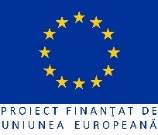 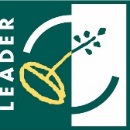 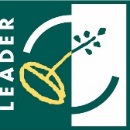 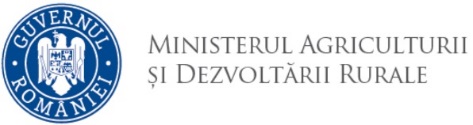 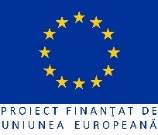 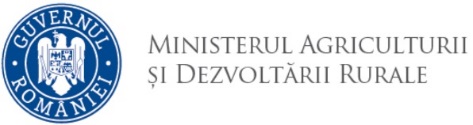 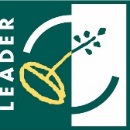 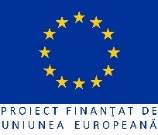 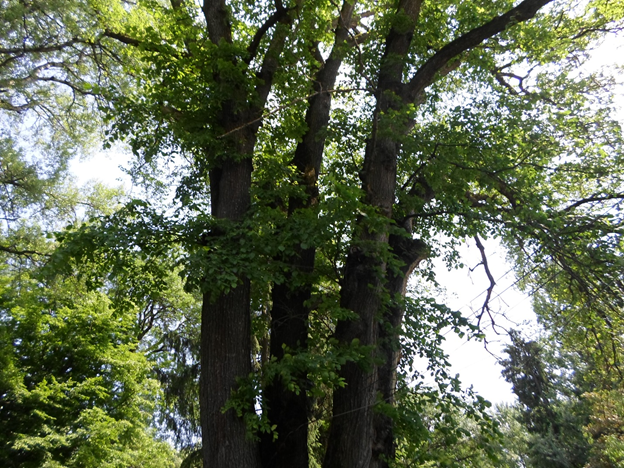 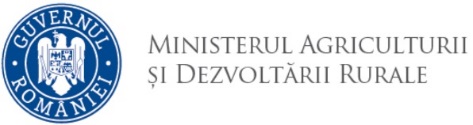 